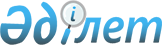 Қазақстан Республикасы Қарулы Күштерінің ведомстволық әскери-медициналық (медициналық) статистикалық есептілігі нысандарын бекіту туралыҚазақстан Республикасы Қорғаныс министрінің 2020 жылғы 21 желтоқсандағы № 717 бұйрығы. Қазақстан Республикасының Әділет министрлігінде 2020 жылғы 22 желтоқсанда № 21868 болып тіркелді
      "Халық денсаулығы және денсаулық сақтау жүйесі туралы" 2020 жылғы 7 шілдедегі Қазақстан Республикасы Кодексінің 11-бабы 1-тармағының 13) тармақшасына, "Мемлекеттік статистика туралы" 2010 жылғы 19 наурыздағы Қазақстан Республикасы Заңының 16-бабы 3-тармағының 2) тармақшасына сәйкес БҰЙЫРАМЫН:
      1. Мыналар:
      1) осы бұйрыққа 1-қосымшаға сәйкес 1/мед нысаны бойынша медициналық қызмет бойынша есеп;
      2) осы бұйрыққа 2-қосымшаға сәйкес 2/мед нысаны бойынша жеке құрамның денсаулық жағдайы және медициналық қызмет жұмысы туралы есеп;
      3) осы бұйрыққа 3-қосымшаға сәйкес 3/мед нысаны бойынша әскери-медициналық (медициналық) мекемелердің (ұйымдардың) орын қорын пайдалану және стационардан шығарылған пациенттер контингенттері туралы есеп;
      4) осы бұйрыққа 4-қосымшаға сәйкес 4/мед нысаны бойынша стационарлық көмек көрсететін әскери-медициналық (медициналық) мекеме (ұйым) қызметінің қорытындылары туралы есеп;
      5) осы бұйрыққа 5-қосымшаға сәйкес 5/мед нысаны бойынша амбулаторлық-емханалық көмек көрсететін әскери-медициналық (медициналық) мекеменің (ұйымның) есебі;
      6) осы бұйрыққа 6-қосымшаға сәйкес 6/мед нысаны бойынша амбулаторлық-емханалық көмек көрсететін әскери-медициналық (медициналық) мекеме (ұйым) қызметінің қорытындылары туралы есеп;
      7) осы бұйрыққа 7-қосымшаға сәйкес 7/мед нысаны бойынша стоматологиялық көмек көрсететін әскери-медициналық (медициналық) мекеменің (ұйымның) есебі;
      8) осы бұйрыққа 8-қосымшаға сәйкес 8/мед нысаны бойынша стоматологиялық көмек көрсететін әскери-медициналық (медициналық) мекеме (ұйым) қызметінің қорытындылары туралы есеп;
      9) осы бұйрыққа 9-қосымшаға сәйкес 9/мед нысаны бойынша штаттық (штаттық емес) әскери-дәрігерлік комиссияның жұмысы туралы есеп;
      10) осы бұйрыққа 10-қосымшаға сәйкес 10/мед нысаны бойынша әскери қызметшілердің аурулары бойынша әскери-дәрігерлік сараптама нәтижелері туралы есеп;
      11) осы бұйрыққа 11-қосымшаға сәйкес 11/мед нысаны бойынша авиациялық персоналдың дәрігерлік-ұшу сараптамасы нәтижелері туралы есеп;
      12) осы бұйрыққа 12-қосымшаға сәйкес 12/мед нысаны бойынша штаттық (штаттан тыс) дәрігерлік-ұшу комиссиясы жұмысының қорытындылары туралы есеп;
      13) осы бұйрыққа 13-қосымшаға сәйкес 13/мед нысаны бойынша сот-сараптама және патологиялық-анатомиялық жұмыс туралы есеп;
      14) осы бұйрыққа 14-қосымшаға сәйкес 14/мед нысаны бойынша медициналық және фармацевтикалық кадрлар туралы есеп бекітілсін.
      2. Қазақстан Республикасы Қарулы Күштерінің Бас әскери-медициналық басқармасы Қазақстан Республикасының заңнамасында белгіленген тәртіппен:
      1) осы бұйрықты Қазақстан Республикасының Әділет министрлігінде мемлекеттік тіркеуді;
      2) осы бұйрықты алғашқы ресми жарияланғанынан кейін Қазақстан Республикасы Қорғаныс министрлігінің интернет-ресурсына орналастыруды;
      3) мемлекеттік тіркелген күннен бастап күнтізбелік он күн ішінде осы тармақтың 1) және 2) тармақшаларында көзделген іс-шаралардың орындалуы туралы мәліметтерді Қазақстан Республикасы Қорғаныс министрлігінің Заң департаментіне жолдауды қамтамасыз етсін.
      3. Осы бұйрықтың орындалуын бақылау Қазақстан Республикасы Қорғаныс министрінің жетекшілік ететін орынбасарына жүктелсін.
      4. Осы бұйрық лауазымды адамдарға, оларға қатысты бөлігінде жеткізілсін.
      5. Осы бұйрық алғашқы ресми жарияланған күнінен кейін күнтізбелік он күн өткен соң қолданысқа енгізіледі.
       "КЕЛІСІЛДІ"
      Қазақстан Республикасының
      Стратегиялық жоспарлау және
      реформалар агенттігі
      Қазақстан Республикасы Қарулы Күштерінің өңірлік қолбасшылығына, әскер түріне, тегіне, Бас әскери-медициналық басқармасына ұсынылады. 
      Әкімшілік деректердің нысаны www.mod.gov.kz интернет-ресурсына орналастырылған Медициналық қызмет бойынша есеп
      Әкімшілік деректер нысанының индексі: 1/мед
      Кезеңділігі: ай сайын
      Есептілік кезеңі: 20 ______ жылғы ______ айы
      Деректерді ұсынатын адамдар тобы: әскери бөлімдерге (мекемелерге), өңірлік қолбасшылықтарға, әскер түрлеріне, тектеріне, орталық бағыныстағы бөлімдерге. 
      Әкімшілік деректерді ұсыну мерзімі: 
      өңірлік қолбасшылыққа, әскер түріне, тегіне есепті айдан кейінгі айдың 1-і күні;
      Қазақстан Республикасы Қарулы Күштерінің Бас әскери-медициналық басқармасына есепті айдан кейінгі айдың 3-і күні. 1-кесте. Медициналық көмекке жүгінгендер саны және олардың нәтижесі туралы мәліметтер
      Кестенің жалғасы 2-кесте. Әскери қызметшілердің негізгі ауру топтары және жеке аурулар бойынша алғашқы ауруы 3-кесте. Жарақаттар, уланулар және сыртқы себептер әсерінің бірқатар басқа салдарларының жалпы сипаттамасы
      Кестенің жалғасы
      Ескертпе: нысанды толтыру бойынша түсіндірме осы "Медициналық қызмет бойынша есеп" нысанына қосымшада келтірілген.
      Әскери бөлім (мекеме) ______________________________________________________ 
      Мекенжайы _______________________________________________________________ 
      Телефоны ________________________________________________________________ 
      Электрондық пошта мекенжайы ______________________________________________ 
      Орындаушы _______________________________________________________________ 
      әскери атағы, тегі, аты, әкесінің аты (болған жағдайда) 
      Бөлім (мекеме) командирі (бастығы) ___________________________________________ 
      әскери атағы, тегі, аты, әкесінің аты (болған жағдайда) 
      Мөр орны "Медициналық қызмет бойынша есеп" әкімшілік деректерін толтыру бойынша түсіндірме (1/мед нысаны) 
      1. "Медициналық көмекке жүгінгендер саны және олардың нәтижелері туралы мәліметтер" деген 1-кесте медициналық көмекке жүгінгендер саны және олардың нәтижелері туралы мәліметтер қамтылған.
      А бағанында жолдардың реттік нөмірі көрсетіледі.
      Б бағанында қызмет көрсетілетін контингентті құрамы бойынша бөлу көрсетіледі.
      1-бағанда дәрігер-стоматологқа қаралуды, сондай-ақ үйге баруды қоса алғанда, барлық, соның ішінде алғашқы және қайта медициналық көмекке жүгінген жағдайлар саны көрсетіледі. Осы бағанға әртүрлі медициналық процедураларды және белгіленгендерді орындау үшін бару туралы мәліметтер енгізілмейді.
      2-бағанда 1-бағандағыдан алғашқы қаралулар көрсетіледі. Алғашқы қаралу деп бұрын ешқайда тіркелмеген жаңа ауру бойынша медициналық көмекке жүгінген алғашқы қаралу саналады. Сонымен қатар, алғашқы қаралулар санына медициналық қарап-тексерулер мен тексерулер кезінде алғаш анықталған аурулар енгізіледі. Сондай жіті аурудың жаңадан пайда болу себебі бойынша әрбір қаралу және жаңа жарақаттану жағдайы алғашқы қаралу ретінде тіркелуге тиіс.
      3-бағанда стационарлық емделуге жіберілген пациенттер саны көрсетіледі.
      4 – 6-бағандарда 3-бағандағы типтік емдеу мекемелеріне стационарлық емделуге жіберілген пациенттер саны көрсетіледі. 
      7-бағанда амбулаторлық және стационарлық емделу бойынша еңбекке жарамсыздықтың барлық аяқталған жағдайларының саны көрсетіледі.
      Еңбекке жарамсыздық жағдайы – пациентті стационарлық және амбулаторлық емделуге, ауруы бойынша демалысқа, бөлімде демалуға, консультацияға, әртүрлі диагностикалық зерттеулерге кеңеске немесе әскери-дәрігерлік (дәрігерлік-ұшу) комиссиясының куәландыруына жіберуге байланысты қызметтік міндеттерді орындаудан кемінде бір тәулік мерзімге толық босату.
      8-9-бағандарда 7-бағаннан амбулаторлық және стационарлық емделуге байланысты бөлек еңбекке жарамсыздық жағдайлары саны көрсетіледі.
      10-бағанда амбулаторлық және стационарлық емделу кезіндегі барлық еңбекке жарамсыздық күндерінің саны көрсетіледі.
      11-12-бағандарда 10-бағаннан амбулаторлық және стационарлық емделу кезіндегі еңбекке жарамсыздық күндерінің саны бөлек көрсетіледі.
      13-бағанда денсаулық жағдайына байланысты шығарылғандар саны көрсетіледі.
      14-бағанда бөлімде және бөлімнен тыс қайтыс болғандар саны көрсетіледі.
      2. "Негізгі ауру топтары және жеке аурулар бойынша әскери қызметшілердің алғашқы ауруы" деген 2-кестеде негізгі ауру топтары және жеке аурулар бойынша әскери қызметшілердің алғашқы ауруы туралы мәліметтер қамтылған.
      А бағанында жолдардың реттік нөмірі көрсетіледі. 
      Б бағанында А00-Т98, U00-U85 X қайта қаралатын аурулардың халықаралық жіктеуішіне сәйкес (одан әрі – АХЖ) ауру топтарының және жеке аурулардың атауы көрсетіледі.
      В бағанында АХЖ-ға сәйкес ауру топтарының және жеке аурулардың кодтары көрсетіледі.
      1-бағанда ауру жағдайлары бойынша қаралған кезде бұрын ешқайда тіркелмеген және осы жылы алғаш рет тіркелген алғашқы жаңа аурулар жағдайларының барлық саны көрсетіледі. Сондай жіті аурудың туындауы немесе жарақаттың жаңа жағдайы алғашқы ретінде тіркелуге тиіс.
      2 – 5-бағандарда 1-бағандағыдан әскери қызметшілердің әрбір санатындағы алғашқы ауру жағдайларының саны көрсетіледі.
      Аурулардың негізгі топтары "0"- 2.0,3.0,…16.0-ға аяқталатын және 17.0-жолға жинақталатын қорытынды жолдарға енгізіледі.
      1.1, 1.2, 2.1, 2.2-жолдарға және т.б. тиісті негізгі ауру топтарынан бөлінген жеке аурулар туралы мәліметтер енгізіледі.
      18.0-жолда 1 – 5-бағандар бойынша әскери қызметшілердің алғашқы ауруы: есептілік кезеңінде бөлімнің (мекеменің) әскери қызметшілерінің орташа санына (1000 адамға есептегенде) бұрын ешқайда тіркелмеген жаңа аурулар санының арақатынасы әрбір санат үшін бөлек енгізіледі.
      3. "Жарақаттар, уланулар және сыртқы себептер әсерінің бірқатар басқа салдарларының жалпы сипаттамасы" деген 3-кестеде жарақаттар, уланулар және сыртқы себептер әсерінің бірқатар басқа салдарлары туралы мәліметтер қамтылады.
      А бағанында жолдардың реттік нөмірі көрсетіледі.
      Б бағанында контингентті құрамы бойынша бөлу көрсетіледі.
      1-бағанда жарақаттар, уланулар және сыртқы себептер әсерінің бірқатар басқа салдарларының жалпы саны көрсетіледі.
      2-3-бағандарда қызмет және қызметтен тыс уақытта алынған жарақаттар, уланулар және сыртқы себептер әсерінің бірқатар басқа салдарларының саны 1-бағаннан бөлек көрсетіледі.
      4 – 12-бағандарда 1-бағандағы себептерге байланысты алынған жарақаттар, уланулар және сыртқы себептер әсерінің бірқатар басқа салдарларының саны көрсетіледі.
      13-бағанда жарақаттарды, улануларды және сыртқы себептер әсерінің бірқатар басқа салдарларын амбулаторлық және стационарлық емдеу бойынша аяқталған жағдайлар саны көрсетіледі.
      14-бағанда жарақаттарды, улануларды және сыртқы себептер әсерінің бірқатар басқа салдарларын амбулаторлық және стационарлық емдеу бойынша еңбекке жарамсыздық күндері саны көрсетіледі.
      15-бағанда жарақаттар, уланулар және сыртқы себептер әсерінің бірқатар басқа салдарларынан қызметтен шығарылғандар саны көрсетіледі.
      4. Арифметикалық-логикалық бақылау:
      1-кестенің 2-бағанының 1.0, 2.1, 2.2, 2,3-жолдары 2-кестенің 2 – 5-бағандарының 17.0-жолымен теңестірілуге тиіс. Қазақстан Республикасы Қарулы Күштерінің өңірлік қолбасшылығына, әскер түріне, тегіне, Бас әскери-медициналық басқармасына ұсынылады Әкімшілік деректердің нысаны www.mod.gov. kz интернет-ресурсына орналастырылған Жеке құрамның денсаулық жағдайы және медициналық қызмет жұмысы туралы есеп
      Әкімшілік деректер нысаны индексі: 2/мед
      Кезеңділігі: жылдық
      Есептілік кезеңі: 20______жыл
      Әкімшілік деректер нысанының индексі: 1/мед
      Кезеңділігі: ай сайын
      Есептілік кезеңі: 20 ______ жыл
      Деректерді ұсынатын адамдар тобы: әскери бөлімдерге (мекемелерге), өңірілік қолбасшылықтарға, әскер түрлеріне, тектеріне, орталық бағыныстағы бөлімдерге. 
      Әкімшілік деректер нысанын ұсыну мерзімі: 
      5 қаңтарда өңірлік қолбасшылыққа, әскер түріне, тегіне;
      10 қаңтарда Қазақстан Республикасы Қарулы Күштерінің Бас әскери-медициналық басқармасына. 1-кесте. Медициналық бөлімшенің (ротаның, пункттің, взводтың) жұмысы
      Кестенің жалғасы 2-кесте. Бөлім (мекеме) медициналық ротасы (пункті, взводы) лазаретінің орташа орын саны  3-кесте. Алғашқы және кезеңдік медициналық қарап-тексеру нәтижелері бойынша мерзімді қызмет әскери қызметшілерінің денсаулық жағдайы  4-кесте. Алғашқы медициналық қарап-тексеру және кезеңдік медициналық қарап-тексеру нәтижелері бойынша курсанттардың, кадеттердің денсаулық жағдайы  5-кесте. Профилактикалық медициналық қарап-тексеру нәтижелері бойынша келісімшарт бойынша әскери қызмет өткеретін әскери қызметшілердің денсаулық жағдайы
      Кестенің жалғасы 6-кесте. Стоматологиялық кабинеттің жұмысы 7-кесте. Жарақаттардың, уланулардың және сыртқы себептер әсерінің бірқатар басқа салдарларының жалпы сипаттамасы
      Кестенің жалғасы 8-кесте. Әскери қызметшілердің ауруы
      (әскери қызметшілердің әрбір санаты үшін бөлек және әскери қызметшілердің барлық санаты үшін қорытынды толтырылады)
      Кестенің жалғасы 9-кесте. Әскери қызметшілерді диспансерге жатқызу 
      Ескертпе: толтыру туралы түсіндірме осы "Жеке құрамның денсаулық жағдайы және медициналық қызмет жұмысы туралы есеп" нысанына қосымшада келтірілген
      Әскери бөлім (мекеме) _____________________________________________________ 
      Мекенжайы _______________________________________________________________ 
      Телефоны _________________________________________________________________ 
      Электрондық пошта мекенжайы ______________________________________________ 
      Орындаушы ______________________________________________________________ 
      әскери атағы, тегі, аты, әкесінің аты (болған жағдайда) 
      Бөлім (мекеме) командирі (бастығы) ___________________________________________ 
      әскери атағы, тегі, аты, әкесінің аты (болған жағдайда) 
      Мөр орны  "Жеке құрамның денсаулық жағдайы және медициналық қызмет жұмысы туралы есеп" (2/мед нысаны) әкімшілік деректерін толтыру бойынша түсіндірме
      1. "Медициналық бөлімшенің (ротаның, пункттің, взводтың) жұмысы" деген 1-кестеде медициналық бөлімшенің жұмысы туралы мәліметтер қамтылған.
      А бағанында жолдардың реттік нөмірі көрсетіледі.
      Б бағанында құрамы бойынша қызмет көрсететін контингенттің бөлінуі көрсетіледі.
      1-бағанда дәрігер-стоматологқа қаралуды, сондай-ақ үйге баруды қоса алғанда, барлық, соның ішінде алғашқы және қайта медициналық көмекке жүгінген жағдайлар саны көрсетіледі. Осы бағанға әртүрлі медициналық процедураларды және белгіленгендерді орындау үшін болу туралы мәліметтер енгізілмейді.
      2-бағанда 1-бағандағыдан алғашқы қаралулар саны көрсетіледі. Алғашқы қаралу деп бұрын ешқайда тіркелмеген жаңа ауру бойынша медициналық көмекке жүгінген алғашқы қаралу табылады. Сонымен қатар, алғашқы қаралулар санына медициналық қарап-тексерулер мен тексерулер кезінде алғашқы анықталған аурулар енгізіледі. Сондай жіті аурудың жаңадан пайда болу себебі бойынша әрбір қаралу немесе жаңа жарақаттану жағдайы алғашқы қаралу ретінде тіркелуге тиіс.
      3-бағанда стационарлық емделуге жіберілген пациенттер саны көрсетіледі.
      4 – 6-бағандарда 3-бағандағы типтік емдеу мекемелеріне стационарлық емделуге жіберілген пациенттер саны көрсетіледі. 
      7-бағанда амбулаторлық және стационарлық емделу бойынша еңбекке жарамсыздықтың барлық аяқталған жағдайларының саны көрсетіледі.
      Еңбекке жарамсыздық жағдайы – пациентті стационарлық және амбулаторлық емделуге, ауруы бойынша демалысқа, бөлімде демалуға, консультацияға, әртүрлі диагностикалық зерттеулерге кеңеске немесе әскери-дәрігерлік (дәрігерлік-ұшу) комиссиясының куәландыруына жіберуге байланысты қызметтік міндеттерді орындаудан кемінде бір тәулік мерзімге толық босату.
      8-бағанда амбулаторлық емделу кезіндегі барлық еңбекке жарамсыздық күндерінің саны көрсетіледі.
      9 – 13-бағандарда бөлімнің (мекеменің) медициналық ротасы (пункті, взводы) лазаретінің жұмысы көрсетіледі.
      9-бағанда бөлімнің (мекеменің) медициналық ротасының (пунктінің, взводының) лазаретіне стационарлық емделуге келіп түскен пациенттер саны көрсетіледі және барлық жолдар бойынша 4-бағанға теңестіріледі.
      10-бағанда бөлімнің (мекеменің) медициналық ротасының (пунктінің, взводының) лазаретінен шығарылған пациенттер саны көрсетіледі.
      11-бағанда бөлімнің (мекеменің) медициналық ротасының (пунктінің, взводының) лазаретінен басқа емдеу мекемелеріне ауыстырылған пациенттер саны көрсетіледі.
      12-бағанда бөлімнің (мекеменің) медициналық ротасының (пунктінің, взводының) лазаретінде қайтыс болған пациенттер саны көрсетіледі.
      13-бағанда шыққан пациенттердің жатқан күндерінің саны көрсетіледі.
      2. "Бөлім (мекеме) медициналық ротасы (пункті, взводы) лазаретінің орын саны бойынша мәліметтер" деген 2-кестеде бөлім (мекеме) медициналық ротасы (пункті, взводы) лазаретінің орын саны туралы мәліметтер қамтылған.
      1-бағанда штаттық төсек саны көрсетіледі.
      2-бағанда орнатылған орын саны көрсетіледі. 
      3-бағанда 2-бағаннан оқшаулағыштағы орын саны көрсетіледі.
      3. "Алғашқы және кезеңдік медициналық қарап-тексеру нәтижелері бойынша әскери қызметшілердің денсаулық жағдайы" деген 3-кестеде мерзімді қызмет әскери қызметшілерінің денсаулық жағдайы туралы мәліметтер қамтылған.
      А бағанында жолдардың реттік нөмірі көрсетіледі.
      Б бағанында денсаулық жағдайы топтары бойынша мерзімді қызмет әскери қызметшілерінің саны көрсетіледі.
      1 – 3-бағандарда жас буынды алғашқы медициналық қарап-тексеру қорытындылары көрсетіледі.
      4 – 6-бағандарда жүргізілген мерзімді қызмет әскери қызметшілерін кезеңдік медициналық қарап-тексеру қорытындылары көрсетіледі.
      4. "Алғашқы медициналық қарап-тексеру және кезеңдік медициналық қарап-тексеру нәтижелері бойынша курсанттардың, кадеттердің денсаулық жағдайы" деген 4-кестеде курсанттарға, кадеттерге жүргізілген алғашқы медициналық қарап-тексеру және кезеңдік медициналық қарап-тексеру нәтижелері туралы ақпарат қамтылған. 
      А бағанында жолдардың реттік нөмірі көрсетіледі.
      Б бағанында денсаулық жағдайы тобы көрсетіледі.
      Б бағанында денсаулық жағдайының тобы көрсетіледі.
      1 – 2-бағандарда алғашқы және кезеңдік медициналық қарап-тексеруді жүргізу қорытындылары көрсетіледі.
      5. "Профилактикалық медициналық қарап-тексеру нәтижелері бойынша келісімшарт бойынша әскери қызмет өткеретін әскери қызметшілердің денсаулық жағдайы" деген 5-кестеде профилактикалық медициналық қарап-тексеру (бұдан әрі – ПМҚТ) нәтижелері бойынша келісімшарт бойынша әскери қызметшілердің денсаулық жағдайы туралы мәліметтер қамтылған.
      А бағанында жолдардың реттік нөмірі көрсетіледі.
      Б бағанында әскери қызметшілердің жасы көрсетіледі.
      1 – 4-бағандарда әскери қызметші әйелдерден басқа денсаулық топтары бойынша офицерлер саны көрсетіледі. 
      5-бағанда 1, 2, 3, 4-бағандар жиынтығы көрсетіледі.
      6 – 9-бағандарда әскери қызметші әйелдерден басқа денсаулық топтары бойынша сарбаздар мен сержанттар (матростар, старшиналар) саны көрсетіледі.
      10-бағанда 6, 7, 8, 9-бағандардың жиынтығы көрсетіледі.
      11 – 14-бағандарда денсаулық топтары бойынша әскери қызметші әйелдердің саны көрсетіледі.
      15-бағанда 11, 12, 13, 14-бағандар жиынтығы көрсетіледі
      16 – 19-бағандарда денсаулық топтары бойынша барлық әскери қызметшілердің жиынтық сандары көрсетіледі.
      20-бағанда 16, 17, 18, 19-бағандар жиынтығы көрсетіледі.
      6. "Стоматологиялық кабинеттің жұмысы" деген 6-кестеде стоматологиялық кабинеттің жұмысы туралы мәліметтер қамтылған. Кесте әскери бөлімнің (мекеменің) штатында стоматологиялық кабинет бар болған кезде толтырырылады. 
      А бағанында жолдардың реттік нөмірі көрсетіледі.
      Б бағанында пациенттерді контингенттер бойынша бөлу көрсетіледі.
      1-бағанда стоматологқа (тіс дәрігеріне) барлық бару жағдайларының саны көрсетіледі. 
      2-бағанда 1-бағандағы алғашқы бару саны көрсетіледі. Стоматологиялық көмекке алғашқы қаралу деп қаралу сипатына қарамастан, есепті жылда стоматологиялық көмекке жүгіну болып саналады.
      3-бағанда қарап-тексерілгендер саны қатарынан санацияны қажет ететін пациенттер саны көрсетіледі. 
      4-бағанда қарап-тексерілгендер саны қатарынан санацияланған пациенттер саны көрсетіледі.
      5-бағанда қарап-тексерілгендер қатарынан протездеуді қажет ететін пациенттер саны көрсетіледі.
      6-бағанда протезделген пациенттер саны көрсетіледі.
      7. "Жарақаттар, уланулар және сыртқы себептер әсерінің бірқатар басқа салдарларының жалпы сипаттамасы" деген 7-кестеде жарақаттар, уланулар жағдайлары және сыртқы себептер әсерінің бірқатар басқа салдарлар туралы мәліметтер қамтылған.
      А бағанында жолдардың реттік нөмірі көрсетіледі.
      Б бағанында құрамы бойынша контингентті бөлу көрсетіледі.
      1-бағанда жарақаттар, уланулар жағдайлары және сыртқы себептер әсерінің бірқатар басқа салдарларының саны көрсетіледі.
      2 – 3-бағандарда 1-бағаннан бөлек қызмет және қызметтен тыс уақыттағы жарақаттар, уланулар жағдайларының және сыртқы себептер әсерінің бірқатар басқа салдарларының саны көрсетіледі.
      4 – 12-бағандарда 1-бағандағы себептерге байланысты алынған жарақаттар, уланулар жағдайларының және сыртқы себептер әсерінің бірқатар басқа салдарларының саны көрсетіледі.
      13-бағанда жарақаттарды, улануларды және сыртқы себептер әсерінің бірқатар басқа салдарларын амбулаторлық және стационарлық емдеу себебінен аяқталған еңбекке жарамсыздық жағдайларының саны көрсетіледі.
      14-бағанда жарақаттар, уланулар және сыртқы себептер әсерінің бірқатар басқа салдарларын амбулаторлық және стационарлық емдеу себебінен еңбекке жарамсыздық күндер саны көрсетіледі.
      15-бағанда жарақаттар, уланулар және сыртқы себептер әсерінің бірқатар басқа салдарлары себебінен қызметтен шығарылғандар саны көрсетіледі.
      8. "Әскери қызметшілердің ауруы" деген 8-кестеде әскери қызметшілердің ауруы туралы мәліметтер қамтылған. Әскери қызметшілердің әрбір санаты үшін бөлек және әскери қызметшілердің барлық санаты үшін жиынтықталып толтырылады.
      А бағанында жолдардың реттік нөмірі көрсетіледі.
      Б бағанында А00-U85 X қайта қараудың аурулардың халықаралық жіктеуішіне сәйкес (бұдан әрі – АХЖ) ауру топтары және жеке аурулар атауы көрсетіледі.
      Аурулардың негізгі топтары "0"- 2.0,3.0,…16.0-ға аяқталатын және 22.0-жолға жинақталатын жиынтық жолдарға енгізіледі.
      1.1, 1.2, 2.1, 2.2-жолдарға және т.б. тиісті негізгі ауру топтарынан бөлінген жеке аурулар туралы мәліметтер енгізіледі.
      В бағанында АХЖ-ға сәйкес ауру топтары мен жеке аурулардың кодтары көрсетіледі.
      1-бағанда дәрігер-стоматологқа қаралуды, сондай-ақ үйге баруды қоса алғанда, барлық, соның ішінде алғашқы және қайта медициналық көмекке жүгінген жағдайлар саны көрсетіледі. Осы бағанға әртүрлі медициналық процедураларды және белгіленгендерді орындау үшін болу туралы мәліметтер енгізілмейді.
      2-бағанда 1-бағандағыдан алғашқы қаралулар саны көрсетіледі. Алғашқы қаралу деп бұрын ешқайда тіркелмеген жаңа ауру бойынша медициналық көмекке жүгінген алғашқы қаралу саналады. Сонымен қатар, алғашқы қаралулар санына медициналық қарап-тексерулер мен тексерулер кезінде алғаш анықталған аурулар енгізіледі. Сондай жіті аурудың жаңадан пайда болу себебі бойынша әрбір қаралу немесе жаңа жарақаттану жағдайы алғашқы қаралу ретінде тіркелуге тиіс.
      3-бағанда есепті жылдың соңында диспансерлік динамикалық бақылауда тұрған әскери қызметшілердің саны көрсетіледі. 
      4-бағанда стационарлық емделуге жіберілген әскери қызметшілер саны көрсетіледі.
      5 – 7-бағандарда 4-бағандағы емдеу мекемелерінің типі бойынша стационарлық емделуге жіберілген әскери қызметшілердің саны көрсетіледі.
      8-бағанда амбулаторлық және стационарлық емделу себебінен барлық аяқталған еңбекке жарамсыздық жағдайларының саны көрсетіледі.
      Еңбекке жарамсыздық жағдайы – пациентті стационарлық және амбулаторлық емделуге, ауруы бойынша демалысқа, бөлімде демалуға, консультацияға, әртүрлі диагностикалық зерттеулерге кеңеске немесе әскери-дәрігерлік (дәрігерлік-ұшу) комиссиясының куәландыруына жіберуге байланысты қызметтік міндеттерді орындаудан кемінде бір тәулік мерзімге толық босату.
      9 – 10-бағандарда 8-бағандағы амбулаторлық және стационарлық емделу себебінен еңбекке жарамсыздық жағдайларының саны бөлек көрсетіледі.
      11-бағанда амбулаторлық және стационарлық емделу кезіндегі барлық еңбекке жарамсыз күндер саны көрсетіледі.
      12 – 13-бағандарда 11-бағандағы амбулаторлық және стационарлық емделу кезіндегі еңбекке жарамсыз күндер саны бөлек көрсетіледі.
      14-бағанда денсаулық жағдайына байланысты шығарылғандар саны көрсетіледі.
      15-бағанда бөлімде және бөлімнен тыс қайтыс болғандар саны көрсетіледі.
      9. "Әскери қызметшілерді диспансерге жатқызу" деген 9-кестеде әскери қызметшілердің диспансерлік тобымен жүргізілген туралы мәліметтер қамтылған.
      А бағанында жолдардың реттік нөмірі көрсетіледі.
      В бағанында көрсеткіш атауы көрсетіледі.
      1 – 4-бағандарда диспансерлік бақылауда тұрған әскери қызметшілер санаты көрсетіледі.
      10. Арифметикалық-логикалық бақылау:
      1-кестенің 1, 2, 3, 4, 5, 6, 7, 8-бағандарының 1.0, 2.1, 2.2, 2.3-жолдарының жиынтығы 8-кестенің 1, 2, 4, 5, 6, 12-бағандары бойынша 22.0-жолға теңестіріледі.
      Қазақстан Республикасы Қарулы Күштерінің Бас әскери-медициналық басқармасына ұсынылады.
      Әкімшілік деректер нысаны www.mod.gov. kz интернет-ресурсына орналастырылған Әскери-медициналық (медициналық) мекемелердің (ұйымдардың) орын қорын пайдалану және стационардан шығарылған пациенттер контингенттері туралы есеп 
      Әкімшілік деректер нысанының индексі: 3/мед
      Кезеңділігі: ай сайын
      Есепті кезең: 20______жылғы ______ай
      Ақпаратты ұсынатын адамдар тобы: әскери-медициналық (медициналық) мекемелер (ұйымдар).
      Әкімшілік деректерді ұсыну мерзімі: есепті айдан кейінгі айдың 3-і күні. 1-кесте. Орын қорын пайдалану 2-кесте. Стационардан шығарылған пациенттер құрамы
      Кестенің жалғасы 3-кесте. Хирургиялық жұмыс
      Ескертпе: толтыру бойынша түсіндірме осы "Әскери-медициналық (медициналық) мекемелердің (ұйымдардың) орын қорын пайдалану және стационардан шығарылған пациенттер контингенті туралы есеп" нысанына қосымшада келтірілген.
      Әскери бөлім (мекеме) _____________________________________________________ 
      Мекенжайы _______________________________________________________________ 
      Телефоны_________________________________________________________________ 
      Электрондық пошта мекенжайы ______________________________________________ 
      Орындаушы _______________________________________________________________ 
      әскери атағы, тегі, аты, әкесінің аты (болған жағдайда) 
      Бөлім (мекеме) командирі (бастығы) ___________________________________________ 
      әскери атағы, тегі, аты, әкесінің аты (болған жағдайда) 
      Мөр орны  "Әскери-медициналық (медициналық) мекемелердің (ұйымдардың) орын қорын пайдалану және стационардан шығарылған пациенттер контингенті туралы есеп" (3/мед нысаны) әкімшілік деректерін толтыру бойынша түсіндірме 
      1. "Орын қорын пайдалану" деген 1-кестеде әскери-медициналық (медициналық) мекеменің (ұйымның) орын қоры туралы мәліметтер қамтылған.
      Кесте жолдары әскери-медициналық (медициналық) мекеменің (ұйымның) штатына сәйкес толтырылады.
      А бағанында жолдардың реттік нөмірі көрсетіледі.
      Б бағанында орындар бейіні көрсетіледі.
      1-бағанда штаттық орын саны көрсетіледі.
      2-бағанда есепті жылдың соңында өрістетілген орын саны көрсетіледі. 
      3-бағанда есепті жылда келіп түскен пациенттер саны көрсетіледі.
      4-бағанда шығарылған пациенттер саны көрсетіледі.
      5-бағанда стационарда қайтыс болған пациенттер саны көрсетіледі.
      6-бағанда шығарылған пациенттер ішінен басқа емдеу мекемелеріне ауыстырылған пациенттер саны.
      7-бағанда шығарылған пациенттер жатқан күндер саны көрсетіледі.
      2. "Стационардан шығарылған пациенттер құрамы" деген 2-кестеде негізгі ауру топтары және жеке аурулар бойынша стационардан шығарылған пациенттер туралы мәліметтер қамтылған.
      А бағанында жолдардың реттік нөмірі көрсетіледі.
      Б бағанында А00-U85 Х қайта қараудың аурулардың халықаралық жіктемесі (бұдан әрі – АХЖ) негізгі аурулар топтары және жеке аурулар атауы көрсетіледі.
      Тиісті аурулардың негізгі топтары "0"- 2.0,3.0,…22.0-ге аяқталатын жиынтық жолдарына енгізіледі және 1.0-жолда жиынтықталады.
      22.1 және 22.2-жолдарға тиісті негізгі ауру топтарынан бөлінген жеке аурулар туралы мәліметтер енгізіледі.
      В бағанында АХЖ-ға сәйкес ауру топтары және жеке аурулар кодтары көрсетіледі.
      1, 3, 5, 7, 9, 11, 13-бағандарда тиісті контингенттің шығарылған пациенттерінің саны көрсетіледі.
      2, 4, 6, 8, 10, 12, 14-бағандарда тиісті контингенттің қайтыс болған пациенттерінің саны көрсетіледі.
      3. "Хирургиялық жұмыс" деген 3-кестеде стационардың хирургиялық жұмысы туралы мәліметтер қамтылған. Кестені толтыру кезінде мыналарды басшылыққа алу қажет: егер сол бір науқасқа бірнеше операция жасалса, онда бір уақытта немесе әртүрлі мерзімде операция жасалғанына қарамастан, оған қанша операция жасалса, сонша рет көрсетіледі.
      А бағанында жолдардың реттік нөмірі көрсетіледі.
      Б бағанында операциялар атауы көрсетіледі.
      1-бағанда стационарда жасалған операциялар саны көрсетіледі.
      2-бағанда операциядан кейінгі асқыну саны көрсетіледі.
      3-бағанда қайтыс болу себебіне қарамастан, қайтыс болған операция жасалғандар саны көрсетіледі: оның себебінен операция жасалған ауру, операциядан кейінгі асқыну және басқа да аурулар. Бірнеше операция жасалған науқас қайтыс болған жағдайда қайтыс болған ретінде бір операция бойынша (анағұрлым елеулі және радикалды) көрсету қажет. 
      4. Арифметикалық-логикалық бақылау:
      1-кестенің 4-бағанының 22-жолы 2-кестенің 1.0-жолы 1, 3, 5, 7, 9, 11, 13-бағандарының жиынтығына теңестіріледі.
      1-кестенің 5-бағанының 22-жолы 2-кестенің 1.0-жолы 2, 4, 6, 8, 10, 12, 14-бағандарының жиынтығына теңестіріледі.
      Қазақстан Республикасы Қарулы Күштерінің Бас әскери-медициналық басқармасына ұсынылады. 
      Әкімшілік деректер нысаны www.mod.gov. kz интернет-ресурсына орналастырылған.  Стационарлық көмек көрсететін әскери-медициналық (медициналық) мекеме (ұйым) қызметінің қорытындылары туралы есеп
      Әкімшілік мәліметтер нысанының индексі: 4/мед
      Кезеңділігі: жылдық
      Есепті кезең: 20______жыл
      Ақпарат ұсынатын адамдар тобы: әскери-медициналық (медициналық) мекемелер (ұйымдар).
      Әкімшілік деректерді ұсыну мерзімі: 10 қаңтар. 1-кесте. Қолданыстағы заңнамаға сәйкес жауапкершілік аймағында медициналық қамтамасыз етілуге құқығы бар контингент саны  2-кесте. Орын қорын пайдалану 3-кесте. Контингенттердің стационардағы қозғалысы 4-кесте. Жасалған процедуралар, зерттеулер саны 5-кесте. Қан, қан компоненттерін және алмастырушы сұйықтықтарды кұю 6-кесте. Жылжымалы рентгенологиялық кабинет жұмысы 7-кесте. Жылжымалы стоматологиялық кабинет жұмысы 8-кесте. Операциялық емдеу туралы мәліметтер 9-кесте. Шұғыл хирургиялық көмек туралы мәліметтер 10-кесте. Стационардағы пациенттер құрамы, мерзімдері және емдеу нәтижелері 
      Кестенің жалғасы
      Кестенің жалғасы 11-кесте. Госпитальға дейінгі кезеңде медициналық көмекті ұйымдастырудағы кемшіліктер 12-кесте. Госпитальдағы кезеңде медициналық көмекті ұйымдастырудағы кемшіліктер
      Ескертпе: толтыру бойынша түсіндірме осы "Стационарлық көмек көрсететін әскери-медициналық (медициналық) ұйым (мекеме) қызметінің қорытындылары туралы есеп" нысанына қосымшада келтірілген. 
      Әскери бөлім (мекеме) _____________________________________________________ 
      Мекенжайы _______________________________________________________________ 
      Телефоны _________________________________________________________________ 
      Электрондық пошта мекенжайы ______________________________________________ 
      Орындаушы _______________________________________________________________ 
      әскери атағы, тегі, аты, әкесінің аты (болған жағдайда) 
      Бөлім (мекеме) командирі (бастығы) ___________________________________________ 
      әскери атағы, тегі, аты, әкесінің аты (болған жағдайда) Мөр орны "Стационарлық көмек көрсететін әскери-медициналық (медициналық) ұйым (мекеме) қызметінің қорытындылары туралы есеп" (4/мед нысаны) әкімшілік деректерін толтыру бойынша түсіндірме
      1. "Қолданыстағы заңнамаға сәйкес жауапкершілік аймағында медициналық қамтамасыз етілуге құқығы бар контингент саны" деген 1-кестеде есепті жылдың соңында қолданыстағы заңнамаға сәйкес жауапкершілік аймағында медициналық қамтамасыз етілуге құқығы бар контингент саны туралы мәліметтер қамтылған.
      А бағанында жолдардың реттік нөмірі көрсетіледі.
      Б бағанында контингент көрсетіледі.
      1-бағанда контингент саны көрсетіледі.
      2. "Орын қорын пайдалану" деген 2-кестеде әскери-медициналық (медициналық) мекеменің (ұйымның) орын қоры туралы мәліметтер қамтылған.
      Кестенің жолдары әскери-медициналық (медициналық) мекеменің (ұйымның) штатына сәйкес толтырылады.
      А бағанында жолдардың реттік нөмірі көрсетіледі
      Б бағанында орындар бейіні көрсетіледі
      1-бағанда штаттық орын саны көрсетіледі
      2-бағанда есепті жылдың соңында өрістетілген орын саны көрсетіледі.
      3-бағанда есепті жылда келіп түскен пациенттер саны көрсетіледі.
      4-бағанда жалпы келіп түскен пациенттер санынан әскери-дәрігерлік (дәрігерлік-ұшқыш) комиссияға келіп түскен пациенттер саны көрсетіледі.
      5-бағанда шығарылған пациенттер саны көрсетіледі.
      6-бағанда стационарда қайтыс болған пациенттер саны көрсетіледі
      7-бағанда шығарылғандар есебінен басқа емдеу мекемелеріне ауыстырылған пациенттер саны көрсетіледі.
      8-бағанда шығарылған пациенттер жатқан күндер саны көрсетіледі.
      3. "Стационарда контингенттердің қозғалысы" деген 3-кестеде пациенттердің стационардағы қозғалысы туралы мәліметтер қамтылған.
      А бағанында жолдардың реттік нөмірі көрсетіледі.
      Б бағанында стационардағы пациенттер контингенті көрсетіледі.
      1-бағанда есепті жылдың 1-і күні тұрған пациенттер саны көрсетіледі. 
      2-бағанда есепті кезеңде стационаралық емделуге келіп түскен пациенттер саны көрсетіледі.
      3-бағанда 2-бағаннан шұғыл көрсеткіштер бойынша стационарлық емделуге келіп түскен пациенттер саны көрсетіледі.
      4-бағанда стационардан шығарылған пациенттер саны көрсетіледі.
      5-бағанда стационарда қайтыс болған пациенттер саны көрсетіледі
      6-бағанда шығарылғандар есебінен басқа емдеу мекемелеріне ауыстырылған пациенттер саны көрсетіледі. 
      7-бағанда есепті кезеңінен кейінгі кезеңнің 1-і күні стационарлық емделуде қалған пациенттер саны көрсетіледі.
      4. "Контингенттердің стационардағы қозғалысы" деген 4-кестеде әскери-медициналық (медициналық) мекемеде (ұйымда) жасалған процедуралар, зерттеулер саны туралы мәліметтер қамтылған.
      А бағанында жолдардың реттік нөмірі көрсетіледі.
      Б бағанында жасалған процедуралар, зерттеулер атауы көрсетіледі.
      1-бағанда барлық жасалған процедуралар, зерттеулер саны көрсетіледі.
      2-бағанда 1-бағаннан стационарлық пациенттерге жасалған процедуралар, зерттеулер саны көрсетіледі.
      3-бағанда 1-бағаннан амбулаторлық пациенттерге жасалған процедуралар, зерттеулер саны көрсетіледі.
      Жасалған процедуралардың, зерттеулердің негізгі атаулары "0"- 1.0,2.0,…12.0-ге аяқталатын жолдарда көрсетіледі.
      1.1, 3.1, 3.2, 8.1-жолдарға және одан әрі жеке процедуралар, зерттеулер туралы мәліметтер енгізіледі.
      5. "Қанды, қан компоненттерін және алмастырушы сұйықтықтарды кұю" деген 5-кестеде қанды, қан компоненттерін және алмастырушы сұйықтықтарды кұю мөлшері туралы мәліметтер қамтылған.
      А бағанында жолдардың реттік нөмірі көрсетіледі.
      Б бағанында көрсеткіш атауы көрсетіледі.
      1-бағанда қанды, қан компоненттерін және алмастырушы сұйықтықтарды кұю мөлшері көрсетіледі.
      2-бағанда 1.0-1.5-жолдарда құйылған доза мөлшері, 2.0-2.3-жолдарда литрде құйылған мөлшері көрсетіледі.
      6. "Жылжымалы рентгенологиялық кабинет жұмысы" деген 6-кестеде әскери-медициналық (медициналық) мекеме (ұйым) жылжымалы рентгенологиялық кабинетінің жұмысы туралы мәліметтер қамтылған және ол штатта бар болған кезде толтырылады.
      А бағанында жолдардың реттік нөмірі көрсетіледі.
      Б бағанында контингент көрсетіледі.
      1-бағанда флюорографиялық зерттеуге жататындар саны көрсетіледі.
      2-бағанда флюорографиялық зерттеуден өткендер саны көрсетіледі
      3-бағанда расталған рентген саны көрсетіледі.
      4 – 6-бағандарда аурулардың анықталған және расталған жағдайлары көрсетіледі: өкпе туберкулезі, пневмония, жүрек аурулары.
      7. "Жылжымалы стоматологиялық кабинет жұмысы" деген 7-кестеде әскери-медициналық мекеме (ұйым) жылжымалы стоматологиялық кабинетінің жұмысы туралы мәліметтер қамтылған және ол штатта бар болған кезде толтырылады.
      А бағанында жолдардың реттік нөмірі көрсетіледі.
      Б бағанында контингент көрсетіледі
      1-бағанда барлық қарап-тексерілгендер саны көрсетіледі.
      2-бағанда 1-бағаннан санация жасауды қажет ететіндер саны көрсетіледі. 
      3-бағанда қажет ететіндер ішінен санация жасалғандар саны көрсетіледі.
      4-бағанда қарап-тексерілгендер ішінен протездеуді қажет ететіндер саны көрсетіледі.
      5-бағанда протездеуді қажет ететіндер санынан протез жасалғандар саны көрсетіледі.
      8. "Операциялық емдеу туралы мәліметтер" деген 8-кестеде стационарда операциялық емдеу туралы мәліметтер қамтылған. Кестені толтыру кезінде мыналарды басшылыққа алу қажет: егер сол бір науқасқа бірнеше операция жасалса, онда бір уақытта немесе әр түрлі мерзімде операция жасалғанына қарамастан, оған қанша операция жасалса, сонша рет көрсетіледі.
      А бағанында жолдардың реттік нөмірі көрсетіледі.
      Б бағанында операция атауы көрсетіледі
      1-бағанда барлық жасалған опеарциялар көрсетіледі.
      2 – 8-бағандарда 1-бағаннан тиісті контингентке жасалған операциялар саны көрсетіледі.
      9-бағанда операциядан кейінгі асқынулар саны көрсетіледі.
      10-бағанда өлімнің не себептен болғанына қарамастан, операция жасалған қайтыс болғандар саны: себебінен операция жасалған ауру, операциядан кейінгі асқыну немесе басқа да аурулар. Бірнеше операция жасалған науқас қайтыс болған жағдайда қайтыс болған ретінде тек бір операция бойынша (радикалды және маңызды) көрсетіледі.
      Ағзаларға және жүйелерге жасалған опеарциялардың негізгі атауы "0"- 2.0,3.0,…17.0-ге аяқталатын жиынтық жолдарға енгізіледі және 1.0-жолға жиынтықталады.
      9. "Шұғыл хирургиялық көмек туралы мәліметтер" деген 9-кестеде шұғыл хирургиялық көмек туралы мәліметтер қамтылған, стационардан шығарылған пациенттерге толтырылады.
      Осы кестеге кестеде көрсетілген жағдайларға байланысты шұғыл көрсеткіштер бойынша науқастарды жеткізудің барлық жағдайлары көрсетіледі.
      А бағанында жолдардың реттік нөмірі көрсетіледі.
      Б бағанында операция атауы көрсетіледі
      В бағанында ауру басталғаннан бастап пациенттерді жеткізу мерзімдері көрсетіледі.
      1 – 3-бағандарда ауру басталғаннан бастап 24 сағаттан кейін госпитальға жатқызылған науқастарды ерекше көрсетумен шұғыл хирургиялық көмекке мұқтаж және стационарға жеткізілген барлық пациенттер туралы мәліметтер көрсетіледі. Бұл кестеге операция жасау үшін басқа стационарларға ауыстырылған пациенттер туралы мәліметтер енгізілмейді.
      2 – 4-бағандарда операция жасалмаған және жасалған пациенттер ішінен қайтыс болған пациенттер саны көрсетіледі.
      10. "Стационардағы пациенттер құрамы, мерзімдері және емдеу нәтижелері" деген 10-кестеде стационардағы пациенттер құрамы, емдеу мерзімдері мен нәтижелері туралы мәліметтер қамтылған.
      А бағанында жолдардың реттік нөмірі көрсетіледі.
      Б бағанында А00-U85 X қайта қаралатын аурулардың халықаралық жіктемесіне сәйкес (бұдан әрі – АХЖ) ауру топтары және жеке аурулар атауы көрсетіледі.
      Аурулардың негізгі топтары "0"- 2.0,3.0,…16.0-ға аяқталатын жиынтық жолдарға енгізіледі және 22.00-жолда жиынтықталады.
      1.1, 2.1, 3.1, 4.2 және т.б. жолдарда негізгі тиісті ауру топтарынан бөлінген жеке аурулар туралы мәліметтер енгізіледі.
      В бағанында АХЖ-ға сәйкес ауру топтары және жеке аурулар кодтары көрсетіледі.
      1, 4, 7, 10, 13-бағандарда тиісті контингенттен шығарылған пациенттер саны көрсетіледі.
      2, 5, 8, 11, 14-бағандарда тиісті контингенттен шығарылған пациенттердің жатқан күндерінің саны көрсетіледі.
      3, 6, 9, 12, 15-бағандарда тиісті контингенттен стационарда қайтыс болған пациенттер саны көрсетіледі.
      16-бағанда барлық шығарылған пациенттер саны көрсетіледі. 
      17-бағанда стационардан шығарылған барлық пациенттердің жатқан күндерінің саны көрсетіледі.
      18-бағанда барлық қайтыс болған пациенттер саны көрсетіледі.
      11. "Госпитальға дейінгі кезеңде медициналық көмекті ұйымдастырудағы кемшіліктер" деген 11-кестеде госпитальға дейінгі кезеңде медициналық көмек көрсетуде жол берілген кемшіліктер туралы мәліметтер қамтылған.
      А бағанында жолдардың реттік нөмірі көрсетіледі.
      Б бағанында медициналық көмек көрсетудегі кемшіліктер көрсетіледі.
      1 – 9-бағандарда кемшіліктер себептері көрсетіледі.
      12. "Госпитальдағы кезеңде медициналық көмекті ұйымдастырудағы кемшіліктер" деген 12-кестеде госпитальдағы кезеңде медициналық көмек көрсетуде жол берілген кемшіліктер туралы мәліметтер қамтылған.
      А бағанында жолдардың реттік нөмірі көрсетіледі.
      Б бағанында медициналық көмек көрсетудегі кемшіліктер атауы көрсетіледі.
      1 – 7-бағандарда кемшіліктер себептері көрсетіледі.
      13. Арифметикалық-логикалық бақылау:
      10-кесте 16, 17, 18-бағандарының 22-жолы 2-кестенің тиісті 5, 8, 6-бағандарының 22-жолына, сондай-ақ 3-кестенің тиісті 4, 6, 5-бағандарының 1.0-жолына теңестіріледі.
      Қазақстан Республикасы Қарулы Күштерінің Бас әскери-медициналық басқармасына ұсынылады.
      Әкімшілік деректер нысаны www.mod.gov. kz интернет-ресурсына орналастырылған. Амбулаторлық-емханалық көмек көрсететін әскери-медициналық (медициналық) мекеменің (ұйымның) есебі
      Әкімшілік деректер нысанының индексі: 5/мед
      Кезеңділігі: тоқсан сайын
      Есепті кезең: 20______ жылғы _____-тоқсан
      Ақпаратты ұсынатын адамдар тобы: әскери-медициналық (медициналық) мекемелер (ұйымдар) – Қазақстан Республикасы Қарулы Күштерінің Бас әскери-медициналық басқармасына.
      Әкімшілік деректерді ұсыну мерзімдері: есепті кезеңнен кейінгі айдың 3-і күні. 1-кесте. Дәрігерге бару саны туралы мәліметтер 2-кесте. Пациенттермен жұмыс туралы мәліметтер  3-кесте. Хирургиялық жұмыс 4-кесте. Орындалған процедуралар, зерттеулер саны
      (кестені емхана штатындағы кабинеттер, бөлімшелер толтырады) 5-кесте. Қанды, қан компоненттерін және алмастырушы сұйықтықтарды кұю
      Ескертпе: толтыру бойынша түсіндірме осы "Амбулаторлық-емханалық көмек көрсететін әскери-медициналық (медициналық) мекеменің (ұйымның) есебі" нысанына қосымшада келтірілген
      Әскери бөлім (мекеме) _____________________________________________________ 
      Мекенжайы _______________________________________________________________ 
      Телефоны _________________________________________________________________ 
      Электрондық пошта мекенжайы ______________________________________________ 
      Орындаушы _______________________________________________________________ 
      әскери атағы, тегі, аты, әкесінің аты (болған жағдайда) 
      Бөлім (мекеме) командирі (бастығы) ___________________________________________ 
      әскери атағы, тегі, аты, әкесінің аты (болған жағдайда) 
      Мөр орны "Амбулаторлық-емханалық көмек көрсететін әскери-медициналық (медициналық) мекеменің (ұйымның) есебі" (5/мед нысаны) әкімшілік деректерін толтыру бойынша түсіндірме 
      1. "Дәрігерге бару саны туралы мәліметтер" деген 1-кестеде амбулаторлық-емханалық көмек көрсететін әскери-медициналық (медициналық) мекеменің (ұйымның) дәрігеріне медициналық көмек үшін бару саны туралы мәліметтер қамтылған.
      Бару – егер ол үйде қабылдау және көмек көрсету үшін жұмыс кестесінде көзделген сағаттарда болса, медициналық көмекке, консультацияға, медициналық қорытынды алуға немесе басқа да себеп бойынша (Х қайта қаралатын АХЖ-дағы Z тобы) жүгінген адамның амбулаторлық-емханалық көмек көрсететін әскери-медициналық (медициналық) мекеменің (ұйымның) дәрігерімен байланыс жасауы.
      А бағанында жолдардың реттік нөмірі көрсетіледі.
      Б бағанында көрсеткіш көрсетіледі.
      1-бағанда дәрігерге барлық барған саны көрсетіледі
      2 – 8-бағандарда 1-бағаннан әрбір пациенттер санаты бойынша жеке бару саны көрсетіледі. 
      2. "Пациенттермен жұмыс туралы мәліметтер" деген 2-кестеде қолданыстағы заңнамаға сәйкес медициналық қамтамасыз етілуге құқығы бар пациенттермен жұмыс туралы мәліметтер қамтылған. 
      А бағанында жолдардың реттік нөмірі көрсетіледі.
      Б бағанында А00-U85 X қайта қаралатын аурулардың халықаралық жіктемесіне сәйкес (бұдан әрі – АХЖ) бойынша ауру топтары және жеке аурулар атауы көрсетіледі.
      В бағанында АХЖ-ға сәйкес ауру топтары және жеке аурулар кодтары көрсетіледі.
      1-бағанда дәрігерге барудың барлық жағдайының саны көрсетіледі.
      2-бағанда 1-бағаннан дәрігерге алғашқы қаралу саны көрсетіледі.
      Алғашқы қаралу бұрын ешқайда тіркелмеген себеп бойынша медициналық көмекке алғашқы қаралған саналады. Сонымен қатар, алғашқы қаралу санына медициналық қарап-тексеру және қарау кезінде алғаш анықталған аурулар қамтылады. Сол бір жіті аурудың жаңадан пайда болған себебі немесе жарақаттың жаңа жағдайы бойынша әрбір қаралу алғашқы қаралу ретінде тіркелуге тиіс.
      3-бағанда емдеу мекемесіне стационарлық емделуге жіберілген пациенттер саны көрсетіледі. 
      4-бағанда уақытша еңбекке жарамсыздығы туралы берілген парақ (анықтама) саны көрсетіледі.
      5-бағанда амбулаторлық емделу себебінен еңбекке жарамсыздық күндерінің саны көрсетіледі.
      Негізгі аурулар топтары "0" - 2.0,3.0,…16.0-ге аяқталатын жиынтық жолдарына енгізіледі және 22.0-жолында жиынтықталады.
      1.1, 1.2, 2.1 ,2.2 және т.б. жолдарда тиісті негізгі ауру топтарынан бөлінген жеке аурулар туралы мәліметтер енгізіледі. 
      3. "Хирургиялық жұмыс" деген 3-кестеде амбулаторлық-емханалық ұйымның (бөлімшенің) хирургиялық жұмысы туралы мәліметтер қамтылған.
      А бағанында жолдардың реттік нөмірі көрсетіледі. 
      Б бағанында операциялар атауы көрсетіледі.
      1-бағанда амбулаторлық-емханалық ұйымда (бөлімшеде) жасалған операциялар саны көрсетіледі.
      Ағзаларға және жүйелерге жасалған операциялардың негізгі атауы "0"- 2.0,3.0,…11.0-ге аяқталатын жиынтық жолдарға енгізіледі және 1.0-жолда жиынтықталады.
      2.1,3.1, 5.1, 9.1-жолдарға сәйкес тиісті операциялардан бөлінген жеке операциялар туралы мәліметтер енгізіледі.
      4. "Орындалған процедуралар, зерттеулер саны" деген 4-кестеде амбулаторлық-емханалық ұйымдарда (бөлімшелерде) орындалған процедуралар, зерттеулер саны туралы мәліметтер қамтылған.
      Кестені амбулаторлық-емханалық ұйымдардың (бөлімшелердің) штатында бар бөлімшелер мен кабинеттер толтырады.
      А бағанында жолдардың реттік нөмірі көрсетіледі.
      Б бағанында жасалған процедуралар, зерттеулер саны көрсетіледі.
      1-бағанда барлық жасалған процедуралар, зерттеулер саны көрсетіледі
      2-бағанда 1-бағаннан стационарлық пациенттерге орындалған процедуралар, зерттеулер саны көрсетіледі. 
      3-бағанда 1-бағаннан амбулаторлық пациенттерге орындалған процедуралар, зерттеулер саны көрсетіледі.
      Жасалған процедуралар, зерттеулер атауы "0"- 1.0,2.0,…12.0-ге аяқталатын жолдарға енгізіледі.
      1.1,3.1, 3.2, 8.1 және т.б. жолдарға жеке процедуралар, зерттеулер туралы мәліметтер енгізіледі.
      5. "Қанды, қан компоненттерін және алмастырушы сұйықтықтарды кұю" деген 5-кестеде қанды, қан компоненттерін, алмастырушы сұйықтықтарды құю туралы мәліметтер қамтылған.
      А бағанында жолдардың реттік нөмірі көрсетіледі.
      Б бағанында көрсеткіш атауы көрсетіледі.
      1-бағанда қанды, қан компоненттерін, препараттарды және алмастырушы сұйықтықтарды құю мөлшері көрсетіледі.
      2-бағанда 1.0-1.5-жолдарда құйылған дозалар мөлшері, 2.0-2.3-жолдарда литрде құйылған мөлшері көрсетіледі.
      5. Арифметикалық-логикалық бақылау:
      1-кесте 1-бағанының 14-жолы 2-кесте 1-бағанының 22.00-жолына теңестіріледі. Қазақстан Республикасы Қарулы Күштерінің Бас әскери-медициналық басқармасына ұсынылады. Әкімшілік деректер нысаны www.mod.gov. kz интернет-ресурсына орналастырылған Амбулаторлық-емханалық көмек көрсететін әскери-медициналық (медициналық) мекеме (ұйым) қызметінің корытындылары туралы есеп 
      Әкімшілік деректер нысанының индексі: 6/мед
      Кезеңділігі: жылдық
      Есеп беру кезеңі: 20______жыл
      Ақпаратты ұсынатын адамдар тобы: әскери-медициналық (медициналық) мекемелер (ұйымдар)
      Әкімшілік деректер нысанын ұсыну мерзімі: 10 қаңтар.  1-кесте. Жауапкершілік аймағында қолданыстағы заңнамаға сәйкес медициналық қамтамасыз етілуге құқылы контингент саны  2-кесте. Дәрігерге бару саны туралы мәліметтер 3-кесте. Пациенттермен жұмыс туралы мәліметтер  4-кесте. Хирургиялық жұмыс 5-кесте. Орындалған процедуралар, зерттеулер саны 
      (кестені емхана штатында бар бөлімшелер, кабинеттер толтырады) 6-кесте. Қанды, компоненттерді, препараттарды және қан алмастырғыштарды кұю
      "Амбулаторлық-емханалық көмек көрсететін әскери-медициналық (медициналық) мекеменің (ұйымның) есебі"
      Әскери бөлім (мекеме) _____________________________________________________ 
      Мекенжайы ______________________________________________________________ 
      Телефоны ________________________________________________________________ 
      Электрондық пошта мекенжайы ____________________________________________ 
      Орындаушы _____________________________________________________________ 
      әскери атағы, тегі, аты, әкесінің аты (болған жағдайда) 
      Бөлім (мекеме) командирі (бастығы) __________________________________________ 
      әскери атағы, тегі, аты, әкесінің аты (болған жағдайда) 
      Мөр орны "Амбулаторлық-емханалық көмек көрсететін әскери-медициналық (медициналық) мекеме (ұйым) қызметінің қорытындылары туралы есеп" әкімшілік деректерін толтыру бойынша түсіндірме (6/мед нысаны)
      1. "Қолданыстағы заңнамаға сәйкес жауапкершілік аймағында медициналық қамтамасыз етілуге құқығы бар контингент саны" деген 1-кестеде есепті жылдың соңына қолданыстағы заңнамаға сәйкес жауапкершілік аймағында медициналық қамтамасыз етілуге құқығы бар контингент саны туралы мәліметтер қамтылған.
      А бағанында жолдардың реттік нөмірі көрсетіледі.
      Б бағанында контингент көрсетіледі.
      1-бағанда контингент саны көрсетіледі.
      2. "Дәрігерге бару саны туралы мәліметтер" деген 2-кестеде медициналық көмек алу үшін амбулаторлық-емханалық көмек көрсететін әскери-медициналық (медициналық) мекеменің (ұйымның) дәрігерлеріне бару саны туралы мәліметтер қамтылған.
      Бару – егер бұл үйде қабылдау және көмек көрсету үшін жұмыс кестесінде көзделген сағаттарда болса, медициналық көмек, консультация, медициналық қорытынды алу үшін немесе басқа себеппен (ХАЖ – Х қайта қарауда Z тобы) қаралған адамның амбулаторлық-емханалық көмек көрсететін әскери-медициналық (медициналық) мекеменің (ұйымның) дәрігерімен байланыста болуы.
      А бағанында жолдардың реттік нөмірі көрсетіледі.
      Б бағанында көрсеткіш көрсетіледі.
      1-бағанда барлық дәрігерге бару саны көрсетіледі.
      2 – 8-бағандарда 1-бағаннан пациенттердің әрбір санаты бойынша жеке бару саны көрсетіледі.
      3. "Пациенттермен жұмыс туралы мәліметтер" деген 3-кестеде қолданыстағы заңнамаға сәйкес медициналық қамтамасыз етілуге құқығы бар пациенттермен жұмыс туралы мәліметтер қамтылған.
      А бағанында жолдардың реттік нөмірі көрсетіледі.
      Б бағанында А00-U85 X қайта қараудың аурулардың халықаралық жіктемесіне (бұдан әрі –АХЖ) сәйкес ауру топтарының және жеке аурулар атауы көрсетіледі. 
      В бағанында АХЖ-ға сәйкес аурулар топтары мен жеке аурулардың кодтары көрсетіледі.
      1-бағанда дәрігерге барудың барлық жағдайларының саны көрсетіледі.
      2-бағанда 1-бағаннан дәрігерге алғашқы қаралу саны көрсетіледі.
      Алғашқы қаралу деп жаңа, бұдан бұрын ешқайда тіркелмеген ауру бойынша медициналық көмек алу үшін алғашқы қаралу саналады. Алғашқы қаралуға медициналық қарап-тексеру мен тексеру кезінде алғаш рет анықталған аурулар да енгізіледі. Жаңадан пайда болған сол жіті ауру немесе жарақаттың жаңа жағдайы бойынша әрбір қаралу алғашқы қаралу ретінде тіркелуге тиіс.
      3-бағанда емдеу мекемесіне стационарлық емделуге жіберілген пациенттер саны көрсетіледі. 
      4-бағанда берілген еңбеккке уақытша жарамсыздық парақтарының (анықтамалар) саны көрсетіледі.
      5-бағанда амбулаторлық емделуде болу бойынша еңбекке жарамсыздық күндерінің саны көрсетіледі. 
      Аурулардың негізгі топтары қорытынды жолдарға енгізіледі, олар "0" - 2.0, 3.0,…16.0-ге аяқталады және 22.0-жолға жиынтықталады. 
      1.1, 1.2, 2.1, 2.2 және тағы басқа жолдарға тиісті негізгі ауру топтарынан бөлінген жекелеген аурулар туралы мәліметтер енгізіледі.
      4. "Хирургиялық жұмыс" деген 4-кестеде амбулаторлық-емханалық ұйымның (бөлімшенің) хирургиялық жұмысы туралы мәліметтер қамтылған.
      А бағанында жолдардың реттік нөмірі көрсетіледі.
      Б бағанында операциялар атауы көрсетіледі.
      1-бағанда амбулаторлық-емханалық ұйымда (бөлімшеде) жүргізілген операциялар саны көрсетіледі.
      Ағзалар мен жүйелерге жасалатын операциялардың негізгі атаулары қорытынды жолдарға енгізіледі, олар "0" - 2.0, 3.0,…11.0-ге аяқталады және 1.0-жолға жиынтықталады.
      2.1, 3.1, 5.1, 9.1-жолдарға тиісті операциялардан бөлінген жеке операциялар туралы мәліметтер енгізіледі.
      5. "Орындалған процедуралар, зерттеулер саны" деген 5-кестеде амбулаторлық-емханалық ұйымда (бөлімшеде) орындалған процедуралар, зерттеулер саны туралы мәліметтер қамтылған.
      Кестені амбулаторлық-емханалық ұйымның (бөлімшенің) штатында бар бөлімшелер, кабинеттер толтырады. 
      А бағанында жолдардың реттік нөмірі көрсетіледі. 
      Б бағанында жүргізілген процедуралар, зерттеулер атауы көрсетіледі.
      1-бағанда барлық орындалған процедуралар, зерттеулер саны көрсетіледі.
      2-бағанда 1-бағаннан стационарлық пациенттерге орындалған процедуралар, зерттеулер саны көрсетіледі.
      3-бағанда 1-бағаннан амбулаторлық пациенттерге орындалған процедуралар, зерттеулер саны көрсетіледі.
      Жүргізілген процедуралардың, зерттеулердің негізгі атаулары "0" - 1.0, 2.0,…12.0-ге аяқталатын жолдарда көрсетіледі. 
      1.1, 3.1, 3.2, 8.1 және т.б. жолдарға жеке процедуралар, зерттеулер туралы мәліметтер енгізіледі.
      6. "Қанды, компоненттерді, препараттар мен қан алмастырғыштарды құю" деген 6-кестеде қанды, компоненттерді, препараттар мен қан алмастырғыштарды құю саны туралы мәліметтер қамтылған.
      А бағанында жолдардың реттік нөмірі көрсетіледі.
      Б бағанында көрсеткіш атауы көрсетіледі.
      1-бағанда қанды, компоненттерді, препараттар мен қан алмастырғыштарды құю саны көрсетіледі.
      2-бағанда 1.0 – 1.5-жолдарда құйылған дозалар мөлшері, 2.0 – 2.3-жолдарда литрде құйылған мөлшері көрсетіледі. 
      7. Арифметикалық-логикалық бақылау:
      2-кестенің 1-бағанының 14-жолы 3-кестенің 1-бағанының 22.0-жолына теңестіріледі. Қазақстан Республикасы Қарулы Күштерінің Бас әскери-медициналық басқармасына ұсынылады. Әкімшілік деректер нысаны www.mod.gov. kz интернет-ресурсына орналастырылған Стоматологиялық көмек көрсететін әскери-медициналық (медициналық) мекеменің (ұйымның) есебі
      Әкімшілік деректер нысанының индексі: 7/мед
      Кезеңділік: тоқсан сайын
      Есепті кезең: 20______жылғы ______тоқсан
      Дерктерді ұсынатын адамдар тобы: әскери-медициналық (медициналық) мекемелер (ұйымдар).
      Әкімшілік деректерді ұсыну мерзімі: есепті кезеңнен кейінгі айдың 3-і күні. 1-кесте. Әскери стоматологиялық емханаға (бөлімшеге, кабинетке) бару саны туралы мәліметтер 2-кесте. Терапиялық және ортопедиялық стоматологиялық көмек көрсету 3-кесте. Хирургиялық стоматологиялық көмек көрсету 4-кесте. Стоматологиялық аурулар құрылымы 5-кесте. Қосалқы емдеу және диагностикалық бөлімшелердің (кабинеттердің) жұмысы 
      (емхана штатындағы бөлімшелер, кабинеттер толтырады)
      Ескертпе: нысанды толтыру бойынша түсіндірме осы "Медициналық жұмыс жөніндегі есеп" нысанында келтірілген. 
      Әскери бөлім (мекеме) ____________________________________________________
      Мекенжайы ______________________________________________________________
      Телефоны ________________________________________________________________
      Электрондық пошта мекенжайы _____________________________________________
      Орындаушы ______________________________________________________________ 
      әскери атағы, тегі, аты, әкесінің аты (болған жағдайда)
      Бөлім (мекеме) командирі (бастығы) ___________________________________________ 
      әскери атағы, тегі, аты, әкесінің аты (болған жағдайда)
      Мөр орны "Стоматологиялық көмек көрсететін әскери-медициналық (медициналық) мекеменің (ұйымның) есебі" (7/мед нысаны) әкімшілік деректерін толтыру бойынша түсіндірме 
      1. "Әскери стоматологиялық емханаға (бөлімшеге, кабинетке) бару саны" деген 1-кестеде әскери стоматологиялық емханаға (бөлімшеге, кабинетке) стоматологиялық көмек үшін бару саны туралы мәліметтер қамтылған.
      А бағанында жолдардың реттік нөмірі көрсетіледі.
      Б бағанында бөлімше (кабинеттер) атауы көрсетіледі.
      1-бағанда әскери стоматологиялық емханаға (бөлімшеге, кабинетке) барлық бару саны көрсетіледі.
      2 – 8-бағандарда 1-бағаннан пациенттердің әрбір санаты бойынша жеке әскери стоматологиялық емханаға (бөлімшеге, кабинетке) бару саны көрсетіледі.
      1.1, 2.1, 3.1, 4.1-жолдарда әскери стоматологиялық емханаға (бөлімшеге, кабинетке) алғашқы қаралу саны көрсетіледі. Қаралу сипатына қарамастан, есепті кезеңде стоматологиялық көмекке алғашқы қаралу болып саналады.
      2. "Терапиялық және ортопедиялық стоматологиялық көмек көрсету" деген 2-кестеде терапиялық және ортопедиялық стоматологиялық көмек көрсету туралы мәліметтер қамтылған.
      А бағанында жолдардың реттік нөмірі көрсетіледі.
      Б бағанында көрсеткіш атауы көрсетіледі.
      1-бағанда терапиялық және ортопедиялық стоматологиялық көмек көрсетілген пациенттер саны көрсетіледі. 
      2 – 8-бағандарда 1-бағаннан пациенттердің әрбір санаты бойынша жеке терапиялық және ортопедиялық стоматологиялық көмек көрсетілген пациенттер саны көрсетіледі. 
      3. "Хирургиялық стоматологиялық көмек көрсету" деген 3-кестеде пациенттерге көрсетілген хирургиялық стоматологиялық көмек туралы мәліметтер қамтылған.
      А бағанында жолдардың реттік нөмірі көрсетіледі.
      Б бағанында көрсеткіш атауы көрсетіледі.
      1-бағанда хирургиялық операциялар саны көрсетіледі.
      4. "Стоматологиялық аурулар құрылымы" деген 4-кестеде стоматологиялық аурулар құрылымы туралы мәліметтер қамтылған.
      А бағанында жолдардың реттік нөмірі көрсетіледі.
      Б бағанында X қайта қараудың аурулардың халықаралық жіктемесіне (одан әрі – АХЖ) сәйкес жеке аурулар атауы көрсетіледі.
      В бағанында АХЖ-ға сәйкес ауру топтарының және жеке аурулардың кодтары көрсетіледі.
      1-бағанда әскери стоматологиялық емханаға (бөлімшеге, кабинетке) қаралу саны көрсетіледі.
      2-бағанда 1-бағаннан алғашқы қаралу саны көрсетіледі.
      5. "Қосалқы емдеу және диагностикалық бөлімшелердің (кабинеттердің) жұмысы" деген 5-кестеде қосалқы емдеу және диагностикалық бөлімшелердің (кабинеттердің) жұмысы туралы мәліметтер қамтлыған. Әскери емхананың штатындағы бөлімшелер мен кабинеттер толтырады.
      А бағанында жолдардың реттік нөмірі көрсетіледі.
      В бағанында процедуралар, зерттеулер атауы көрсетіледі.
      1-бағанда барлық процедуралар, зерттеулер саны көрсетіледі. Қазақстан Республикасы Қарулы Күштерінің Бас әскери-медициналық басқармасына ұсынылады. Әкімшілік деректер нысаны www.mod.gov. kz интернет-ресурсына орналастырылған Стоматологиялық көмек көрсететін әскери-медициналық (медициналық) мекеме (ұйым) қызметінің қорытындылары туралы есеп
      Әкімшілік мәліметтер нысанының индексі: 8/мед
      Кезеңділігі: жылдық
      Есепті кезең: 20______жыл
      Ақпарат ұсынатын адамдар тобы: әскери-медициналық (медициналық) мекемелер (ұйымдар).
      Әкімшілік деректер нысанын ұсыну мерзімі: 10 қаңтар. 1-кесте. Жауапкершілік аймағында стомотологиялық көмекпен медициналық қамтамасыз етілуге құқығы бар контингент саны  2-кесте. Әскери стоматологиялық емханаға (бөлімшеге, кабинетке) бару саны туралы мәліметтер 3-кесте. Терапиялық және ортопедиялық стоматологиялық көмек көрсету 4-кесте. Хирургиялық стоматологиялық көмекті көрсету 5-кесте. Стоматологиялық аурулар құрылымы 6-кесте. Қосалқы емдеу және диагностикалық бөлімшелердің (кабинеттердің) жұмысы 
      (емхана штатындағы бөлімшелер, кабинеттер толтырады)
      Ескертпе: нысанды толтыру бойынша түсіндірме осы "Медициналық жұмыс жөніндегі есеп" нысанында келтірілген. 
      Әскери бөлім (мекеме) ____________________________________________________ 
      Мекенжайы ______________________________________________________________ 
      Телефоны_________________________________________________________________ 
      Электрондық пошта мекенжайы ______________________________________________ 
      Орындаушы _______________________________________________________________ 
      әскери атағы, тегі, аты, әкесінің аты (болған жағдайда) 
      Бөлім (мекеме) командирі (бастығы) ___________________________________________ 
      әскери атағы, тегі, аты, әкесінің аты (болған жағдайда) 
      Мөр орны "Стоматологиялық көмек көрсететін әскери-медициналық (медициналық) мекеме (ұйым) жұмысының қорытындысы туралы есеп" (8/мед нысаны) әкімшілік деректерін толтыру бойынша түсіндірме
      1. "Стоматологиялық көмекке медициналық қамтамасыз етілуге құқығы бар конингент саны" деген 1-кестеде қолданыстағы заңнамаға сәйкес жауапкершілік аймағында есепті жылдың соңында стоматологиялық көмек көрсетумен медициналық қамтамасыз етілуге құқығы бар конингент саны туралы мәліметтер қамтылған.
      2. "Әскери стоматологиялық емханаға (бөлімшеге, кабинетке) барған саны туралы мәліметтер" деген 2-кестеде стоматологиялық көмекке стоматологиялық әскери емханаға (бөлімшеге, кабинетке) бару саны туралы мәліметтер қамтылған.
      А бағанында жолдардың реттік нөмірі көрсетіледі.
      Б бағанында бөлімшелер (кабинеттер) атауы көрсетіледі.
      1-бағанында әскери стоматологиялық емханаға (бөлімшеге, кабинетке) барлық бару саны көрсетіледі.
      2 – 8-бағандарда 1-бағаннан әрбір пациенттер санаты бойынша жеке әскери стоматологиялық емханаға (бөлімшеге, кабинетке) бару саны көрсетіледі.
      1.1, 2.1, 3.1, 4.1-жолдарда оның ішінде әскери стоматологиялық емханаға (бөлімшеге, кабинетке) алғашқы қаралу көрсетіледі. Қаралу сипатына қарамастан, есепті кезеңде стоматологиялық көмекке алғашқы жүгіну болып саналады.
      3. "Терапиялық және ортопедиялық стоматологиялық көмек көрсету" деген 3-кестеде терапиялық және ортопедиялық стоматологиялық көмек көрсету туралы мәліметтер қамтылған.
      А бағанында жолдардың реттік нөмірі көрсетіледі.
      Б бағанында көрсеткіш атауы көрсетіледі
      1-бағанда терапиялық және ортопедиялық стоматологиялық көмек алатын барлық пациенттер саны көрсетіледі.
      2 – 8-бағандарда 1-бағаннан әрбір пациенттер санаты бойынша жеке терапиялық және ортопедиялық стоматологиялық көмек алған пациенттер саны көрсетіледі.
      4. "Хирургиялық стоматологиялық көмек көрсету" деген 4-кестеде хирургиялық стоматологиялық көмек көрсету туралы мәліметтер қамтылған.
      А бағанында жолдардың реттік нөмірі көрсетіледі.
      Б бағанында көрсеткіш атауы көрсетіледі
      1-бағанда жасалған хирургиялық операциялар саны көрсетіледі.
      5. "Стоматологиялық аурулар құрылымы" деген 5-кестеде стоматологиялық аурулар құрылымы туралы мәліметтер қамтылған.
      А бағанында жолдардың реттік нөмірі көрсетіледі.
      Б бағанында X қайта қараудың аурулардың халықаралық жіктемесіне (одан әрі – АХЖ) сәйкес жеке аурулардың атауы көрсетіледі
      В бағанында АХЖ-ға сәйкес ауру топтары және жеке аурулар кодтары көрсетіледі.
      1-бағанда әскери стоматологиялық емханаға (бөлімшеге, кабинет) барлық бару саны көрсетіледі.
      2-бағанда 1-бағаннан алғашқы бару саны көрсетіледі.
      6. "Қосалқы емдеу және диагностикалық бөлімшелердің (кабинеттердің) жұмысы" деген 5-кестеде қосалқы емдеу және диагностикалық бөлімшелердің (кабинеттердің) жұмысы туралы мәліметтер қамтылған. Әскери емхананың штатындағы бөлімшелер мен кабинеттер толтырады. 
      А бағанында жолдардың реттік нөмірі көрсетіледі.
      В бағанында жүргізілген процедуралар, зерттеулер атауы көрсетіледі.
      1-бағанда барлық процедуралар, зерттеулер саны көрсетіледі. Қазақстан Республикасы Қорғаныс министрлігінің Орталық әскери-дәрігерлік комиссиясына, Қазақстан Республикасы Қарулы Күштерінің Бас әскери-медициналық басқармасына ұсынылады. Әкімшілік деректер нысаны www.mod.gov. kz интернет-ресурсына орналастырылған Штаттық (штаттан тыс) әскери-медициналық комиссияның жұмысы туралы есеп
      Әкімшілік мәліметтер нысанының индексі: 9/мед
      Кезеңділігі: тоқсан сайын
      Есепті кезең: 20______жылғы ______-тоқсан
      Ақпарат ұсынатын адамдар тобы: әскери-медициналық (медициналық) мекемелер (ұйымдар), Қазақстан Республикасы Қорғаныс министрлігінің Орталық әскери-дәрігерлік комиссиясы.
      Әкімшілік деректер нысанын ұсыну мерзімі: 
      есепті кезеңнен кейінгі айдың 3-і күні Қазақстан Республикасы Қорғаныс министрлігінің Орталық әскери-дәрігерлік комиссиясына;
      есепті кезеңнен кейінгі айдың 10-ы күні Қазақстан Республикасы Қарулы Күштерінің Бас әскери-медициналық басқармасына. Штаттық (штаттан тыс) әскери-медициналық комиссияның жұмысы туралы мәліметтер кестесі
      Кестенің жалғасы
      Ескертпе: нысанды толтыру бойынша түсіндірме осы "Медициналық қызмет бойынша есеп" нысаны қосымшада келтірілген.
      Әскери бөлім (мекеме) ____________________________________________________ 
      Мекенжайы _____________________________________________________________ 
      Телефоны _______________________________________________________________ 
      Электрондық пошта мекенжайы _____________________________________________ 
      Орындаушы _______________________________________________________________ 
      әскери атағы, тегі, аты, әкесінің аты (болған жағдайда) 
      Бөлім (мекеме) командирі (бастығы) ___________________________________________ 
      әскери атағы, тегі, аты, әкесінің аты (болған жағдайда) 
      Мөр орны "Штаттық (штаттан тыс) әскери-дәрігерлік комиссияның жұмысы туралы есеп" (9/мед нысаны) әкімшілік деректерін толтыру бойынша түсіндірме
      "Штаттық (штаттан тыс) әскери-дәрігерлік комиссияның жұмысы туралы мәліметтер" деген кестеде штаттық (штаттан тыс) әскери-дәрігерлік комиссияның жұмысы туралы мәліметтер қамтылған. Тоқсан сайын өсетін қорытындылармен ұсынылады.
      А бағанында жолдардың реттік нөмірі көрсетіледі.
      Б бағанында көрсеткіш көрсетіледі.
      1-бағанда барлық куәландырылғандар саны көрсетіледі.
      2-бағанда 1-бағаннан әскери қызметке (оқуға түсуге) жарамдылар саны көрсетіледі.
      3-бағанда 1-бағаннан әскери қызметке шамалы шектеулермен жарамдылар саны көрсетіледі
      4-бағанда 1-бағаннан ауруы бойынша демалысты қажет етеді деп танылғандар саны көрсетіледі.
      5-бағанда 1-бағаннан әскери қызметтен шығаруды қажет етеді деп танылғандар саны көрсетіледі. 
      6-бағанда 1-бағаннан кейіннен куәландырумен стационарлық тексеруді қажет етеді деп танылғандар саны көрсетіледі.
      7-бағанда 1-бағаннан басқа емдеу мекемелеріне ауыстыруды қажет етеді деп танылғандар саны көрсетіледі.
      8-бағанда 1-бағаннан әскери қызметке шектеулі жарамды деп танылғандар саны көрсетіледі.
      9-бағанда 1-бағаннан әскери есептен алумен бейбіт уақытта әскери қызметке жарамсыз деп танылғандар саны көрсетіледі.
      10-бағанда 1-бағаннан әскери оқу орындарына, жоғары оқу орындары жанындағы әскери кафедраларға оқуға түсуге жарамды/жарамсыз деп танылғандар саны көрсетіледі.
      11-бағанда 1-бағаннан десанттық-шабуылдау әскерлеріндегі/арнайы мақсаттағы бөлімдердегі әскери қызметке жарамды/жарамсыз деп танылғандар саны көрсетіледі. 
      12-бағанда 1-бағаннан радиоактивті заттармен, иондаушы сәулелену көздерімен, зымыран отынының компоненттерімен және басқа да сәулелену көздерімен қызметке жарамды/жарамсыз деп танылғандар саны көрсетіледі. Қазақстан Республикасы Қорғаныс министрлігінің Орталық әскери-дәрігерлік комиссиясына, Қазақстан Республикасы Қарулы Күштерінің Бас әскери-медициналық басқармасына ұсынылады Әкімшілік деректердің нысаны www.mod.gov.kz интернет-ресурсына орналастырылған Әскери қызметшілердің аурулары бойынша әскери-дәрігерлік сараптама нәтижелері туралы есеп 
      Әкімшілік деректер нысанының индексі: 10/мед
      Кезеңділігі: жылдық
      Есепті кезең: 20______жыл
      Ақпарат ұсынатын адамдар тобы: әскери-медициналық (медициналық) мекемелер (ұйымдар), Қазақстан Республикасы Қорғаныс министрлігінің Орталық әскери-дәрігерлік комиссиясы.
      Әкімшілік деректер нысанын ұсыну мерзімі: 
      Қазақстан Республикасы Қорғаныс министрлігінің Орталық әскери-дәрігерлік комиссиясына5 қаңтарда; 
      Қазақстан Республикасы Қарулы Күштерінің Бас әскери-медициналық басқармасына 15 қаңтарда. Кесте. Әскери қызметшілердің әскери-дәрігерлік сараптамасының нәтижелері
      (әскери қызметшілердің әрбір санаты үшін жеке толтырылады)
      Ескертпе: нысанды толтыру бойынша түсіндірме осы "Медициналық қызмет бойынша есеп беру" нысанына қосымшада келтірілген.
      Әскери бөлім (мекеме) ____________________________________________________ 
      Мекенжайы _____________________________________________________________ 
      Телефон _________________________________________________________________ 
      Электрондық пошта мекенжайы ____________________________________________ 
      Орындаушы _______________________________________________________________ 
      әскери атағы, тегі, аты, әкесінің аты (болған жағдайда) 
      Бөлім (мекеме) командирі (бастығы) ___________________________________________ 
      әскери атағы, тегі, аты, әкесінің аты (болған жағдайда) 
      Мөр орны "Әскери қызметшілердің аурулары бойынша әскери-дәрігерлік сараптама нәтижелері туралы есеп" әкімшілік деректерін (10/мед нысаны) толтыру бойынша түсіндірме 
      1. "Әскери қызметшілердің әскери-дәрігерлік сараптамасының нәтижелері" деген кестеде аурулары бойынша әскери қызметшілердің әскери-дәрігерлік сараптама нәтижелері туралы мәліметтер қамтылған. 
      Кесте әскери қызметшілердің әрбір санаты: офицерлер, сарбаздар мен сержанттар (матростар мен старшиналар), әйелдер, мерзімді қызмет әскери қызметшілері, әскери оқу орындардың курсанттары, кадеттер, тәрбиеленушілер үшін бөлек толтырылады.
      А бағанында жолдардың реттік нөмірі көрсетіледі.
      Б бағанында А00-U85 X қайта қараудың аурулардың халықаралық жіктеуішіне (одан әрі – АХЖ) сәйкес ауру топтары мен жеке аурулардың атауы көрсетіледі.
      В бағанында АХЖ-ға сәйкес ауру топтары мен жеке аурулардың кодтары көрсетіледі.
      1-бағанда куәландырылғандардың барлық саны көрсетіледі.
      2-бағанда 1-бағандағы әскери есептен алынған әскери қызметке жарамсыз деп танылғандардың саны көрсетіледі.
      3-бағанда 1-бағандағы әскери қызметке бейбіт уақытта жарамсыз деп танылғандардың саны көрсетіледі.
      4-бағанда 1-бағандағы ауруы Қарулы Күштердегі әскери қызметпен байланысты емес, әскери қызметке жарамсыз деп танылғандардың саны көрсетіледі. 
      5-бағанда 1-бағандағы әскери қызметке шамалы шектеулермен жарамды деп танылғандардың саны көрсетіледі. 
      6-бағанда 1-бағандағы ауруы бойынша демалыс берілгендердің саны көрсетіледі.
      7-бағанда 1-бағандағы әскери қызметке жарамды деп танылғандардың саны көрсетіледі.
      Аурулардың негізгі топтары "0"-мен аяқталатын 2.0, 3.0,…16.0 деген қорытынды жолдарға енгізіледі және 22.0-жолға жинақталады.
      1.1, 1.2, 2.1, 2.2-жолдарда және одан әрі тиісті негізгі ауру топтарынан бөлінген жеке аурулар бойынша мәліметтер енгізіледі. Қазақстан Республикасы Қорғаныс министрлігінің Орталық әскери-дәрігерлік комиссиясына, Қазақстан Республикасы Қарулы Күштерінің Бас әскери-медициналық басқармасына ұсынылады. Әкімшілік деректердің нысаны www.mod.gov.kz интернет-ресурсына орналастырылған Авиациялық персоналдың дәрігерлік-ұшқыш сараптамасының нәтижелері туралы есеп
      Әкімшілік деректер нысанының индексі: 11/мед
      Кезеңділігі: тоқсан сайын
      Есептілік кезеңі: 20______жылғы ______ тоқсан
      Ақпаратты ұсынатын адамдар тобы: әскери бөлімдер (мекемелер), әскери-медициналық (медициналық) мекемелер (ұйымдар), Қазақстан Республикасы Қорғаныс министрлігінің Орталық әскери-дәрігерлік комиссиясы.
      Әкімшілік деректер нысанын ұсыну мерзімі: 
      Қазақстан Республикасы Қорғаныс министрлігінің Орталық әскери-дәрігерлік комиссиясына есепті кезеңнен кейінгі айдың 3-і күні;
      Қазақстан Республикасы Қарулы Күштерінің Бас әскери-медициналық басқармасына есепті кезеңнен кейінгі айдың 10-ы күні. Кесте. Авиациялық персоналдың штаттық (штаттан тыс) дәрігерлік-ұшқыш сараптамасының нәтижелері туралы мәліметтері
      Ескертпе: нысанды толтыру бойынша түсіндірме осы "Медициналық қызмет бойынша есеп беру" нысанына қосымшада келтірілген.
      Әскери бөлім (мекеме) _____________________________________________________ 
      Мекенжайы ______________________________________________________________ 
      Телефон _________________________________________________________________ 
      Электрондық пошта мекенжайы _____________________________________________ 
      Орындаушы _______________________________________________________________ 
      әскери атағы, тегі, аты, әкесінің аты (болған жағдайда) 
      Бөлім (мекеме) командирі (бастығы) ___________________________________________ 
      әскери атағы, тегі, аты, әкесінің аты (болған жағдайда) 
      Мөр орны "Авиациялық персоналдың дәрігерлік-ұшқыш сараптамасының нәтижелері туралы есеп" (11/мед нысаны) әкімшілік деректерін толтыру бойынша түсіндірме 
      "Авиациялық персоналдың дәрігерлік-ұшқыш сараптамасының нәтижелері туралы есеп" деген кестеде авиациялық персоналдың дәрігерлік-ұшқыш сараптамасының нәтижелері туралы мәліметтер қамтылады. Тоқсан сайын үдемелі қорытындысымен ұсынылады.
      А-бағанында жолдардың реттік нөмірі көрсетіледі.
      Б-бағанында көрсеткіш көрсетіледі.
      1-бағанда медициналық барлық куәландыруға келгендердің саны көрсетіледі. 1-баған 2, 9, 10, 11-бағандардың жиынтығы болып табылады.
      2-бағанда барлық куәландырылған адамдар саны көрсетіледі. 2-баған 3, 4, 5-бағандардың жиынтығы болып табылады.
      3-бағанда 2-бағандағы ұшу жұмысына, ұшуға басшылық жасауға, парашютпен секіруге жарамды деп танылғандардың саны көрсетіледі.
      4-бағанда 2-бағандағы ұшу жұмысына шектеулі жарамды деп танылғандардың саны көрсетіледі.
      5-бағанда 2-бағандағы ұшу жұмысына жарамсыз деп танылғандардың барлық саны көрсетіледі. 5-баған 6, 7, 8-бағандардың жиынтығы болып табылады.
      6-бағанда 5-бағандағы ұшу жұмысына, сондай-ақ әскери қызметке де жарамсыз деп танылғандардың саны көрсетіледі.
      7-бағанда 5-бағандағы ұшу жұмысына жарамсыз, бірақ ұшуға басшылық жасауға жарамды деп танылғандардың саны көрсетіледі.
      8-бағанда 5-бағандағы ұшу жұмысына жарамсыз, бірақ әскери қызметке жарамды деп танылғандардың саны көрсетіледі.
      9-бағанда 1-бағандағы емделуге (демалуға) мұқтаж адамдардың саны көрсетіледі.
      10-бағанда 1-бағандағы стационарлық қарап-тексеруге (куәландыруға) жіберілген адамдар саны. 
      11-бағанда 1-бағандағы басқа емдеу бөлімшелеріне (мекемелерге) ауыстырылған адамдар саны көрсетіледі. Қазақстан Республикасы Қорғаныс министрлігінің Орталық әскери-дәрігерлік комиссиясына, Қазақстан Республикасы Қарулы Күштерінің Бас әскери-медициналық басқармасына ұсынылады Әкімшілік деректердің нысаны www.mod.gov.kz интернет-ресурсына орналастырылған Штаттық (штаттан тыс) әскери-ұшу комиссиясы жұмысының қорытындылары туралы есеп 
      Әкімшілік деректер нысанының индексі: 12/мед
      Кезеңділігі: жылдық
      Есептілік кезеңі: 20______жыл
      Ақпаратты ұсынатын адамдар тобы: әскери бөлімдер (мекемелер), әскери-медициналық (медициналық) мекемелер (ұйымдар), Қазақстан Республикасы Қорғаныс министрлігінің Орталық әскери-дәрігерлік комиссиясы.
      Әкімшілік деректер нысанын ұсыну мерзімі: 
      Қазақстан Республикасы Қорғаныс министрлігінің Орталық әскери-дәрігерлік комиссиясына 3 қаңтарда;
      Қазақстан Республикасы Қарулы Күштерінің Бас әскери-медициналық басқармасына 15 қаңтарда. 1-кесте. Штаттық (штаттан тыс) дәрігерлік-ұшу комиссиясының жұмысы туралы мәліметтер 2-кесте. Ұшу жұмысына, ұшуға басшылық жасауға, парашютпен секіруге жарамсыз, шектеулі жарамды деп танылған адамдардың тізімі 3-кесте. Медициналық куәландыру қорытындысы бойынша авиациялық персоналдың денсаулығы жағдайының сипаттамасы
      Кестенің жалғасы
      Кестенің жалғасы 4-кесте. Авиациялық персоналға емдеу және сауықтыру іс-шараларын жүргізу
      Ескертпе: нысанды толтыру бойынша түсіндірме осы "Медициналық қызмет бойынша есеп" нысанға қосымшада келтірілген. 
      Әскери бөлім (мекеме) ____________________________________________________ 
      Мекенжайы ____________________________________________________________ 
      Телефон ________________________________________________________________ 
      Электрондық пошта мекенжайы ___________________________________________ 
      Орындаушы ____________________________________________________________ 
      әскери атағы, тегі, аты, әкесінің аты (болған жағдайда) 
      Бөлім (мекеме) командирі (бастығы) __________________________________________ 
      әскери атағы, тегі, аты, әкесінің аты (болған жағдайда) 
      Мөр орны "Штаттық (штаттан тыс) дәрігерлік-ұшу комиссиясы жұмысының қорытындысы туралы есеп" (12/мед. нысаны) әкімшілік деректерін толтыру бойынша түсіндірме
      1. "Штаттық (штаттан тыс) дәрігерлік-ұшу комиссиясының жұмысы туралы мәліметтер" деген 1-кестеде авиациялық персоналдың дәрігерлік-ұшу сараптамасы жұмысы туралы мәліметтер қамтылған. 
      А-бағанында жолдардың реттік нөмірі көрсетіледі.
      Б-бағанында көрсеткіш көрсетіледі.
      1-бағанда барлық куәландырылғандардың саны көрсетіледі. 1-баған 2, 3, 4-бағандардың жиынтығы болып табылады.
      2-бағанда 1-бағандағы ұшу жұмысына, ұшуға басшылық жасауға, парашютпен секіруге жарамды деп танылғандардың саны көрсетіледі. 
      3-бағанда 1-бағандағы ұшу жұмысына шектеулі жарамды деп танылғандардың саны көрсетіледі.
      4-бағанда 1-бағандағы ұшу жұмысына жарамсыз деп танылғандардың саны көрсетіледі. 4-баған 5, 6, 7 және 8-бағандардың жиынтығы болып табылады.
      5-бағанда 4-бағандағы ұшу жұмысына жарамсыз, сондай-ақ әскери қызметке жарамсыз деп танылғандардың саны көрсетіледі. 
      6-бағанда 4-бағандағы ұшу жұмысына жарамсыз, бірақ ұшуға басшылық жасауға жарамды деп танылғандардың саны көрсетіледі.
      2. "Ұшу жұмысына, ұшуға басшылық жасауға, парашютпен секіруге жарамсыз деп танылған адамдардың тізімі" деген 2-кестеде медициналық куәландыру нәтижесі бойынша ұшу жұмысына, ұшуға басшылық жасауға, парашютпен секіруге жарамсыз, шектеулі жарамды деп танылған адамдар туралы мәліметтер қамтылады.
      3. "Медициналық куәландыру қорытындысы бойынша авиациялық персоналдың денсаулық жай-күйіне сипаттама" деген 3-кестеде медициналық куәландыру қорытындысы бойынша авиациялық персонал денсаулығының жағдайы туралы мәліметтер қамтылады.
      А-бағанында жолдардың реттік нөмірі көрсетіледі.
      Б-бағанында А00-U85 X қайта қараудың аурулардың халықаралық жіктеуішіне сәйкес (бұдан әрі – АХЖ) аурулар топтарының және жеке аурулардың атауы көрсетіледі.
      В-бағанында АХЖ-ға сәйкес аурулар тобының және жеке аурулардың кодтары көрсетіледі.
      1 – 8-бағандарда ұшқыштар мен штурмандардың саны көрсетіледі (жасына қарай топтар бойынша).
      9 – 16-бағандарда экипаждың басқа мүшелерінің саны көрсетіледі (жасына қарай топтар бойынша). 
      17-бағанда ұшуға басшылық жасау саны көрсетіледі.
      18-бағанда парашютпен секірушілердің саны көрсетіледі.
      19-бағанда авиациялық персоналдың барлық саны көрсетіледі. 19-баған 8, 16, 17 және 18-бағандардың жиынтығы болып табылады.
      "0"-мен аяқталатын 2.0, 3.0, … 16.0 деген қорытынды жолдарға аурулардың негізгі топтары жазылады және 22.00-жолда жиынтықталады.
      1.1, 1.2, 2.1, 2.2 және сондай сияқты жолдарға тиісті негізгі ауру топтарынан бөлінген жеке аурулар туралы мәліметтер енгізіледі.
      4. "Авиациялық персоналға емдеу және сауықтыру іс-шараларын жасау" деген 4-кестеде авиациялық персоналға жасалған емдеу және сауықтыру іс-шаралары туралы мәліметтер қамтылады.
      А-бағанында жолдардың реттік нөмірі көрсетіледі.
      Б-бағанында көрсеткіш көрсетіледі.
      1-бағанда ұсынылған емдеу-сауықтыру іс-шараларының саны көрсетіледі.
      2-бағанда жасалған емдеу-сауықтыру іс-шараларының саны көрсетіледі.
      3 – 5-бағандарда емдеу-профилактикалық іс-шаралардың тиімділігі көрсетіледі. Қазақстан Республикасы Қарулы Күштерінің Бас әскери-медициналық басқармасына ұсынылады. Әкімшілік деректер нысаны www.mod.gov. kz интернет-ресурсында орналастырылған Сот-сараптамалық және патологиялық-анатомиялық жұмыс туралы есеп
      Әкімшілік мәліметтер нысанының индексі: 13/мед
      Кезеңділігі: жылдық
      Есепті кезең: 20______жылғы
      Ақпарат ұсынатын адамдар тобы: әскери-медициналық (медициналық) мекемелер (ұйымдар).
      Әкімшілік деректер нысанын ұсыну мерзімі: 10 қаңтар.  1-кесте. Жүргізілген зерттеулер және консультациялар туралы мәліметтер 2-кесте. Тірі адамдарды куәландыру, жарақаттану түрі мен тегінің өзара байланысы
      Әскери бөлім (мекеме) ____________________________________________________ 
      Мекенжайы ______________________________________________________________ 
      Телефоны _______________________________________________________________ 
      Электрондық пошта мекенжайы ____________________________________________ 
      Орындаушы _____________________________________________________________ 
      әскери атағы, тегі, аты, әкесінің аты (болған жағдайда) 
      Бөлім (мекеме) командирі (бастығы) ___________________________________________ 
      әскери атағы, тегі, аты, әкесінің аты (болған жағдайда) 
      Мөр орны  "Сот-сараптамалық және патологиялық-анатомиялық жұмыс туралы есеп" (13/мед нысаны) әкімшілік деректерін толтыру бойынша түсіндірме
      1. "Жүргізілген зерттеулер және консультациялар туралы мәліметтер" деген 1-кестеде жүргізілген зерттеулер және консультациялар туралы мәліметтер қамтылған. 
      А бағанында жолдардың реттік нөмірі көрсетіледі.
      Б бағанында көрсеткіш көрсетіледі.
      1-бағанда барлық жүргізілген зерттеулер, консультациялар саны көрсетіледі.
      2 – 7-бағандарда 1-бағаннан әрбір санат бойынша жүргізілген зерттеулер, консультациялар саны көрсетіледі.
      2. "Тірі адамдарды куәландыру, жарақаттану түрі мен тегінің өзара байланысы" деген 2-кестеде тірі адамдарды куәландыру, жарақаттану түрі мен тегінің өзара байланысы жөніндегі мәліметтер қамтылған.
      А бағанында жолдардың реттік нөмірі көрсетіледі.
      Б бағанында көрсеткіш көрсетіледі.
      1-бағанда барлық жарақаттану саны көрсетіледі.
      2 – 7-бағандарда 1-бағаннан жарақаттану түрінің саны көрсетіледі. Қазақстан Республикасы Қарулы Күштерінің өңірлік қолбасшылықтарына, әскер түрлеріне, тектеріне, Бас әскери-медициналық басқармасына ұсынылады. Әкімшілік деректер нысаны www.mod.gov. kz интернет-ресурсына орналастырылған Медициналық және фармацевтикалық кадрлар туралы есеп
      Әкімшілік деректер нысанының индексі: 14/мед
      Кезеңділігі: жартыжылдық
      Есеп беру кезеңі: 20______жылғы _______ жартыжылдық
      Ақпаратты ұсынатын адамдар тобы: әскери бөлімдер (мекемелер), өңірлік қолбасшылықтар, әскер түрлері, тектері, әскери-медициналық (медициналық) мекемелер (ұйымдар). 
      Әкімшілік деректер нысанын ұсыну мерзімі: 
      өңірлік қолбасшылыққа, әскер түріне, тегіне есеп беру кезеңінен кейінгі 1-і күні;
      Қазақстан Республикасы Қарулы Күштерінің Бас әскери-медициналық басқармасына есеп беру кезеңінен кейінгі 3-і күні. Кесте. Жоғары және орта медициналық және фармацевтикалық білімі бар мамандармен қамтамасыз етілу
      Ескертпе: нысанды толтыру бойынша түсіндірме осы "Медициналық қызмет бойынша есеп беру" нысанына қосымшада келтірілген. 
      Әскери бөлім (мекеме) ____________________________________________________ 
      Мекенжайы ______________________________________________________________ 
      Телефон _________________________________________________________________ 
      Электрондық пошта мекенжайы _____________________________________________ 
      Орындаушы ______________________________________________________________ 
      әскери атағы, тегі, аты, әкесінің аты (болған жағдайда) 
      Бөлім (мекеме) командирі (бастығы) ___________________________________________ 
      әскери атағы, тегі, аты, әкесінің аты (болған жағдайда) 
      Мөрге арналған орын  "Медицина және фармацевтика кадрлары туралы есеп беру" әкімшілік деректерін толтыру бойынша түсіндірме (/14/мед нысаны)
       "Жоғары және орта медициналық және фармацевтикалық білімі бар мамандармен қамтамасыз етілу" деген 1-кестеде жоғары және орта медициналық және фармацевтикалық білімі бар мамандармен қамтамасыз етілу туралы мәліметтер қамтылған.
      А бағанында жолдардың реттік нөмірі көрсетіледі.
      Б бағанында көрсеткіш көрсетіледі.
      1-бағанда штат бойынша барлық медициналық лауазымдардың саны көрсетіледі.
      2 – 3-бағандарда 1-бағаннан әрбір санат бойынша бөлек штат бойынша медициналық лауазымдар саны көрсетіледі. 
      4-бағанда штат бойынша қамтылған медициналық лауазымдар саны көрсетіледі.
      5 – 6-бағандарда 4-бағаннан әрбір санат бойынша бөлек штат бойынша қамтылған медициналық лауазымдар саны көрсетіледі.
      7 – 12-бағандарда 4-бағаннан біліктілік санаттары бар мамандар саны көрсетіледі.
					© 2012. Қазақстан Республикасы Әділет министрлігінің «Қазақстан Республикасының Заңнама және құқықтық ақпарат институты» ШЖҚ РМК
				
      Қазақстан Республикасының 
Қорғаныс министрі 

Н. Ермекбаев
Қазақстан Республикасы
Қорғаныс министірінің
2020 жылғы 21 желтоқсандағы
№ 717 бұйрығына
1-қосымшаӘкімшілік деректерді жинауға
арналған нысан
Жол №
Құрамы
Қаралу жағдайлары, адам
Қаралу жағдайлары, адам
Стационарлық емге жіберілгендер саны, адам
Стационарлық емге жіберілгендер саны, адам
Стационарлық емге жіберілгендер саны, адам
Стационарлық емге жіберілгендер саны, адам
Еңбекке жарамсыздық (аяқталған жағдайлар), адам
Еңбекке жарамсыздық (аяқталған жағдайлар), адам
Еңбекке жарамсыздық (аяқталған жағдайлар), адам
Жол №
Құрамы
Қаралу жағдайлары, адам
Қаралу жағдайлары, адам
Барлығы
оның ішінде
оның ішінде
оның ішінде
Барлығы
оның ішінде
оның ішінде
Жол №
Құрамы
Барлығы
оның ішінде

алғашқы
Барлығы
бөлім (мекеме) медициналық ротасының, (пунткінің, взводының) лазареті
әскери госпиталь (лазарет)
өзге емдеу мекемесі
Барлығы
амбулаторлық емдеу
стационарлық емдеу
А
Б
1
2
3
4
5
6
7
8
9
1.0
Мерзімді қызмет әскери қызметшілері, курсанттар, кадеттер, тәрбиеленушілер
2.0
Келісімшарт бойынша әскери қызметшілер
2.1
олардың ішінде: офицерлер
2.2
сарбаздар мен сержанттар (матростар мен старшиналар)
2.3
әйел адамдар
3.0
Қорғаныс министрлігінің зейнеткерлері
4.0
Әскери қызметшілердің отбасы мүшелері
5.0
Азаматтық персонал
6.0
Басқа министрліктер мен ведомстволардың әскери қызметшілері
7.0
Өзгелер
8.0
Жиыны:
Еңбеккке жарамсыз күндер саны, күндер
Еңбеккке жарамсыз күндер саны, күндер
Еңбеккке жарамсыз күндер саны, күндер
Денсаулық жағдайына байланысты шығарылды, адам
Бөлімде және бөлімнен тыс қайтыс болды, адам
Барлығы
оның ішінде
оның ішінде
Денсаулық жағдайына байланысты шығарылды, адам
Бөлімде және бөлімнен тыс қайтыс болды, адам
Барлығы
амбулаторлық емдеу
стационарлық емдеу
Денсаулық жағдайына байланысты шығарылды, адам
Бөлімде және бөлімнен тыс қайтыс болды, адам
10
11
12
13
14
Жол №
Ауру топтары және жеке аурулар атауы
Х қайта қараудың АХЖ бойынша коды
Барлық жағдайлар саны, адам
оның ішінде, адам:
оның ішінде, адам:
оның ішінде, адам:
оның ішінде, адам:
Жол №
Ауру топтары және жеке аурулар атауы
Х қайта қараудың АХЖ бойынша коды
Барлық жағдайлар саны, адам
мерзімді қызмет әскери қызметшілері, курсанттар, кадеттер, тәрбиеленушілер
келісімшарт бойынша әскери қызметшілер
келісімшарт бойынша әскери қызметшілер
келісімшарт бойынша әскери қызметшілер
Жол №
Ауру топтары және жеке аурулар атауы
Х қайта қараудың АХЖ бойынша коды
Барлық жағдайлар саны, адам
мерзімді қызмет әскери қызметшілері, курсанттар, кадеттер, тәрбиеленушілер
офицерлер
сарбаздар мен сержанттар (матростар мен старшиналар)
әйелдер
А
Б
В
1
2
3
4
5
1.0
Кейбір инфекциялық және паразиттік аурулар
А00-В99
1.1
олардың ішінде: ішек инфекциялары
 

А00-А09
1.2
тыныс алу ағзаларының туберкулезі
А15-А16
1.3
бруцеллез
А23
1.4
менингококк инфекциясы
А39
1.5
көбінесе жыныс жолымен берілетін инфекциялар
А50-А64
1.6
жіті вирусты А гепатиті
B15
1.7
жіті вирусты В гепатиті
В16
1.8
басқа жіті вирусты гепатиттер
В17
1.9
созылмалы вирусты гепатит, анықталмаған вирусты гепатит
В18, В19
1.10
микоздар
В35-В49
1.11
педикулез, акариаз және басқа да инфестациялар
В85-В89
2.0
Жаңа өскіндер
C00-D48
2.1
олардың ішінде: қатерлі ісіктер, жаңа өскіндер in situ
C00-C97, D00-D09
2.2
қатерсіз ісіктер
D10-D36
3.0
Қан, қан түзетін ағзалар аурулары және иммундық механизмді қамтитын жекелеген бұзылулар
D50-D89
4.0
Эндокриндік жүйе аурулары, тамақтану мен зат алмасудың бұзылуы
E00-E89
4.1
олардың ішінде: қант диабеті
E10- Е14
4.2
тамақтанудың жетіспеушілігі
E40-Е46, Е50-64
4.3
семіздік және артық тамақтанудың басқа түрлері
E65-E68
5.0
Психикалық бұзылулар мен мінез-құлықтың бұзылуы
F00-F99
6.0
Нерв жүйесінің аурулары
G00-G99
7.0
Көз және оның қосалқы аппаратының аурулары
H00-H59
8.0
Құлақ пен емізік тәрізді өсіндінің аурулары
H60-H95
9.0
Қан айналымы жүйесінің аурулары
I00-I99
10.0
Тыныс алу ағзаларының аурулары
J00-J99
10.1
олардың ішінде: жіті тонзиллит (ангина)
I03
10.2
жіті назофарингит, синусит, фарингит, ларингит,обструкциялық ларингит, эпиглоттит, жоғарғы тыныс алу жолдарының көптеген және анықталмаған орналасуы бар респираторлы инфекциялары
J00-J02, J04-J06
10.3
пневмония
J12-J18
11.0
Ас қорыту ағзаларының аурулары
 K00-K93
12.0
Тері және теріасты шелмайының аурулары
L00-L99
13.0
Сүйек-бұлшық ет жүйесі мен дәнекер тіннің аурулары
M00-M99
14.0
Несеп-жыныс жүйесінің аурулары
N00-N99
15.0
Жарақаттар, уланулар және сыртқы себептер әсерінің бірқатар басқа салдарлары
S00-T98
16.0
Ерекше мақсаттарға арналған код
U00-U85
16.1
олардың ішінде: COVID 19 коронавирус вирусы анықталған
U07.1
16.2
COVID 19 коронавирус вирусы анықталмаған
U07.2
17.0
Барлығы
А00-Т98, U00-U85
18.0
Жиыны 1000 әскери қызметшіге ауру
Жол №
Құрамы
Барлығы
Уақыт бойынша, адам
Уақыт бойынша, адам
Себеп бойынша, адам
Себеп бойынша, адам
Себеп бойынша, адам
Себеп бойынша, адам
Себеп бойынша, адам
Себеп бойынша, адам
Себеп бойынша, адам
Себеп бойынша, адам
Себеп бойынша, адам
Жол №
Құрамы
Барлығы
қызмет
қызметтен тыс
жарғыдан тыс қарым-қатынастар нәтижесінде
командирлердің, бастықтардың билікті асыра пайдалануы нәтижесінде
бағыныстылардың бастықтарға қатысты құқыққа қарсы әрекеті нәтижесінде
өз-өзіне қол жұмсау әрекеті
дене мүшесіне зақым келтіру
еңбекті ұйымдастыру кезінде қауіпсіздік шаралаарын бұзу
жол-көлік апаты нәтижесінде
қызмет уақытындағы басқа да себептерге байланыысты
қызмет уақытынан тыс басқа да себептерге байланыысты
А
Б
1
2
3
4
5
6
7
8
9
10
11
12
1.0
Мерзімді қызмет әскери қызметшілері, курсанттар, кадеттер, тәрбиеленушілер
2.0
Келісімшарт бойынша әскери қызметшілер
2.1
олардың ішінде: офицерлер
2.2
сарбаздар мен сержанттар (матростар мен старшиналар)
2.3
әйелдер
3.0
Азаматтық персонал
4.0
Жиыны:
Еңбекке жарамсыз күндер (аяқталған жағдайлар), күндер
Еңбекке жарамсыз күндер (аяқталған жағдайлар), күндер
Денсаулық жағдайына байланысты Қарулы Күштерден шығарылды, адам
оқиғалар саны
күндер саны
Денсаулық жағдайына байланысты Қарулы Күштерден шығарылды, адам
13
14
15"Медициналық қызмет
бойынша есеп" нысанына
қосымшаҚазақстан Республикасы
Қорғаныс министірінің
2020 жылғы "__"____________
№_________бұйрығына
2-қосымшаӘкімшілік мәліметтерді
жинауға арналған
нысан
Жол № 
Құрамы
Қаралу саны, адам
Қаралу саны, адам
Стационарлық емдеуге жіберілді, адам
Стационарлық емдеуге жіберілді, адам
Стационарлық емдеуге жіберілді, адам
Стационарлық емдеуге жіберілді, адам
Амбулаторлық емделу кезінде еңбекке жарамсыздық жағдайларының саны, адам
Амбулаторлық емделу кезінде еңбекке жарамсыздық күндерінің саны, күндер
Жол № 
Құрамы
Барлығы
олардың ішінде алғашқы
Барлығы
оның ішінде:
оның ішінде:
оның ішінде:
Амбулаторлық емделу кезінде еңбекке жарамсыздық жағдайларының саны, адам
Амбулаторлық емделу кезінде еңбекке жарамсыздық күндерінің саны, күндер
Жол № 
Құрамы
Барлығы
олардың ішінде алғашқы
Барлығы
бөлім (мекеме) медициналық ротасының (пунктінің, взводының) лазареті
әскери госпиталь (лазарет)
өзге емдеу мекемесі
Амбулаторлық емделу кезінде еңбекке жарамсыздық жағдайларының саны, адам
Амбулаторлық емделу кезінде еңбекке жарамсыздық күндерінің саны, күндер
А
Б
1
2
3
4
5
6
8
9
1.0
Мерзімді қызмет әскери қызметшілері, курсанттар, кадеттер, тәрбиеленушілер
2.0
Келісімшарт бойынша әскери қызметшілер
2.1
олардың ішінде:

офицерлер
2.2
сарбаздар мен сержанттар (матростар мен старшиналар)
2.3
әйелдер
3.0
Қорғаныс министрлігің зейнеткерлері
4.0
Әскери қызметшілердің отбасы мүшелері
5.0
Азаматтық персонал
6.0
Басқа министрліктер мен ведомстволардың әскери қызметшілері
7.0
Басқалар
8.0
Жиыны:
Бөлім (мекеме) медициналық ротасының (пунктінің, взводының) лазареті, адам
Бөлім (мекеме) медициналық ротасының (пунктінің, взводының) лазареті, адам
Бөлім (мекеме) медициналық ротасының (пунктінің, взводының) лазареті, адам
Бөлім (мекеме) медициналық ротасының (пунктінің, взводының) лазареті, адам
Бөлім (мекеме) медициналық ротасының (пунктінің, взводының) лазареті, адам
келіп түскені
шығарылғаны
басқа емдеу мекемелеріне ауыстырылды
қайтыс болғаны
шығарылғандардың жатқан күндері
10
11
12
13
14
Штаттық орын саны, бірлік
Көбейтілген орын саны, бірлік
Көбейтілген орын саны, бірлік
Штаттық орын саны, бірлік
Барлығы
оның ішінде оқшаулағыштағы орын
1
2
3
Жол №
Денсаулық жағдайы топтары
Жас буын (әскери комиссариаттардан әскери бөлімге (құрамаға) келген жас буынды алғашқы медициналық қарап-тексеру нәтижелері бойынша), адам
Жас буын (әскери комиссариаттардан әскери бөлімге (құрамаға) келген жас буынды алғашқы медициналық қарап-тексеру нәтижелері бойынша), адам
Жас буын (әскери комиссариаттардан әскери бөлімге (құрамаға) келген жас буынды алғашқы медициналық қарап-тексеру нәтижелері бойынша), адам
 

Мерзімді қызмет әскери қызметшілері, адам
 

Мерзімді қызмет әскери қызметшілері, адам
 

Мерзімді қызмет әскери қызметшілері, адам
Жол №
Денсаулық жағдайы топтары
Көктемде және мен күзде әскерге шақырылған жас буынды алғашқы медициналық қарап-тексеру көрсеткіштерінің жиынтығы
Көктемде әскерге шақырылған жас буынды алғашқы медициналық қарап-тексеру көрсеткіштерінің қорытындылары
Күзде әскерге шақырылған жас буынды алғашқы медициналық қарап-тексеру көрсеткіштерінің қорытындылары
Оқу кезеңнің бірінші жартыжылдығындағы кезеңдік медициналық қарап-тексеру қорытындылары
Оқу кезеңнің екінші жартыжылдығындағы кезеңдік медициналық қарап-тексеру қорытындылары
Жыл ішінде (оқу жылының бірінші және екінші жартыжылдықтарындағы кезеңдік медициналық қарап-тексеру көрсеткіштерінің жартылай жиынтығы)
А
Б
1
2
3
4
5
6
1
IА
2
IБ
3
II
4
III
5
Барлығы
Жол №
Денсаулық жағдайы топтары
Курсантар, кадеттер, адам
Курсантар, кадеттер, адам
Жол №
Денсаулық жағдайы топтары
алғашқы медициналық қарап-тексеру қорытындылары бойынша
кезеңдік медициналық қарап-тексеру қорытындылары бойынша
А
Б
1
2
1
IА
2
IБ
3
II
4
III
5
Барлығы
Жол №
Әскери ққызметшілердің жасы
Әскери қызметші әйелдерден басқа, офицерлер, адам
Әскери қызметші әйелдерден басқа, офицерлер, адам
Әскери қызметші әйелдерден басқа, офицерлер, адам
Әскери қызметші әйелдерден басқа, офицерлер, адам
Әскери қызметші әйелдерден басқа, офицерлер, адам
Әскери қызметші әйелдерден басқа, сарбаздар мен сержантар (матростар мен старшиналар), адам
Әскери қызметші әйелдерден басқа, сарбаздар мен сержантар (матростар мен старшиналар), адам
Әскери қызметші әйелдерден басқа, сарбаздар мен сержантар (матростар мен старшиналар), адам
Әскери қызметші әйелдерден басқа, сарбаздар мен сержантар (матростар мен старшиналар), адам
Әскери қызметші әйелдерден басқа, сарбаздар мен сержантар (матростар мен старшиналар), адам
Жол №
Әскери ққызметшілердің жасы
денсаулық топтары
денсаулық топтары
денсаулық топтары
денсаулық топтары
денсаулық топтары
денсаулық топтары
денсаулық топтары
денсаулық топтары
денсаулық топтары
денсаулық топтары
Жол №
Әскери ққызметшілердің жасы
I А
I Б
II
III
Барлығы
I А
I Б
II
III
Барлығы
А
Б
1
2
3
4
5
6
7
8
9
10
1
25 жасқа дейін
2
30 жасқа дейін
3
35 жасқа дейін
4
40 жасқа дейін
5
45 жасқа дейін
6
50 жасқа дейін
7
55 жасқа дейін
8
55 жастан үлкен
9
Барлығы
Әскери қызметші әйелдер, адам
Әскери қызметші әйелдер, адам
Әскери қызметші әйелдер, адам
Әскери қызметші әйелдер, адам
Әскери қызметші әйелдер, адам
Барлығы, адам
Барлығы, адам
Барлығы, адам
Барлығы, адам
Барлығы, адам
денсаулық топтары
денсаулық топтары
денсаулық топтары
денсаулық топтары
денсаулық топтары
денсаулық топтары
денсаулық топтары
денсаулық топтары
денсаулық топтары
денсаулық топтары
I А
I Б
II
III
Барлығы
I А
I Б
II
III
Барлығы
11
12
13
14
15
16
17
18
19
20
Жол №
Пациенттер контингенттері
Бару саны, адам
Бару саны, адам
Қаралғандар қатарынан, адам:
Қаралғандар қатарынан, адам:
Қаралғандар қатарынан, адам:
Қаралғандар қатарынан, адам:
Жол №
Пациенттер контингенттері
Барлығы
оның ішінде алғашқы
санацияны қажет еткен
санацияланған
протездеуді қажет еткен
протезделген
А
Б
1
2
3
4
5
6
1.0
Мерзімді қызмет әскери қызметшілері, курсанттар, кадеттер, тәрбиеленушілер
2.0
Келісімшарт бойынша әскери қызметшілер
2.1
олардың ішінде: офицерлер
2.2
сарбаздар мен сержанттар (матростар мен старшиналар)
2.3
әйелдер
3.0
Қорғаныс министрлігінің зейнеткерлері
4.0
Әскери қызметшілердің отбасы мүшелері
5.0
Азаматтық персонал
6.0
Басқа министрліктер мен ведомстволардың әскери қызметшілері
7.0
Басқалар
8.0
Жиыны:
Жол №
Құрамы
Барлығы
Уақыт бойынша, адам
Уақыт бойынша, адам
Себеп бойынша, адам
Себеп бойынша, адам
Себеп бойынша, адам
Себеп бойынша, адам
Себеп бойынша, адам
Себеп бойынша, адам
Себеп бойынша, адам
Себеп бойынша, адам
Себеп бойынша, адам
Жол №
Құрамы
Барлығы
қызмет
қызметтен тыс
жарғылық емес қарым-қатынастар нәтижесінде
командирлердің, бастықтардың билікті асыра пайдалануы нәтижесінде
бағыныстының бастыққа қатысты құқыққа қарсы әрекетінің нәтижесінде
өз-өзіне қол жұмсау әрекеті
дене мүшесін зақымдау
қауіпсіздік және еңбекті ұйымдастыру шаралаарын бұзу
жол-көлік оқиғасы нәтижесінде
қызмет уақытындағы басқа да себептер
қызметтен тыс уақыттағы басқа да себептер
А
Б
1
2
3
4
5
6
7
8
9
10
11
12
1.0
Мерзімді қызмет әскери қызметшілері, курсанттар, кадеттер, тәрбиеленушілер
2.0
келісімшарт бойынша әскери қызметшілер
2.1
олардың ішінде: офицерлер
2.2
сарбаздар мен сержанттар (матростар мен старшиналар)
2.3
әйелдер
3.0
Азаматтық персонал
4.0
Жиыны:
Еңбекке жарамсыздық (аяқталған жағдайлар)
Еңбекке жарамсыздық (аяқталған жағдайлар)
Денсаулық жағдайына байланысты шығарылды, адам
оқиғалар саны, адам
Күндер саны, күн
Денсаулық жағдайына байланысты шығарылды, адам
13
14
15
Жол №
Ауру топтары мен жеке аурулардың атауы
Х қайта қараудың АХЖ бойынша коды
Қаралу, адамдар
Қаралу, адамдар
Жылдың соңына диспансерлік бақылауда тұрғаны, адам
Стационарлық емделуге жіберілгені, адам
Стационарлық емделуге жіберілгені, адам
Стационарлық емделуге жіберілгені, адам
Стационарлық емделуге жіберілгені, адам
Жол №
Ауру топтары мен жеке аурулардың атауы
Х қайта қараудың АХЖ бойынша коды
Барлығы
оның ішінде, алғашқы
Жылдың соңына диспансерлік бақылауда тұрғаны, адам
Барлығы
оның ішінде:
оның ішінде:
оның ішінде:
Жол №
Ауру топтары мен жеке аурулардың атауы
Х қайта қараудың АХЖ бойынша коды
Барлығы
оның ішінде, алғашқы
Жылдың соңына диспансерлік бақылауда тұрғаны, адам
Барлығы
бөлім (мекеме) медициналық ротасының (взодының, пунктінің) лазареті
әскери госпиталь (лазарет)
басқа емдеу мекемесі
А
Б
В
1
2
3
4
5
6
7
1.0
Кейбір инфекциялық және паразиттік аурулар
А00-В99
 1.1
олардың ішінде: ішек инфекциялары
А00-А09 
1.2
тыныс алу ағзаларының туберкулезі
А15-А16
1.3
басқа ағзалардың туберкулезі
А18
1.4
бруцеллез
А23
1.5
менингококкты инфекция
А39
1.6
негізінен жыныс жолымен берілетін инфекциялар
А50-А64
1.7
жіті вирусты А гепатиті
B15
1.8
жіті вирусты В гепатиті
В16
1.9
жіті вирусты гепатиттердің басқа түрлері
В17
1.10
созылмалы вирусты гепатиті
В18
1.11
анықталмаған вирусты гепатит
В19
1.12
микоздар
В35-В49
1.13
педикулез, акариаз және басқа да инфестациялар
В85-В89
2.0
Жаңа өскіндер
С00-D48
2.1
олардың ішінде: қатерлі ісіктер, жаңа өскіндер in situ
C00-C97, D00-D09
2.2
қатерсіз ісіктер
D10-D36
3.0
Қан, қан түзетін ағзалар аурулары және иммундық механизмді қамтитын жекелеген бұзылулар
D50-D89
3.1
олардың ішінде: анемия
D50-D64
3.1.1
оның ішінде: темір тапшылығы анемиясы
D50
4.0
Эндокриндік аурулар, тамақтану мен зат алмасудың бұзылуы
Е00-Е90
4.1
олардың ішінде: йод тапшылығымен байланысты қалқанша без аурулары және ұқсас жағдайлар, субклиникалық және гипотиреоздың басқа түрлері
Е01-03
4.2
тиреотоксикоз (гипертиреоз)
Е05
4.3
инсулинге тәуелді қант диабеті (I тип)
Е10
4.4
инсулинге тәуелсіз қант диабеті (II тип)
Е11
4.5
тамақтанудың жетіспеушілігі
E40-Е46, Е50-64
4.6
семіздік
Е66
5.0
Психикалық бұзылулар мен мінез-құлықтың бұзылуы
F00-F99
6.0
Нерв жүйесінің аурулары
G00-G99
6.1
олардың ішінде: орталық нерв жүйесінің қабыну аурулары
G00-G09
6.2
эпизодты және пароксизмалды бұзылыстар
G40-G47
6.3
нервтердің, нерв түбіршіктері мен өрімдері, бұлшықеттердің аурулары
G50-G64, G70-G73
7.0
Көз бен оның қосалқы аппаратының аурулары
Н00-Н59
7.1
олардың ішінде: конъюктива аурулары
Н10-Н13 
7.2
көзбұршағының аурулары
H25-H28
7.3
глаукома
H40-H42
7.4
көз бұлшықеттерінің аурулары, көздің бірге қозғалуының, аккомодация мен рефракцияның бұзылыстары
H49-Н52
8.0
Құлақ пен емізік тәрізді өсіндінің аурулары
Н60-Н95
9.0
Қан айналымы жүйесінің аурулары
I00-I99
9.1
олардың ішінде: жіті ревматикалық қызба
I00-I02
9.2
жүректің созылмалы ревматизм аурулары
I05-I09
9.3
жоғарғы қан қысымымен сипатталатын аурулар
I10-I15
9.4
жүректің ишемиялық ауруы
I20-I25
9.4.1
оның ішінде: стенокардия
I20
9.4.2
жіті миокард инфаркті
I21
9.5
кардиомиопатия
I42
9.6
пароксизмалды тахикардия
I47
9.7
өткізгіштіктің басқа бұзылулары
I45
9.8
жүрек ырғағының басқа бұзылыстары
I49
9.9
жүрек жетіспеушілігі
I50
9.10
цереброваскулярлы аурулар
I60-I69
9.10.1
олардың ішінде: субарахноидалды, миішілік және басқа да жарақаттық емес миішілік қан құюлулар
I60, I61, I62
9.10.2
ми инфаркті, прецеребралды және церебралды артерияларының бітелуі және стенозы
I63, I65, I66
9.10.3
Қан кұйылу немесе инфаркт сияқты анықталмаған инсульт
I64
9.10.4
аяқ көктамырларының варикозды кеңеюі
I 83
10.0
Тыныс алу ағзаларынын аурулары
J00-J99
10.1
олардың ішінде: жіті назофарингит, синусит, фарингит, ларингит,обструкциялық ларингит, эпиглоттит, жоғарғы тыныс алу жолдарының көптеген және анықталмаған орналасуы бар респираторлы инфекциялары
J00-J02, J04-J06
10.2
жіті тонзиллит (ангина)
J03
10.3
пневмония
J12-J16, J18
10.4
жоғарғы тыныс жолдарының басқа жіті респираторлы аурулары
J30-J39
10.5
созылмалы және анықталмаған бронхит эмфизема, ӨСОА
J40-J44
10.6
демікпе, демікпе статусы
J45-J46
11.0
Ас қорыту ағзаларының аурулары
К00-К93
11.1
олардың ішінде: ауыз қуысының, сілекей бездерінің және жақсүйегінің аурулары
K00-K14
11.2
Эзофагит, гастроэзофагеалды рефлюкс, өңештің басқа аурулары
К20-К23
11.3
асқазанның ойық жарасы
K25
11.4
ұлтабардың ойық жарасы
К26
11.5
гастрит және дуоденит
К29
11.6
диспепсия
К30
11.7
Крон ауруы
К50
11.8
ойық жара колиті
К51
11.9
өт-тас ауруы
К80
11.10
холецистит, холангит және өт қабы мен өт жолдарының басқа аурулары
К81-К83
11.11
жіті панкреатит және ұйқы безінің басқа аурулары
К85, К86
12.0
Тері және теріасты шелмайы аурулары
L00-L99
12.1
олардың ішінде: дерматит және экзема
 L20-L30
12.2
псориаз
L40
12.3
қызыл жалпақ теміреткі
L43
12.4
есекжем
L50
13.0
Сүйек-бұлшық ет жүйесі мен дәнекер тіннің аурулары
М00-М99
13.1
олардың ішінде: инфекциялық артропатиялар
М05-М14
13.2
қабыну артропатиялар
М05-М06
13.3
подагра
М10
13.4
артроз
M15-M19
13.5
Буындардың басқа зақымдалулар
М20-М25
13.6
дәнекер тіннің жүйелік зақымдалулары
М30-М36
13.7
кифоз, лордоз
М40
13.8
сколиоз
М41
13.9
омыртқа остеохондрозы
М42
13.10
анкилоздаушы спондилит
М45
13.11
остеопороз
M80-M82
14.0
Несеп-жыныс жүйесінің арулары
N00-N99
14.1
олардың ішінде: гломерулярлық аурулар
N00-N08
14.2
Бүйректің тубулоинтерстициялық аурулары
N10-N16
14.3
несеп-тас ауруы
N20-N23
14.4
қуықасты безінің гиперплазиясы
N40
14.5
қуықасты безінің қабыну аурулары
N41
14.6
орхит, эпидидимит
N45
14.7
сүт безінің аурулары
N60-N64
14.8
әйелдердің жамбас ағзаларының қабыну аурулары
N70-N77
14.9
эндометриоз
N80
14.10
жатыр мойнының эрозиясы және эктропионы
N86
14.11
етеккір-овариалдық циклдің бұзылуы, менопауза бұзылыстары
N91-N95
15.0
Жүктілік, бала туу және бала туғаннан кейінгі кезең
О00-О99
16.0
Перинаталдық кезеңде пайда болатын жеке жай-күй
P00-P96
17.0
Туа біткен аномалиялар (даму кемістіктері), пішін өзгерулері мен хромосомалық бұзылулар
Q00-Q99
17.1
олардың ішінде: нерв жүйесінің туа біткен аномалиялары (даму кемістіктері)
Q00-Q07
17.2
қан айналымы жүйесінің туа біткен аномалиялары (даму кемістіктері), оның ішінде жүрек ақаулары
Q20-Q28
17.3
несеп жүйесінің туа біткен аномалиялары (даму кемістіктері)
Q60-Q64
17.4
сүйек-бұлшық ет жүйесінің туа біткен туа біткен аномалиялары (даму кемістіктері) мен пішінінің өзгерулері
Q65-Q79
18.0
Басқа айдарларда жіктелмеген, клиникалық және зертханалық зерттеулер кезінде анықталған симптомдар, белгілер және нормадан ауытқулар
R00-R99
19.0
Жарақаттар, уланулар және сыртқы себептер әсерінің бірқатар басқа да салдарлары
S00-Т98
19.1
олардың ішінде: бас жарақаттары
S00-S09
19.2
мойын жарақаттары
S10-S19
19.3
кеуде қуысы жарақаттары
S20-S29
19.4
іштің, белдің, омыртқаның бел бөлігінің және жамбастың жарақаттары
S30-S39
19.5
иық белдеуі, иық, шынтақ,білек, білезік және алақан жарақаттары
S40-S69
19.6
жамбас буын,сан, тізе, және сирақ, тобық және табан аймағындағы жарақаттары
S70-S99
19.7
көп жердің жарақаттануы
T00-T07
19.8
термиялық және химиялық күйіктер
T20-T32
19.9
үсіну
Т33-Т35
19.10
уланулар, заттардың уыттылық әсері
Т36-Т65
19.11
жарақаттар, уланулар және сыртқы себептердің басқа да әсерінің салдарлары
Т90-Т98
20.0
Халық денсаулығына әсер ететін факторлар мен денсаулық сақтау мекемесіне қаралу
Z00-Z99
20.1
олардың ішінде: медициналық қарап-тексеру және қарау үшін денсаулық сақтау мекемелеріне қаралу
Z00-Z13
20.1.1
оның ішінде: шағымдары немесе белгіленген диагнозы жоқ, іс жүзінде дені сау адамдарды жалпы қарап-тексеру және қарау
Z00.0
20.2
адамның иммунитет тапшылығы вирусы (АИТВ) тудыратын симптомсыз инфекциялық статус
Z21
21.0
Ерекше мақсаттарға арналған код
U00-U85
21.1
олардың ішінде: COVID 19 коронавирус вирусы анықталған
U07.1
21.2
COVID 19 коронавирус вирусы анықталмаған
U07.2
22.0
Барлығы
А00-U85
Еңбекке жарамсыздық (аяқталған жағдайлар)
Еңбекке жарамсыздық (аяқталған жағдайлар)
Еңбекке жарамсыздық (аяқталған жағдайлар)
Еңбекке жарамсыздық (аяқталған жағдайлар)
Еңбекке жарамсыздық (аяқталған жағдайлар)
Еңбекке жарамсыздық (аяқталған жағдайлар)
Денсаулық жағдайына байланысты шығарылды, адам
Барлық қайтыс болғаны (бөлімде және бөлімнен тыс), адам
жағдайлар саны, адамдар:
жағдайлар саны, адамдар:
жағдайлар саны, адамдар:
күндер саны, күн
күндер саны, күн
күндер саны, күн
Денсаулық жағдайына байланысты шығарылды, адам
Барлық қайтыс болғаны (бөлімде және бөлімнен тыс), адам
Барлығы
амбулаторлық емдеу
стационарлық емдеу
Барлығы
амбулаторлық емдеу
стационарлық емдеу
Денсаулық жағдайына байланысты шығарылды, адам
Барлық қайтыс болғаны (бөлімде және бөлімнен тыс), адам
8
9
10
11
12
13
14
15
Жол № 
Атауы
Мерзімді қызмет әскери қызметшілері, курсанттар, кадеттер, тәрбиеленушілер, адам
Келісімшарт бойынша әскери қызметшілер, адам:
Келісімшарт бойынша әскери қызметшілер, адам:
Келісімшарт бойынша әскери қызметшілер, адам:
Жол № 
Атауы
Мерзімді қызмет әскери қызметшілері, курсанттар, кадеттер, тәрбиеленушілер, адам
әйелдерден басқа, офицерлер 
әйелдерден басқа, сарбаздар мен сержанттар (матростар мен старшиналар)
әйелдер
А
Б
1
2
3
4
1.0
Жылдың басында диспансерлік бақылауда тұрды
2.0
Есепті жылдың ішінде диспансерлік бақылаудан алынды
2.1
олардың ішінде: басқа әскери бөлімге (мекемеге) ауыстырылды
2.2
ауруы бойынша жұмыстан шығарылды
2.3
қайтыс болды
3.0
Өршуге қарсы ем алды
4.0
Стационарлық ем алды
5.0
Санаториялық-курорттық ем алды
6.0
Есепті жылда диспансерлік бақылауға қайта алынды
7.0
Есепті жылдың соңында, оның ішінде денсаулық топтары бойынша диспансерлік бақылауда тұрғаны 
8.0
II
9.0
III"Медициналық қызмет
бойынша есеп" нысанына
қосымшаҚазақстан Республикасы
Қорғаныс министірінің
2020 жылғы "__"____________
№_________бұйрығына
3-қосымшаӘкімшілік деректерді
жинауға арналған 
нысан
Жол № 
Бейінді орын
Орын саны, бірлік:
Орын саны, бірлік:
Барлық келіп түскен пациенттер, адам
Шығарылғаны, адам
Қайтыс болғаны, адам
Шығарылғандар ішінен басқа емдеу мекемелеріне ауыстырылғаны, адам
Шығарылғандардың жатқан күні, күндер
Жол № 
Бейінді орын
шаттық
өрістетілген
Барлық келіп түскен пациенттер, адам
Шығарылғаны, адам
Қайтыс болғаны, адам
Шығарылғандар ішінен басқа емдеу мекемелеріне ауыстырылғаны, адам
Шығарылғандардың жатқан күні, күндер
А
Б
1
2
3
4
5
6
7
1
Терапиялық
2
Кардиологиялық
3
Инфекциялық
4
Дерматовенерологиялық
5
Неврологиялық
6
Психиатриялық (психоневрологиялық)
7
Туберкулезды
8
Әскери-ұшқыш сараптамасы
9
Пульмонологиялық
10
Гастроэнтерологиялық
11
Хирургиялық
12
Ірінді хиругиялық
13
Нейрохирургиялық
14
Қантамыр хирургиясы
15
Травматологиялық
16
Урологиялық
17
Жақсүйек-бет хирургиясы (стоматологиялық)
18
Гинекологиялық (түсік жасайтын орыннан басқа)
19
Офтальмологиялық
20
Отоларингологиялық
21
Реанимациялық
22
Орындар жиыны
Жол №
Ауру топтары және жеке аурулар атауы
Х қайта қараудың АХЖ бойынша коды
Мерзімді қызмет әскери қызметшілері, курсанттар кадеттер, тәрбиеленушілер, адам
Мерзімді қызмет әскери қызметшілері, курсанттар кадеттер, тәрбиеленушілер, адам
Жол №
Ауру топтары және жеке аурулар атауы
Х қайта қараудың АХЖ бойынша коды
шығарылғаны
қайтыс болғаны
А
Б
В
1
2
1.0
Барлығы
А00-Z99, U00-U85
2.0
Кейбір инфекциялық және паразиттік аурулар
А00-В99
3.0
Жаңа өскіндер
COO-D48
4.0
Қан, қан түзетін ағзалар аурулары және иммундық механизмді қамтитын жеке бұзылулар
D50-D89
5.0
Эндокриндік жүйе аурулары, тамақтанудың және зат алмасудың бұзылуы
ЕОО-Е90
6.0
Психикалық бұзылулар және мінез-құлықтың бұзылуы
F00-F99
7.0
Нерв жүйесінің аурулары
GOO-G99
8.0
Көз және оның қосалқы аппаратының аурулары
НОО-Н59
9.0
Құлақ және емізік тәріздес өсіндінің аурулары
Н60-Н95
10.0
Қан айналымы жүйесінің аурулары
100-199
11.0
Тыныс алу ағзаларының аурулары
J00-J99
12.0
Ас қорыту ағзаларының аурулары
K00-K93
13.0
Тері және теріасты шелмайының аурулары
L00-L99
14.0
Сүйек-бұлшықет жүйесінің және дәнекер тіннің аурулары
M00-M99
15.0
Несеп-жыныс жүйесінің аурулары
N00-N99
16.0
Жүктілік, бала туу және бала туудан кейінгі кезең
O00-O99 
17.0
Перинаталдық кезеңде пайда болатын жеке жағдайлар
P00-P96
18.0
Туа біткен аномалия (даму кемістігі), деформациялар және хромосомалық бұзылулар
Q00-Q99
19.0
Симптомдар, белгілер, нормадан ауытқулар
R00-R99
20.0
Жарақаттану, улану және сыртқы себептер әсерінің бірқатар басқа да салдары
S00-Т98
21.0
Халықтың денсаулығына әсер ететін факторлар және денсаулық сақтау мекемесіне (ұйымына) қаралулар
Z00-Z99
22.0
Жеке мақсаттарға арналған код
U00-U85
22.1
олардың ішінде: COVID 19 коронавирус вирусы анықталған
U07.1
22.2
COVID 19 коронавирус вирусы анықталмаған
U07.2
Келісімшарт бойынша әскери қызметшілер, адам:
Келісімшарт бойынша әскери қызметшілер, адам:
Келісімшарт бойынша әскери қызметшілер, адам:
Келісімшарт бойынша әскери қызметшілер, адам:
Келісімшарт бойынша әскери қызметшілер, адам:
Келісімшарт бойынша әскери қызметшілер, адам:
Қорғаныс министрлігінің зейнеткерлері, адам
Қорғаныс министрлігінің зейнеткерлері, адам
Әскери қыызметшілердің отбасы мүшелері, адам
Әскери қыызметшілердің отбасы мүшелері, адам
Басқалар, адам
Басқалар, адам
офицерлер
офицерлер
сарбаздар мен сержанттар (матростар мен сатаршиналар
сарбаздар мен сержанттар (матростар мен сатаршиналар
әйелдер
әйелдер
Қорғаныс министрлігінің зейнеткерлері, адам
Қорғаныс министрлігінің зейнеткерлері, адам
Әскери қыызметшілердің отбасы мүшелері, адам
Әскери қыызметшілердің отбасы мүшелері, адам
Басқалар, адам
Басқалар, адам
шығарылғаны
қайтыс болғаны
шығарылғаны
қайтыс болғаны
шығарылғаны
қайтыс болғаны
шығарылғаны
қайтыс болғаны
шығарылғаны
қайтыс болғаны
шығарылғаны
қайтыс болғаны
3
4
5
6
7
8
9
10
11
12
13
14
Жол №
Операциялар атауы
Стационарда жасалған операция саны, бірлік
Операциядан кейінгі асқыну, бірлік
Стационарда операция жасалғандардың қайтыс болғаны, адам
А
Б
1
2
3
1
Барлық операциялар
2
олардың ішінде: нерв жүйесіне опеарция
3
эндокриндік жүйеге операция
4
көз ағзаларына операция
5
құлақ, мұрын, тамақ ағзаларына операция
6
тыныс алу ағзаларына операция
7
жүрекке операция
8
қан тамырларына (жүрек қан тамырларынан басқа) операция
9
өңешке операция
10
құрсақ қуысы ағзаларына операция
11
тікішекке операция
12
зәр шығару жүйелеріне операция
13
ерлердің жыныс ағзаларына опреация
14
әйелдердің жыныс ағзаларына опреация
15
бұлшықет-сүйекке операция
16
Сүт безіне операция
17
Тері және теріасты шелмайына операция
18
басқалар"Әскери-медициналық 
(медициналық) мекемелердің 
(ұйымдардың) орын қорын 
пайдалану және стационардан 
шығарылған пациенттер 
контингенті туралы есеп" 
нысанына
қосымшаҚазақстан Республикасы
Қорғаныс министірінің
2020 жылғы "__"____________
№_________бұйрығына
4-қосымшаӘкімшілік деректерді
жинауға арналған
нысан
Жол №
Контингенттер
Жыл соңындағы контингент саны, адам
А
Б
1
1.0
Барлығы, оның ішінде:
2.0
мерзімді қызмет әскери қызметшілері, курсанттар, кадеттер, тәрбиеленушілер
3.0
келісімшарт бойынша әскери қызметшілер
3.1
олардың ішінде: офицерлер
3.2
сарбаздар мен сержанттар (матростар мен старшиналар)
3.3
әйелдер
4
Қорғаныс министрлігінің зейнеткерлері
5
әскери қызметшілердің отбасы мүшелері
Жол № 
Орын бейіні
Орын саны, бірлік
Орын саны, бірлік
Барлық келіп түскен пациенттер, адам
Келіп түскендер ішінен әскери-дәрігерплік (әскери-ұшқыш) комиссияға келгендер, адам
Шығырылғаны, адам
Қайтыс болғаны, адам
Шығарылғандар ішінен басқа емдеу мекемелеріне ауыстырылғаны, адам
Шығарылғандардың жатқан күндері, күндер
Жол № 
Орын бейіні
штаттық
өрістетілген
Барлық келіп түскен пациенттер, адам
Келіп түскендер ішінен әскери-дәрігерплік (әскери-ұшқыш) комиссияға келгендер, адам
Шығырылғаны, адам
Қайтыс болғаны, адам
Шығарылғандар ішінен басқа емдеу мекемелеріне ауыстырылғаны, адам
Шығарылғандардың жатқан күндері, күндер
А
Б
1
2
3
4
5
6
7
8
1
Терапиялық
2
Кардиологиялық
3
Инфекциялық
4
Дерматовенерологиялық
5
Неврологиялық
6
Психиатриялық (психоневрологиялық)
7
Туберкулезді
8
Әскери-ұшқыш сараптамасы
9
Пульмонологиялық
10
Гастроэнтерологиялық
11
Хирургиялық
12
Ірінді хирургиялық
13
Нейрохирургиялық
14
Қантамыр хирургиясы
15
Травматологиялық
16
Урологиялық
17
Жақсүйек-бет хирургиясы (стоматологиялық)
18
Гинекологиялық (түсік жасайтын орыннан басқа)
19
Офтальмологиялық
20
Отоларингологиялық
21
Реанимациялық
22
Жиыны
Жол №
Контингенттер
Есепті жылдың 1-і күні болған пациенттер, адам
Келіп түскен пациенттер, адам
Келіп түскен пациенттер, адам
Шығарылғаны, адам
Қайтыс болғаны, адам
Шығарылғандар ішінен басқа емдеу мекемелеріне ауыстырылғаны, адам
Есепті жылдан кейінгі айдың 1-і күніне қалғаны, адам
Жол №
Контингенттер
Есепті жылдың 1-і күні болған пациенттер, адам
барлығы
оның ішінде шұғыл көрсеткіштер бойынша
Шығарылғаны, адам
Қайтыс болғаны, адам
Шығарылғандар ішінен басқа емдеу мекемелеріне ауыстырылғаны, адам
Есепті жылдан кейінгі айдың 1-і күніне қалғаны, адам
1.0
Барлығы, оның ішінде:
2.0
мерзімді қызмет әскери қызметшілері, курсанттар, кадеттер, тәрбиеленушілер
3.0
Келісімшарт бойынша әскери қызметшілер
3.1
оның ішінде: офицерлер
3.2
сарбаздар мен сержанттар (матростар мен старшиналар)
3.3
әйелдер
4.0
Қорғаныс министрлігінің зейнеткерлері
5.0
Әскери қызметшілердің отбасы мүшелері
6.0
басқа министрліктер мен ведомстволардың әскери қызметшілері
7.0
басқа
Жол №
Жасалған процедуралар, зерттеулер атауы
Жасалған процедуралар, зерттеулер саны, бірлік
Жасалған процедуралар, зерттеулер саны, бірлік
Жасалған процедуралар, зерттеулер саны, бірлік
Жол №
Жасалған процедуралар, зерттеулер атауы
барлығы
оның ішінде:
оның ішінде:
Жол №
Жасалған процедуралар, зерттеулер атауы
барлығы
стационарлық пациенттерге
амбулаторлық пациенттерге
А
Б
1
2
3
1.0
Физиотерапиялық процедуралар
1.1
оның ішінде массаж
2.0
Емдік дене шынықтыру (емдеуді аяқтаған пациенттер саны)
3.0
Рентгенологиялық зерттеулер
3.1
оның ішінде: сәулелендіру
3.2
рентгенограммалар
3.4
флюорограммалар
3.5
арнайы зерттеулер
3.6
мамограммалар
4.0
Ультрадыбыстық зерттеулер
5.0
Компьютерлік томография
6.0
Магниттік резонансты томография
7.0
Эндоскопиялық зерттеулер
8.0
Функционалдық зерттеулер
8.1
оның ішінде: электрокардиография
8.2
холтерлік мониторингтеу
8.3
велоэргометрия
8.4
эхокардиография
8.5
спирография
8.6
пневмотахометрия
9.0
Зертханалық талдаулар
9.1
оның ішінде: жалпы клиникалық
9.2
гематологиялық
9.3
цитологиялық
9.4
биохимиялық
9.5
микробиологиялық
9.6
бактериологиялық
9.7
серологиялық
9.8
коагулогиялық
9.9
копрологиялық
9.10
иммунологиялық
10.0
Гирпербариялық оксигенация
11.0
Гемосорбция
12.0
Гемодиализ
Жол №
Қан, қан компоненттерін және алмастырушы сұйықтықтарды кұю
Құю мөлшері, бірлік
Құйылған доза, литрде
А
Б
1
2
1.0
Қан, қан компоненттерін және алмастырушы сұйықтықтарды кұю
1.1
оның ішінде: донорлық консервациялық қан
1.2
эритроциттер бар компоненттер
1.3
плазманың барлық түрлері
1.4
тромбоциттер концентраты
1.5
10 % ерітіндіге есептегендегі альбумин
2.0
Қан алмастырушы сұйықтықтар
2.1
оның ішінде: гемодинамикалық
2.2
дезинтоксикациялық
2.3
парентералды қоректендіру үшін
Жол №
Контингенттер
Флюорографиялық зерттеуге жататындар саны, адам
Рентгенологиялық зерттеуден өткендер саны, адам
Рентгенмен расталғандар саны, адам
Аурулар анықталды (расталды), адам
Аурулар анықталды (расталды), адам
Аурулар анықталды (расталды), адам
Жол №
Контингенттер
өкпе туберкулезі
пневмония
жүрек ауруы
Аурулар анықталды (расталды), адам
Аурулар анықталды (расталды), адам
Аурулар анықталды (расталды), адам
А
Б
1
2
3
4
5
6
1.0
Мерзімді қызмет әскери қызметшілері, курсанттар, кадеттер, тәрбиеленушілер
2.0
Келісімшарт бойынша әскери қызметшілер
2.1
оның ішінде: офицерлер
2.2
сарбаздар мен сержанттар (матростар мен старшиналар)
2.3
әйелдер
3.0
Қорғаныс министрлігінің зейнеткерлері
4.0
әскери қызметшілердің отбасы мүшелері
5.0
азаматтық персонал
6.0
Жиыны
Жол №
Контингенттер
Қарап-тексерілгені, адам
Қарап-тексерілгені, адам
санация қажет еткендер қатарынан жасалғаны, адам 
Протездеу, адам
Протездеу, адам
Жол №
Контингенттер
барлығы
олардың ішінде санацияны қажет ететіндер
санация қажет еткендер қатарынан жасалғаны, адам 
протез жасауға мұқтаждар
протез жасалғаны
А
Б
1
2
3
4
5
1.0
Мерзімді қызмет әскери қызметшілері, курсанттар, кадеттер, тәрбиеленушілер
2.0
Келісімшарт бойынша әскери қызметшілер
2.1
оның ішінде: офицерлер
2.2
сарбаздар мен сержанттар (матростар мен старшиналар)
2.3
әйелдер
3.0
Қорғаныс министрлігінің зейнеткерлері
4.0
Әскери қызметшілердің отбасы мүшелері
6.0
Азаматтық персонал
Жол №
Операциялар атауы
Жасалған операциялар саны
оның ішінде, бірлік:
оның ішінде, бірлік:
оның ішінде, бірлік:
оның ішінде, бірлік:
оның ішінде, бірлік:
оның ішінде, бірлік:
оның ішінде, бірлік:
Операциядан кейінгі асқыну, адам
Стационарда операцядан кейін қайтыс болғаны, адам
Жол №
Операциялар атауы
Жасалған операциялар саны
мерзімді қызмет әскери қызметшілеріне, курсанттарға, кадеттерге, тәәрбиеленушілерге, адам
келісімшарт бойынша әскери қызметшілер:
келісімшарт бойынша әскери қызметшілер:
келісімшарт бойынша әскери қызметшілер:
Қорғаныс министрлігінің зейнеткерлеріне
Әскери қызметшілердің отбасы мүшелеріне
басқаға
Операциядан кейінгі асқыну, адам
Стационарда операцядан кейін қайтыс болғаны, адам
Жол №
Операциялар атауы
Жасалған операциялар саны
мерзімді қызмет әскери қызметшілеріне, курсанттарға, кадеттерге, тәәрбиеленушілерге, адам
офицерлерге
саобаздар мен сержанттарға (матростар мен старшиналарға)
әйелдерге
Қорғаныс министрлігінің зейнеткерлеріне
Әскери қызметшілердің отбасы мүшелеріне
басқаға
Операциядан кейінгі асқыну, адам
Стационарда операцядан кейін қайтыс болғаны, адам
Б
1
2
3
4
5
6
7
8
9
10
1.0
Барлық операциялар, оның ішінде
2.0
Нерв жүйесіне операция
2.1
олардың ішінде: бас миына
2.2
перифериялық нерв жүйесіне
2.3
жұлынға
3.0
Эндокриндік жүйеге операция
3.1
олардың ішінде:

тиреоэктомия
4.0
Көз ағзаларына операция
4.1
олардың ішінде: микрохирургиялық
4.2
операция себебінен: глаукома
4.3
энуклеация
4.4
катаракта
5.0
Құлақ, тамақ, мұрын ағзаларына операция
5.1
олардың ішінде: құлаққа
5.2
бадамша безге және адениодтарға
6.0
Тыныс алу ағзаларына операциялар
6.1
олардың ішінде: пульмонэктомия
6.2
өкпе бөлігінің резекциясы
6.3
өкпе сегментінің резекциясы
7.0
Қан тамырларына (жүрек қан тамырларынан басқа) операция
7.1
олардың ішінде: артерияға операция
7.2
көктамырға операция
7.3
рентгеноэндоваскулярлы
7.3
стенттеу
8.0
Өңешке операция
9.0
Құрсақ қуысына операция
9.1
олардың ішінде: эндоскопиялық аппаратураны пайдаланумен
9.2
ойық жара ауруы себебінен асқазанға
9.3
созылмалы аппендицит кезінде аппендоэктомия
9.4
қысылмаған жарықты алу
9.5
созылмалы холецистит кезінде холецистоэктомия
9.6
ішекке қолдан тесік жасау
9.7
диагностикалық лапаратомия
9.8
лапороскопия
10.0
Тікішекке операция
11.0
Зәр шығару жүйесіне операция
11.1
олардың ішінде: эндоскопиялық аппартураны пайдаланумен
11.2
бүйрекке және несепағараға
12.0
Ерлердің жыныс ағзаларына операция
12.1
олардың ішінде: күбекті кесіп алып тастау
12.2
қуықасты безге операция
13.0
Әйелдердің жыныс ағзаларына операция
13.1
олардың ішінде: эндоскопиялық аппаратураны пайдаланумен
13.2
жатырды қырнау (аборттан басқа)
13.3
әйелдерді стерильдеу себебінен
14.0
Бұлшықет-сүйек жүйесіне операция
14.1
олардың ішінде: сүйекке
14.2
буынға
15.0
Сүт бездеріне операция
16.0
Тері және теріасты шелмайына операция
17.0
Басқалар
Жол №
Операциялар атауы
Ауру басталғаннан бастап стационарға жеткізілген мерзімі
Стационарға жеткізілген пациенттер, адам
Стационарға жеткізілген пациенттер, адам
Стационарға жеткізілген пациенттер, адам
Стационарға жеткізілген пациенттер, адам
Жол №
Операциялар атауы
Ауру басталғаннан бастап стационарға жеткізілген мерзімі
операция жасалмағаны
олардың ішінде қайтыс болғаны
операция жасалғаны
олардың ішінде қайтыс болғаны
А
Б
В
1
2
3
4
01
Жіті ішектің жүрмеуі
Барлығы
02
Жіті ішектің жүрмеуі
олардың ішінде 24 сағаттан кейін
03
Жіті аппендицит
Барлығы
04
Жіті аппендицит
олардың ішінде 24 сағаттан кейін
05
Асқазан мен ұлтабардың ойық жарасының жарылуы
Барлығы
06
Асқазан мен ұлтабардың ойық жарасының жарылуы
олардың ішінде 24 сағаттан кейін
07
Асқазан-ішектен қан кету
Барлығы
08
Асқазан-ішектен қан кету
олардың ішінде 24 сағаттан кейін
09
Жарықтың қысылуы
Барлығы
10
Жарықтың қысылуы
олардың ішінде 24 сағаттан кейін
11
Жіті холецистит
Барлығы
12
Жіті холецистит
олардың ішінде 24 сағаттан кейін
13
Жіті панкреатит
Барлығы
14
Жіті панкреатит
олардың ішінде 24 сағаттан кейін
Жол №
Ауру топтары және жеке аурулар атауы
Х қайта қараудың АХЖ бойынша коды
Мерзімді қызмет әскери қызметшілері, курсанттар, кадеттер, тәрбиеленушілер
Мерзімді қызмет әскери қызметшілері, курсанттар, кадеттер, тәрбиеленушілер
Мерзімді қызмет әскери қызметшілері, курсанттар, кадеттер, тәрбиеленушілер
Жол №
Ауру топтары және жеке аурулар атауы
Х қайта қараудың АХЖ бойынша коды
Шығарылған пациенттер, адам
Шығарылғандардың жатқан күндері, күндер
Қайтыс болғаны, адам
А
Б
В
1
2
3
1.0
Кейбір инфекциялық және паразиттік аурулар
А00-В99
 1.1
олардың ішінде:

ішек инфекциялары
А00-А09 
1.2
тыныс алу ағзаларының туберкулезі
А15-А16
1.3
басқа ағзалардың туберкулезі
А18
1.4
бруцеллез
А23
1.5
менингококкты инфекция
А39
1.6
негізінен жыныс жолымен берілетін инфекциялар
А50-А64
1.7
жіті вирусты А гепатиті
B15
1.8
жіті вирусты В гепатиті
В16
1.9
жіті вирусты гепатиттердің басқа түрлері
В17
1.10
созылмалы вирусты гепатиті
В18
1.11
анықталмаған вирусты гепатит
В19
1.12
микоздар
В35-В49
1.13
педикулез, акариаз және басқа да инфестациялар
В85-В89
2.0
Жаңа өскіндер
С00-D48
2.1
олардың ішінде: қатерлі ісіктер, жаңа өскіндер in situ
C00-C97, D00-D09
2.2
қатерсіз ісіктер
D10-D36
3.0
Қан, қан түзетін ағзалар аурулары және иммундық механизмді қамтитын жекелеген бұзылулар
D50-D89
3.1
олардың ішінде: анемия
D50-D64
3.1.1
оның ішінде: темір тапшылығы анемиясы
D50
4.0
Эндокриндік аурулар, тамақтану мен зат алмасудың бұзылуы
Е00-Е90
4.1
олардың ішінде: йод тапшылығымен байланысты қалқанша без аурулары және ұқсас жағдайлар, субклиникалық және

гипотиреоздың басқа түрлері
Е01-03
4.2
тиреотоксикоз (гипертиреоз)
Е05
4.3
инсулинге тәуелді қант диабеті (I тип)
Е10
4.4
инсулинге тәуелсіз қант диабеті (II тип)
Е11
4.5
тамақтанудың жетіспеушілігі
E40-Е46, 

Е50-64
4.6
семіздік
Е66
5.0
Психикалық бұзылулар мен мінез-құлықтың бұзылуы
F00-F99
6.0
Нерв жүйесінің аурулары
G00-G99
6.1
олардың ішінде: орталық нерв жүйесінің қабыну аурулары
G00-G09
6.2
эпизодты және пароксизмалды бұзылыстар
G40-G47
6.3
нервтердің, нерв түбіршіктері мен өрімдері, бұлшықеттердің аурулары
G50-G64,

 G70-G73
7.0
Көз бен оның қосалқы аппаратының аурулары
Н00-Н59
7.1
олардың ішінде: конъюктива аурулары
Н10-Н13 
7.2
көзбұршағының аурулары
H25-H28
7.3
глаукома
H40-H42
7.4
көз бұлшықеттерінің аурулары, көздің бірге қозғалуының, аккомодация мен рефракцияның бұзылыстары
H49-Н52
8.0
Құлақ пен емізік тәрізді өсіндінің аурулары
Н60-Н95
9.0
Қан айналымы жүйесінің аурулары
I00-I99
9.1
олардың ішінде: жіті ревматикалық қызба
I00-I02
9.2
жүректің созылмалы ревматизм аурулары
I05-I09
9.3
жоғарғы қан қысымымен сипатталатын аурулар
I10-I15
9.4
жүректің ишемиялық ауруы
I20-I25
9.4.1
оның ішінде: стенокардия
I20
9.4.2
жіті миокард инфаркті
I21
9.5
кардиомиопатия
I42
9.6
пароксизмалды тахикардия
I47
9.7
өткізгіштіктің басқа бұзылулары
I45
9.8
жүрек ырғағының басқа бұзылыстары
I49
9.9
жүрек жетіспеушілігі
I50
9.10
цереброваскулярлы аурулар
I60-I69
9.10.1
олардың ішінде: субарахноидалды, миішілік және басқа да жарақаттық емес миішілік қан құюлулар
I60, I61, I62
9.10.2
ми инфаркті, прецеребралды және церебралды артерияларының бітелуі және стенозы
I63, I65, I66
9.10.3
Қан кұйылу немесе инфаркт сияқты анықталмаған инсульт
I64
9.10.4
аяқ көктамырларының варикозды кеңеюі
I 83
10.0
Тыныс алу ағзаларынын аурулары
J00-J99
10.1
олардың ішінде: жіті назофарингит, синусит, фарингит, ларингит,обструкциялық ларингит, эпиглоттит, жоғарғы тыныс алу жолдарының көптеген және анықталмаған орналасуы бар респираторлы инфекциялары
J00-J02, J04-J06
10.2
жіті тонзиллит (ангина)
J03
10.3
пневмония
J12-J16, J18
10.4
жоғарғы тыныс жолдарының басқа жіті респираторлы аурулары
J30-J39
10.5
созылмалы және анықталмаған бронхит эмфизема, ӨСОА
J40-J44
10.6
демікпе, демікпе статусы
J45-J46
11.0
Ас қорыту ағзаларының аурулары
К00-К93
11.1
олардың ішінде: ауыз қуысының, сілекей бездерінің және жақсүйегінің аурулары
K00-K14
11.2
Эзофагит, гастроэзофагеалды рефлюкс, өңештің басқа аурулары
К20-К23
11.3
асқазанның ойық жарасы
K25
11.4
ұлтабардың ойық жарасы
К26
11.5
гастрит және дуоденит
К29
11.6
диспепсия
К30
11.7
Крон ауруы
К50
11.8
ойық жара колиті
К51
11.9
өт-тас ауруы
К80
11.10
холецистит, холангит және өт қабы мен өт жолдарының басқа аурулары
К81-К83
11.11
жіті панкреатит және ұйқы безінің басқа аурулары
К85, К86
12.0
Тері және теріасты шелмайы аурулары
L00-L99
12.1
олардың ішінде: дерматит және экзема
 L20-L30
12.2
псориаз
L40
12.3
қызыл жалпақ теміреткі
L43
12.4
есекжем
L50
13.0
Сүйек-бұлшық ет жүйесі мен дәнекер тіннің аурулары
М00-М99
13.1
олардың ішінде: инфекциялық артропатиялар
М05-М14
13.2
қабыну артропатиялар
М05-М06
13.3
подагра
М10
13.4
артроз
M15-M19
13.5
Буындардың басқа зақымдалулар
М20-М25
13.6
дәнекер тіннің жүйелік зақымдалулары
М30-М36
13.7
кифоз, лордоз
М40
13.8
сколиоз
М41
13.9
омыртқа остеохондрозы
М42
13.10
анкилоздаушы спондилит
М45
13.11
остеопороз
M80-M82
14.0
Несеп-жыныс жүйесінің арулары
N00-N99
14.1
олардың ішінде: гломерулярлық аурулар
N00-N08
14.2
Бүйректің тубулоинтерстициялық аурулары
N10-N16
14.3
несеп-тас ауруы
N20-N23
14.4
қуықасты безінің гиперплазиясы
N40
14.5
қуықасты безінің қабыну аурулары
N41
14.6
орхит, эпидидимит
N45
14.7
сүт безінің аурулары
N60-N64
14.8
әйелдердің жамбас ағзаларының қабыну аурулары
N70-N77
14.9
эндометриоз
N80
14.10
жатыр мойнының эрозиясы және эктропионы
N86
14.11
етеккір-овариалдық циклдің бұзылуы, менопауза бұзылыстары
N91-N95
15.0
Жүктілік, бала туу және бала туғаннан кейінгі кезең
О00-О99
16.0
Перинаталдық кезеңде пайда болатын жеке жай-күй
P00-P96
17.0
Туа біткен аномалиялар (даму кемістіктері), пішін өзгерулері мен хромосомалық бұзылулар
Q00-Q99
17.1
олардың ішінде: нерв жүйесінің туа біткен аномалиялары (даму кемістіктері)
Q00-Q07
17.2
қан айналымы жүйесінің туа біткен аномалиялары (даму кемістіктері), оның ішінде жүрек ақаулары
Q20-Q28
17.3
несеп жүйесінің туа біткен аномалиялары (даму кемістіктері)
Q60-Q64
17.4
сүйек-бұлшық ет жүйесінің туа біткен туа біткен аномалиялары (даму кемістіктері) мен пішінінің өзгерулері
Q65-Q79
18.0
Басқа айдарларда жіктелмеген, клиникалық және зертханалық зерттеулер кезінде анықталған симптомдар, белгілер және нормадан ауытқулар
R00-R99
19.0
Жарақаттар, уланулар және сыртқы себептер әсерінің бірқатар басқа да салдарлары
S00-Т98
19.1
олардың ішінде: бас жарақаттары
S00-S09
19.2
мойын жарақаттары
S10-S19
19.3
кеуде қуысы жарақаттары
S20-S29
19.4
іштің, белдің, омыртқаның бел бөлігінің және жамбастың жарақаттары
S30-S39
19.5
иық белдеуі, иық, шынтақ,білек, білезік және алақан жарақаттары
S40-S69
19.6
жамбас буын,сан, тізе, және сирақ, тобық және табан аймағындағы жарақаттары
S70-S99
19.7
көп жердің жарақаттануы
T00-T07
19.8
термиялық және химиялық күйіктер
T20-T32
19.9
үсіну
Т33-Т35
19.10
уланулар, заттардың уыттылық әсері
Т36-Т65
19.11
жарақаттар, уланулар және сыртқы себептердің басқа да әсерінің салдарлары
Т90-Т98
20.0
Халық денсаулығына әсер ететін факторлар мен денсаулық сақтау мекемесіне қаралу
Z00-Z99
20.1
олардың ішінде: медициналық қарап-тексеру және қарау үшін денсаулық сақтау мекемелеріне қаралу
Z00-Z13
20.1.1
оның ішінде: шағымдары немесе белгіленген диагнозы жоқ, іс жүзінде дені сау адамдарды жалпы қарап-тексеру және қарау
Z00.0
20.2
адамның иммунитет тапшылығы вирусы (АИТВ) тудыратын симптомсыз инфекциялық статус
Z21
21.0
Ерекше мақсаттарға арналған код
U00-U85
21.1
олардың ішінде: COVID 19 коронавирус вирусы анықталған
U07.1
21.2
COVID 19 коронавирус вирусы анықталмаған
U07.2
22.0
Барлығы
А00-U85
Келісімшарт бойынша әскери қызметшілер:
Келісімшарт бойынша әскери қызметшілер:
Келісімшарт бойынша әскери қызметшілер:
Келісімшарт бойынша әскери қызметшілер:
Келісімшарт бойынша әскери қызметшілер:
Келісімшарт бойынша әскери қызметшілер:
Келісімшарт бойынша әскери қызметшілер:
Келісімшарт бойынша әскери қызметшілер:
Келісімшарт бойынша әскери қызметшілер:
офицерлер
офицерлер
офицерлер
сарбаздар мен сержанттар (матростар мен старшиналар)
сарбаздар мен сержанттар (матростар мен старшиналар)
сарбаздар мен сержанттар (матростар мен старшиналар)
әйелдер
әйелдер
әйелдер
Шығарылған пациенттер, адам
Шығарылғандардың жатқан күндері, күндер
Қайтыс болғаны, адам
Шығарылған пациенттер, адам
Шығарылғандардың жатқан күндері, күндер
Қайтыс болғаны, адам
Шығарылған пациенттер, адам
Шығарылғандардың жатқан күндері, күндер
Қайтыс болғаны, адам
4
5
6
7
8
9
10
11
12
Басқалар
Басқалар
Басқалар
Барлық санаттар бойынша
Барлық санаттар бойынша
Барлық санаттар бойынша
Шығарылған пациенттер, адам
Шығарылғандардың жатқан күндері, күндер
Қайтыс болғаны, адам
Шығарылған пациенттер, адам
Шығарылғандардың жатқан күндері, күндер
Қайтыс болғаны, адам
13
14
15
16
17
18
Жол №
Медициналық көмек көрсетудегі кемшіліктер атауы
Кемшіліктер себептері, бірлік
Кемшіліктер себептері, бірлік
Кемшіліктер себептері, бірлік
Кемшіліктер себептері, бірлік
Кемшіліктер себептері, бірлік
Кемшіліктер себептері, бірлік
Кемшіліктер себептері, бірлік
Кемшіліктер себептері, бірлік
Кемшіліктер себептері, бірлік
Жол №
Медициналық көмек көрсетудегі кемшіліктер атауы
Науқасқа немқұрайлы қарау
Медициналық қызметкерлердің жеткіліксіз біліктілігі
Емдеу процесін ұйымдастырыудағы кемшіліктер
Қажетті диагностикалау құралдарының болмауы
Дәрігерге кеш қаралу
Аурудың қалыптан тыс өтуі
Медициналық көмек көрсету кезіндегі объективті қиындықтар
Емдеуде сабақтастықтың болмауы
Науқасқа немқұрайлы қарау
А
Б
1
2
3
4
5
6
7
8
9
1
Анықталмаған негізгі ауру
2
Негізгі аурудың анықталмаған асқынуы
3
Госпитальға кеш жатқызу
4
Кеш диагностикалау
5
Емдеудегі кемшіліктер
6
Процедураларды жасау кезіндегі қателер
7
Жеткізу қағидаларын бұзу
8
Диспансерлік бақылаудағы, жоспарлы тексерудегі кемшіліктер
9
Басқалар
10
Барлығы
Жол №
Медициналық көмек көрсетудегі кемшіліктер
Кемшіліктер себептері, бірлік
Кемшіліктер себептері, бірлік
Кемшіліктер себептері, бірлік
Кемшіліктер себептері, бірлік
Кемшіліктер себептері, бірлік
Кемшіліктер себептері, бірлік
Кемшіліктер себептері, бірлік
Жол №
Медициналық көмек көрсетудегі кемшіліктер
Науқасқа немқұрайлы қарау
Медициналық қызметкерлер біліктілігінің жеткіліксіздігі
Емдеу (диагностикалау) процесін ұйымдастырудағы кемшіліктер
Толық қарап-тексермеу
Қажетті диагностикалау құралдарының болмауы
Аурудың қалыптан тыс өтуі
Медициналық көмек көрсету кезіндегі объективті қиындықтар
А
Б
1
2
3
4
5
6
7
1
Анықталмаған негізгі ауру
2
Негізгі аурудың анықталмаған асқынуы
3
Толық қарап-тексермеу
4
Емдеудегі кемшіліктер
5
Медициналық процедураларды жүргізу кезіндегі қателер
6
Дұрыс емес сараптама қорытындысы
7
Госпиталь кезеңіндегі басқа да кемшіліктер
8
Барлығы"Стационарлық көмек 
көрсететін әскери-медициналық 
(медициналық) ұйым (мекеме) 
қызметінің қорытындылары 
туралы есеп" нысанына 
қосымшаҚазақстан Республикасы
Қорғаныс министірінің
2020 жылғы "__"____________
№_________бұйрығына
5-қосымшаӘкімшілік деректерді жинауға
арналған нысан
Жол №
Атауы
Бару саны, адам
Бару саны, адам
Бару саны, адам
Бару саны, адам
Бару саны, адам
Бару саны, адам
Бару саны, адам
Бару саны, адам
Жол №
Атауы
барлығы
оның ішінде:
оның ішінде:
оның ішінде:
оның ішінде:
оның ішінде:
оның ішінде:
оның ішінде:
Жол №
Атауы
барлығы
мерзімді қызмет әскери қызметшілері, курсанттар, кадеттер, тәрбиленушілер
келісімшарт бойынша әскери қызметшілер:
келісімшарт бойынша әскери қызметшілер:
келісімшарт бойынша әскери қызметшілер:
Қорғаныс министрлігінің зейнеткерлері
әскери қызметшілердің отбасы мүшелері
басқалар
Жол №
Атауы
барлығы
мерзімді қызмет әскери қызметшілері, курсанттар, кадеттер, тәрбиленушілер
сарбаздар мен сержанттар (матростар мен старшиналар)
офицерлер
әйелдер
Қорғаныс министрлігінің зейнеткерлері
әскери қызметшілердің отбасы мүшелері
басқалар
А
Б
1
2
3
4
5
6
7
8
1
Терапевт
2
Кардиолог
3
Невропатолог
4
Дерматовенеролог
5
Инфекционист
6
Психиатр
7
Эндокринолог
8
Хирург
9
Гинеколог
10
Оториноларинголог
11
Офтальмолог
12
Уролог
13
Травматолог
14
Барлығы
15
Одан басқа, басқа да косалқы бөлімшелердің (кабинеттердің) дәрігерлері
Жол № 
Ауру топтары және жеке аурулар атауы
Х қайта қаралатын АХЖ бойынша коды
Бару саны, адам
Бару саны, адам
Емдеу мекемесіне стационарлық емделуге жіберілді, адам
Уақытша еңбекке жарамсыздығы бар аурулар
Уақытша еңбекке жарамсыздығы бар аурулар
Жол № 
Ауру топтары және жеке аурулар атауы
Х қайта қаралатын АХЖ бойынша коды
барлығы
оның ішінде алғаш қаралу
Емдеу мекемесіне стационарлық емделуге жіберілді, адам
уақытша еңбекке жарасыздық парағы (анықтама) берілді, бірлік
Амбулаторлық емделудегі еңбекке жарамсыздық күндері саны, күн
А
Б
В
1
2
3
4
5
1.0
Кейбір инфекциялық және паразиттік аурулар
А00-В99
1.1
олардың ішінде:

ішек инфекциялары
А00-А09 
1.2
тыныс алу ағзаларының туберкулезі
А15-А16
1.3
басқа ағзалардың туберкулезі
А18
1.4
бруцеллез
А23
1.5
менингококкты инфекция
А39
1.6
негізінен жыныс жолымен берілетін инфекциялар
А50-А64
1.7
жіті вирусты А гепатиті
B15
1.8
жіті вирусты В гепатиті
В16
1.9
жіті вирусты гепатиттердің басқа түрлері
В17
1.10
созылмалы вирусты гепатиті
В18
1.11
анықталмаған вирусты гепатит
В19
1.12
микоздар
В35-В49
1.13
педикулез, акариаз және басқа да инфестациялар
В85-В89
2.0
Жаңа өскіндер
С00-D48
2.1
олардың ішінде: қатерлі ісіктер, жаңа өскіндер in situ
C00-C97, D00-D09
2.2
қатерсіз ісіктер
D10-D36
3.0
Қан, қан түзетін ағзалар аурулары және иммундық механизмді қамтитын жекелеген бұзылулар
D50-D89
3.1
олардың ішінде: анемия
D50-D64
3.1.1
оның ішінде: темір тапшылығы анемиясы
D50
4.0
Эндокриндік аурулар, тамақтану мен зат алмасудың бұзылуы
Е00-Е90
4.1
олардың ішінде: йод тапшылығымен байланысты қалқанша без аурулары және ұқсас жағдайлар, субклиникалық және гипотиреоздың басқа түрлері
Е01-03
4.2
тиреотоксикоз (гипертиреоз)
Е05
4.3
инсулинге тәуелді қант диабеті (I тип)
Е10
4.4
инсулинге тәуелсіз қант диабеті (II тип)
Е11
4.5
тамақтанудың жетіспеушілігі
E40-Е46, Е50-64
4.6
семіздік
Е66
5.0
Психикалық бұзылулар мен мінез-құлықтың бұзылуы
F00-F99
6.0
Нерв жүйесінің аурулары
G00-G99
6.1
олардың ішінде: орталық нерв жүйесінің қабыну аурулары
G00-G09
6.2
эпизодты және пароксизмалды бұзылыстар
G40-G47
7.3
нервтердің, нерв түбіршіктері мен өрімдері, бұлшықеттердің аурулары
G50-G64, G70-G73
7.0
Көз бен оның қосалқы аппаратының аурулары
Н00-Н59
7.1
олардың ішінде: конъюктива аурулары
Н10-Н13 
7.2
көзбұршағының аурулары
H25-H28
7.3
глаукома
H40-H42
7.4
көз бұлшықеттерінің аурулары, көздің бірге қозғалуының, аккомодация мен рефракцияның бұзылыстары
H49-Н52
8.0
Құлақ пен емізік тәрізді өсіндінің аурулары
Н60-Н95
9.0
Қан айналымы жүйесінің аурулары
I00-I99
9.1
олардың ішінде: жіті ревматикалық қызба
I00-I02
9.2
жүректің созылмалы ревматизм аурулары
I05-I09
9.3
жоғарғы қан қысымымен сипатталатын аурулар
I10-I15
9.4
жүректің ишемиялық ауруы
I20-I25
9.4.1
оның ішінде: стенокардия
I20
9.4.2
жіті миокард инфаркті
I21
9.5
кардиомиопатия
I42
9.6
пароксизмалды тахикардия
I47
9.7
өткізгіштіктің басқа бұзылулары
I45
9.8
жүрек ырғағының басқа бұзылыстары
I49
9.9
жүрек жетіспеушілігі
I50
9.10
цереброваскулярлы аурулар
I60-I69
9.10.1
олардың ішінде: субарахноидалды, миішілік және басқа да жарақаттық емес миішілік қан құюлулар
I60, I61, I62
9.10.2
ми инфаркті, прецеребралды және церебралды артерияларының бітелуі және стенозы
I63, I65, I66
9.10.3
Қан кұйылу немесе инфаркт сияқты анықталмаған инсульт
I64
9.10.4
аяқ көктамырларының варикозды кеңеюі
I 83
10.0
Тыныс алу ағзаларынын аурулары
J00-J99
10.1
олардың ішінде: жіті назофарингит, синусит, фарингит, ларингит,обструкциялық ларингит, эпиглоттит, жоғарғы тыныс алу жолдарының көптеген және анықталмаған орналасуы бар респираторлы инфекциялары
J00-J02, J04-J06
10.2
жіті тонзиллит (ангина)
J03
10.3
пневмония
J12-J16, J18
10.4
жоғарғы тыныс жолдарының басқа жіті респираторлы аурулары
J30-J39
10.5
созылмалы және анықталмаған бронхит эмфизема, ӨСОА
J40-J44
10.6
демікпе, демікпе статусы
J45-J46
11.0
Ас қорыту ағзаларының аурулары
К00-К93
11.1
олардың ішінде: ауыз қуысының, сілекей бездерінің және жақсүйегінің аурулары
K00-K14
11.2
Эзофагит, гастроэзофагеалды рефлюкс, өңештің басқа аурулары
К20-К23
11.3
асқазанның ойық жарасы
K25
11.4
ұлтабардың ойық жарасы
К26
11.5
гастрит және дуоденит
К29
11.6
диспепсия
К30
11.7
Крон ауруы
К50
11.8
ойық жара колиті
К51
11.9
өт-тас ауруы
К80
11.10
холецистит, холангит және өт қабы мен өт жолдарының басқа аурулары
К81-К83
11.11
жіті панкреатит және ұйқы безінің басқа аурулары
К85, К86
12.0
Тері және теріасты шелмайы аурулары
L00-L99
12.1
олардың ішінде: дерматит және экзема
 L20-L30
12.2
псориаз
L40
12.3
қызыл жалпақ теміреткі
L43
12.4
есекжем
L50
13.0
Сүйек-бұлшық ет жүйесі мен дәнекер тіннің аурулары
М00-М99
13.1
олардың ішінде: инфекциялық артропатиялар
М05-М14
13.2
қабыну артропатиялар
М05-М06
13.3
подагра
М10
13.4
артроз
M15-M19
13.5
Буындардың басқа зақымдалулар
М20-М25
13.6
дәнекер тіннің жүйелік зақымдалулары
М30-М36
13.7
кифоз, лордоз
М40
13.8
сколиоз
М41
13.,9
омыртқа остеохондрозы
М42
13.10
анкилоздаушы спондилит
М45
13.11
остеопороз
M80-M82
14.0
Несеп-жыныс жүйесінің арулары
N00-N99
14.1
олардың ішінде: гломерулярлық аурулар
N00-N08
14.2
Бүйректің тубулоинтерстициялық аурулары
N10-N16
14.3
несеп-тас ауруы
N20-N23
14.4
қуықасты безінің гиперплазиясы
N40
14.5
қуықасты безінің қабыну аурулары
N41
14.6
орхит, эпидидимит
N45
14.7
сүт безінің аурулары
N60-N64
14.8
әйелдердің жамбас ағзаларының қабыну аурулары
N70-N77
14.9
эндометриоз
N80
14.10
жатыр мойнының эрозиясы және эктропионы
N86
14.11
етеккір-овариалдық циклдің бұзылуы, менопауза бұзылыстары
N91-N95
15.0
Жүктілік, бала туу және бала туғаннан кейінгі кезең
О00-О99
16.0
Перинаталдық кезеңде пайда болатын жеке жай-күй
P00-P96
17.0
Туа біткен аномалиялар (даму кемістіктері), пішін өзгерулері мен хромосомалық бұзылулар
Q00-Q99
17.1
олардың ішінде: нерв жүйесінің туа біткен аномалиялары (даму кемістіктері)
Q00-Q07
17.2
қан айналымы жүйесінің туа біткен аномалиялары (даму кемістіктері), оның ішінде жүрек ақаулары
Q20-Q28
17.3
несеп жүйесінің туа біткен аномалиялары (даму кемістіктері)
Q60-Q64
17.4
сүйек-бұлшық ет жүйесінің туа біткен туа біткен аномалиялары (даму кемістіктері) мен пішінінің өзгерулері
Q65-Q79
18.0
Басқа айдарларда жіктелмеген, клиникалық және зертханалық зерттеулер кезінде анықталған симптомдар, белгілер және нормадан ауытқулар
R00-R99
19.0
Жарақаттар, уланулар және сыртқы себептер әсерінің бірқатар басқа да салдарлары
S00-Т98
19.1
олардың ішінде: бас жарақаттары
S00-S09
19.2
мойын жарақаттары
S10-S19
19.3
кеуде қуысы жарақаттары
S20-S29
19.4
іштің, белдің, омыртқаның бел бөлігінің және жамбастың жарақаттары
S30-S39
19.5
иық белдеуі, иық, шынтақ,білек, білезік және алақан жарақаттары
S40-S69
19.6
жамбас буын,сан, тізе, және сирақ, тобық және табан аймағындағы жарақаттары
S70-S99
19.7
көп жердің жарақаттануы
T00-T07
19.8
термиялық және химиялық күйіктер
T20-T32
19.9
үсіну
Т33-Т35
19.10
уланулар, заттардың уыттылық әсері
Т36-Т65
19.11
жарақаттар, уланулар және сыртқы себептердің басқа да әсерінің салдарлары
Т90-Т98
20.0
Халық денсаулығына әсер ететін факторлар мен денсаулық сақтау мекемесіне қаралу
Z00-Z99
20.1
олардың ішінде: медициналық қарап-тексеру және қарау үшін денсаулық сақтау мекемелеріне қаралу
Z00-Z13
20.1.1
оның ішінде: шағымдары немесе белгіленген диагнозы жоқ, іс жүзінде дені сау адамдарды жалпы қарап-тексеру және қарау
Z00.0
20.2
адамның иммунитет тапшылығы вирусы (АИТВ) тудыратын симптомсыз инфекциялық статус
Z21
21.0
Ерекше мақсаттарға арналған код
U00-U85
21.1
олардың ішінде: COVID 19 коронавирус вирусы анықталған
U07.1
21.2
COVID 19 коронавирус вирусы анықталмаған
U07.2
22.0
Барлығы
А00-U85
Жол № 
Операциялардың атауы
Амбулаторлық-емханалық ұйымдарда (бөлімшелерде) жасалған операциялар саны, бірлік
А
Б
1
1.0
Барлық операциялар
2.0
оның ішінде: көру ағзасына операция
2.1
олардың ішінде микрохирургиялық
3.0
құлақ, тамақ, мұрын ағзаларына операция
3.1
олардың ішінде құлаққа
4.0
қан тамырларына операция
5.0
құрсақ ағзаларына операция
5.1
олардың ішінде қысылмаған жарықты кесіп алып тастау
6.0
әйелдердің жыныс ағзаларына операция
7.0
сүйек-бұлшықетке операция
8.0
сүт безіне операция
9.0
тері және теріасты шелмайына операция
9.1
олардың ішінде іріңді-қабынған аурулар бойынша
10
күбекті кесіп алып тастау (сүндеттеу)
11
басқалар
Жол №
Жасалған процедуралар, зерттеулер атауы
Жасалған процедуралар, зерттеулер саны, бірлік
А
Б
1
1.0
Физиотерапиялық процедуралар
1.1
оның ішінде массаж
2.0
Емдік дене шынықтыру (емделуді аяқтаған пациенттер саны)
3.0
Рентгенологиялық зерттеулер
3.1
оның ішінде: сәулелендіру
3.2
рентгенограммалар
3.4
флюорограммалар
3.5
арнайы зерттеулер
3.6
мамограммалар
4.0
Ультрадыбыстық зерттеулер
5.0
Компьютерлік томография
6.0
Магниттік резонансты томография
7.0
Эндоскопиялық зерттеулер
8.0
Функционалдық диагностикалық зерттеулер
8.1
оның ішінде: электркардиография
8.2
холтерлік мониторингтеу
8.3
велоэргометрия
8.4
эхокардиография
8.5
спирография
8.6
пневмотахометрия
9.0
Зертханалық зерттеулер
9.1
оның ішінде: жалпы клиникалық
9.2
гематологиялық
9.3
цитологиялық
9.4
биохимиялық
9.5
микробиологиялық
9.6
бактериологиялық
9.7
серологиялық
9.8
коагулогиялық
9.9
копрологиялық
9.10
иммунологиялық
10.0
Гирпербариялық оксигенация
11.0
Гемосорбция
12.0
Гемодиализ
Жол №
Қан, компоненттерді және қан алмастырушы сұйықтықтарды кұю
Құю мөлшері, бірлік
Құйылған доза, литрде
А
Б
1
2
1.0
Қанды, қан компоненттерін, және алмастырушы сұйықтықтарды кұю
1.1
оның ішінде: донорлық және консервациялық қан
1.2
эритроциттер бар компоненттер
1.3
плазманың барлық түрлері
1.4
тромбоциттер конццентраты
1.5
10 % ерітіндіге есептегендегі альбумин
2.0
Қан алмастырушы сұйықтықтар
2.1
оның ішінде: гемодинамикалыық
2.2
дезинтоксикациялық
2.3
парентеральды қоректердіру үшін"Амбулаторлық-емханалық 
көмек көрсететін әскери-
медициналық (медициналық) 
мекеменің (ұйымның) есебі" 
нысанына қосымшаҚазақстан Республикасы
Қорғаныс министірінің
2020 жылғы "__"____________
№_________бұйрығына
6-қосымшаӘкімшілік деректерді жинауға
арналған нысан
Жол №
Контингенттер
Жыл соңындағы контингент саны, адам
А
Б
1
1.0
Барлығы, оның ішінде:
2.0
мерзімді қызмет әскери қызметшілері, курсанттар, кадеттер, тәрбиеленушілер
3.0
келісімшарт бойынша әскери қызметшілер
3.1
олардың ішінде: офицерлер
3.2
сарбаздар мен сержанттар (матростар мен старшиналар)
3.3
әйелдер
4.0
Қорғаныс министрлігінің зейнеткерлері
5.0
әскери қызметшілердің отбасы мүшелері
Жол №
Атауы
Бару саны, адам
Бару саны, адам
Бару саны, адам
Бару саны, адам
Бару саны, адам
Бару саны, адам
Бару саны, адам
Бару саны, адам
Жол №
Атауы
барлығы
оның ішінде:
оның ішінде:
оның ішінде:
оның ішінде:
оның ішінде:
оның ішінде:
оның ішінде:
Жол №
Атауы
барлығы
Мерзімді қызмет әскери қызметшілері, курсанттар, кадеттер, тәрбиеленушілер
келісімшарт бойынша әскери қызметшілер:
келісімшарт бойынша әскери қызметшілер:
келісімшарт бойынша әскери қызметшілер:
Қорғаныс министрлігінің зейнеткерлері
әскери қызметшілердің отбасы мүшелері
басқалар
Жол №
Атауы
барлығы
Мерзімді қызмет әскери қызметшілері, курсанттар, кадеттер, тәрбиеленушілер
сарбаздар мен сержанттар (матростар мен старшиналар)
офицерлер
әйелдер
Қорғаныс министрлігінің зейнеткерлері
әскери қызметшілердің отбасы мүшелері
басқалар
А
Б
1
2
3
4
5
6
7
8
1
Терапевт
2
Кардиолог
3
Невропатолог
4
Дерматовенеролог
5
Инфекционист
6
Психиатр
7
Эндокринолог
8
Хирург
9
Гинеколог
10
Оториноларинголог
11
Офтальмолог
12
Уролог
13
Травматолог
14
Барлығы
15
Одан басқа, басқа қосалқы бөлімшелердің (кабинеттердің) дәрігерлері
Жол № 
Ауру топтары және жеке аурулар атауы
Х қайта қараудың АХЖ бойынша шифры
Бару саны, адам
Бару саны, адам
Емдеу мекемесіне стационарлық емдеуге жіберілген, адам
Еңбекке уақытша жарамсыздықпен ауру
Еңбекке уақытша жарамсыздықпен ауру
Жол № 
Ауру топтары және жеке аурулар атауы
Х қайта қараудың АХЖ бойынша шифры
барлығы
оның ішінде алғашқы қаралу
Емдеу мекемесіне стационарлық емдеуге жіберілген, адам
еңбекке уақытша жарамсыздық туралы парақтар (анықтамалар) берілген, бірлік
амбулаторлық емдеу күндерінің саны, күндер
А
Б
В
1
2
3
4
5
1.0
Кейбір инфекциялық және паразиттік аурулар
А00-В99
1.1
олардың ішінде: ішек инфекциялары
А00-А09 
1.2
тыныс алу ағзаларының туберкулезі
А15-А16
1.3
басқа ағзалардың туберкулезі
А18
1.4
бруцеллез
А23
1.5
менингококкты инфекция
А39
1.6
негізінен жыныс жолымен берілетін инфекциялар
А50-А64
1.7
жіті вирусты А гепатиті
B15
1.8
жіті вирусты В гепатиті
В16
1.9
жіті вирусты гепатиттердің басқа түрлері
В17
1.10
созылмалы вирусты гепатиті
В18
1.11
анықталмаған вирусты гепатит
В19
1.12
микоздар
В35-В49
1.13
педикулез, акариаз және басқа да инфестациялар
В85-В89
2.0
Жаңа өскіндер
С00-D48
2.1
олардың ішінде:

қатерлі ісіктер, жаңа өскіндер in situ
C00-C97, D00-D09
2.2
қатерсіз ісіктер
D10-D36
3.0
Қан, қан түзетін ағзалар аурулары және иммундық механизмді қамтитын жекелеген бұзылулар
D50-D89
3.1
олардың ішінде: анемия
D50-D64
3.1.1
оның ішінде: темір тапшылығы анемиясы
D50
4.0
Эндокриндік аурулар, тамақтану мен зат алмасудың бұзылуы
Е00-Е90
4.1
олардың ішінде: йод тапшылығымен байланысты қалқанша без аурулары және ұқсас жағдайлар, субклиникалық және гипотиреоздың басқа түрлері
Е01-03
4.2
тиреотоксикоз (гипертиреоз)
Е05
4.3
инсулинге тәуелді қант диабеті (I тип)
Е10
4.4
инсулинге тәуелсіз қант диабеті (II тип)
Е11
4.5
тамақтанудың жетіспеушілігі
E40-Е46, 

Е50-64
4.6
семіздік
Е66
5.0
Психикалық бұзылулар мен мінез-құлықтың бұзылуы
F00-F99
6.0
Нерв жүйесінің аурулары
G00-G99
6.1
олардың ішінде: орталық нерв жүйесінің қабыну аурулары
G00-G09
6.2
эпизодты және пароксизмалды бұзылыстар
G40-G47
7.3
нервтердің, нерв түбіршіктері мен өрімдері, бұлшықеттердің аурулары
G50-G64, G70-G73
7.0
Көз бен оның қосалқы аппаратының аурулары
Н00-Н59
7.1
олардың ішінде: конъюктива аурулары
Н10-Н13 
7.2
көзбұршағының аурулары
H25-H28
7.3
глаукома
H40-H42
7.4
көз бұлшықеттерінің аурулары, көздің бірге қозғалуының, аккомодация мен рефракцияның бұзылыстары
H49-Н52
8.0
Құлақ пен емізік тәрізді өсіндінің аурулары
Н60-Н95
9.0
Қан айналымы жүйесінің аурулары
I00-I99
9.1
олардың ішінде: жіті ревматикалық қызба
I00-I02
9.2
жүректің созылмалы ревматизм аурулары
I05-I09
9.3
жоғарғы қан қысымымен сипатталатын аурулар
I10-I15
9.4
жүректің ишемиялық ауруы
I20-I25
9.4.1
оның ішінде: стенокардия
I20
9.4.2
жіті миокард инфаркті
I21
9.5
кардиомиопатия
I42
9.6
пароксизмалды тахикардия
I47
9.7
өткізгіштіктің басқа бұзылулары
I45
9.8
жүрек ырғағының басқа бұзылыстары
I49
9.9
жүрек жетіспеушілігі
I50
9.10
цереброваскулярлы аурулар
I60-I69
9.10.1
олардың ішінде: субарахноидалды, миішілік және басқа да жарақаттық емес миішілік қан құюлулар
I60, I61, I62
9.10.2
ми инфаркті, прецеребралды және церебралды артерияларының бітелуі және стенозы
I63, I65, I66
9.10.3
Қан кұйылу немесе инфаркт сияқты анықталмаған инсульт
I64
9.10.4
аяқ көктамырларының варикозды кеңеюі
I 83
10.0
Тыныс алу ағзаларынын аурулары
J00-J99
10.1
олардың ішінде: жіті назофарингит, синусит, фарингит, ларингит,обструкциялық ларингит, эпиглоттит, жоғарғы тыныс алу жолдарының көптеген және анықталмаған орналасуы бар респираторлы инфекциялары
J00-J02, J04-J06
10.2
жіті тонзиллит (ангина)
J03
10.3
пневмония
J12-J16, J18
10.4
жоғарғы тыныс жолдарының басқа жіті респираторлы аурулары
J30-J39
10.5
созылмалы және анықталмаған бронхит эмфизема, ӨСОА
J40-J44
10.6
демікпе, демікпе статусы
J45-J46
11.0
Ас қорыту ағзаларының аурулары
К00-К93
11.1
олардың ішінде: ауыз қуысының, сілекей бездерінің және жақсүйегінің аурулары
K00-K14
11.2
Эзофагит, гастроэзофагеалды рефлюкс, өңештің басқа аурулары
К20-К23
11.3
асқазанның ойық жарасы
K25
11.4
ұлтабардың ойық жарасы
К26
11.5
гастрит және дуоденит
К29
11.6
диспепсия
К30
11.7
Крон ауруы
К50
11.8
ойық жара колиті
К51
11.9
өт-тас ауруы
К80
11.10
холецистит, холангит және өт қабы мен өт жолдарының басқа аурулары
К81-К83
11.11
жіті панкреатит және ұйқы безінің басқа аурулары
К85, К86
12.0
Тері және теріасты шелмайы аурулары
L00-L99
12.1
олардың ішінде: дерматит және экзема
 L20-L30
12.2
псориаз
L40
12.3
қызыл жалпақ теміреткі
L43
12.4
есекжем
L50
13.0
Сүйек-бұлшық ет жүйесі мен дәнекер тіннің аурулары
М00-М99
13.1
олардың ішінде: инфекциялық артропатиялар
М05-М14
13.2
қабыну артропатиялар
М05-М06
13.3
подагра
М10
13.4
артроз
M15-M19
13.5
Буындардың басқа зақымдалулар
М20-М25
13.6
дәнекер тіннің жүйелік зақымдалулары
М30-М36
13.7
кифоз, лордоз
М40
13.8
сколиоз
М41
13.,9
омыртқа остеохондрозы
М42
13.10
анкилоздаушы спондилит
М45
13.11
остеопороз
M80-M82
14.0
Несеп-жыныс жүйесінің арулары
N00-N99
14.1
олардың ішінде: гломерулярлық аурулар
N00-N08
14.2
Бүйректің тубулоинтерстициялық аурулары
N10-N16
14.3
несеп-тас ауруы
N20-N23
14.4
қуықасты безінің гиперплазиясы
N40
14.5
қуықасты безінің қабыну аурулары
N41
14.6
орхит, эпидидимит
N45
14.7
сүт безінің аурулары
N60-N64
14.8
әйелдердің жамбас ағзаларының қабыну аурулары
N70-N77
14.9
эндометриоз
N80
14.10
жатыр мойнының эрозиясы және эктропионы
N86
14.11
етеккір-овариалдық циклдің бұзылуы, менопауза бұзылыстары
N91-N95
15.0
Жүктілік, бала туу және бала туғаннан кейінгі кезең
О00-О99
16.0
Перинаталдық кезеңде пайда болатын жеке жай-күй
P00-P96
17.0
Туа біткен аномалиялар (даму кемістіктері), пішін өзгерулері мен хромосомалық бұзылулар
Q00-Q99
17.1
олардың ішінде: нерв жүйесінің туа біткен аномалиялары (даму кемістіктері)
Q00-Q07
17.2
қан айналымы жүйесінің туа біткен аномалиялары (даму кемістіктері), оның ішінде жүрек ақаулары
Q20-Q28
17.3
несеп жүйесінің туа біткен аномалиялары (даму кемістіктері)
Q60-Q64
17.4
сүйек-бұлшық ет жүйесінің туа біткен туа біткен аномалиялары (даму кемістіктері) мен пішінінің өзгерулері
Q65-Q79
18.0
Басқа айдарларда жіктелмеген, клиникалық және зертханалық зерттеулер кезінде анықталған симптомдар, белгілер және нормадан ауытқулар
R00-R99
19.0
Жарақаттар, уланулар және сыртқы себептер әсерінің бірқатар басқа да салдарлары
S00-Т98
19.1
олардың ішінде: бас жарақаттары
S00-S09
19.2
мойын жарақаттары
S10-S19
19.3
кеуде қуысы жарақаттары
S20-S29
19.4
іштің, белдің, омыртқаның бел бөлігінің және жамбастың жарақаттары
S30-S39
19.5
иық белдеуі, иық, шынтақ,білек, білезік және алақан жарақаттары
S40-S69
19.6
жамбас буын,сан, тізе, және сирақ, тобық және табан аймағындағы жарақаттары
S70-S99
19.7
көп жердің жарақаттануы
T00-T07
19.8
термиялық және химиялық күйіктер
T20-T32
19.9
үсіну
Т33-Т35
19.10
уланулар, заттардың уыттылық әсері
Т36-Т65
19.11
жарақаттар, уланулар және сыртқы себептердің басқа да әсерінің салдарлары
Т90-Т98
20.0
Халық денсаулығына әсер ететін факторлар мен денсаулық сақтау мекемесіне қаралу
Z00-Z99
20.1
олардың ішінде: медициналық қарап-тексеру және қарау үшін денсаулық сақтау мекемелеріне қаралу
Z00-Z13
20.1.1
оның ішінде: шағымдары немесе белгіленген диагнозы жоқ, іс жүзінде дені сау адамдарды жалпы қарап-тексеру және қарау
Z00.0
20.2
адамның иммунитет тапшылығы вирусы (АИТВ) тудыратын симптомсыз инфекциялық статус
Z21
21.0
Ерекше мақсаттарға арналған код
U00-U85
21.1
олардың ішінде: COVID 19 коронавирус вирусы анықталған
U07.1
21.2
COVID 19 коронавирус вирусы анықталмаған
U07.2
22.0
Барлығы
А00-U85
Жол №
Операция атауы
Амбулаторлық-емханалық ұйымда (бөлімшеде) жасалған опепрациялар саны, бірлік
А
Б
В
1.0
Операциялардың барлығы
2.0
оның ішінде: көзге операция жасау
2.1
олардың ішінде микрохирургиялық
3.0
құлақ, тамақ, мұрын ағзаларына операция жасау
3.1
олардың ішінде құлаққа
4.0
қан тамырларына операция жасау
5.0
құрсақ қуысы ағзаларына операция жасау
5.1
олардың ішінде қысылмаған жарық кезінде жарықты кесу
6.0
әйелдердің жыныс ағзаларына операция жасау
7.0
сүйек-бұлшықет жүйесіне операция жасау
8.0
сүт бездеріне операция жасау
9.0
тері және теріасты шелмайына операция жасау
9.1
олардың ішінде іріңді-қабынған аурулар бойынша
10
күбекті кесіп алып тастау
11
Басқалар
Жол №
Жүргізілген процедуралар, зерттеулер атауы
Орындалған процедуралар, зерттеулер саны, бірлік
А
Б
1
1.0
Физиотерапиялық процедуралар
1.1
оның ішінде массаж
2.0
Емдік дене шынықтыру (емделуді аяқтаған пациенттер саны)
3.0
Рентгенологиялық зерттеулер
3.1
оның ішінде: сәулелендіру
3.2
Рентгенограммалар
3.4
Флюорограммалар
3.5
арнайы зерттеулер
3.6
Мамограммалар
4.0
Ультрадыбыстық зерттеулер
5.0
Компьютерлік томография
6.0
Магниттік резонанстық томография
7.0
Эндоскопиялық зерттеулер
8.0
Функционалды диагностикалық зерттеулер
8.1
оның ішінде: электрокардиография
8.2
холтерлік мониторингтеу
8.3
Велоэргометрия
8.4
Эхокардиография
8.5
Спирография
8.6
Пневмотахометрия
9.0
Зертханалық талдау барлығы
9.1
оның ішінде: жалпыклиникалық
9.2
Гематологиялық
9.3
Цитологиялық
9.4
Биохимиялық
9.5
Микробиологиялық
9.6
Бактериологиялық
9.7
Серологиялық
9.8
Коагулогиялық
9.9
Копрологиялық
9.10
Иммунологиялық
10.0
Гирпербарийлік оксигенация
11.0
Гемосорбция
12.0
Гемодиализ
Жол №
Қанды, компоненттерді, препараттар мен қан алмастырғыштарды кұю
Қан құю мөлшері, бірлік
Құйылған доза, литрде
А
Б
1
2
1.0
Қанды, компоненттерді, препараттар мен қан алмастырғыштарды кұю барлығы
1.1
оның ішінде: донорлық консервіленген қан
1.2
құрамында эритроциттер бар компоненттер
1.3
барлық түрдегі плазма
1.4
тромбоциттер концентраты
1.5
10 % ерітіндіге есебінен альбумин
2.0
Қан алмастырғыштар барлығы
2.1
оның ішінде: гемодинамикалық
2.2
Дезинтоксикациялық
2.3
парентералдық тамақтану үшін"Амбулаторлық-емханалық 
көмек көрсететін әскери-
медициналық (медициналық) 
мекеме (ұйым) қызметінің 
қорытындылары туралы есеп" 
нысанына қосымшаҚазақстан Республикасы
Қорғаныс министірінің
2020 жылғы "__"____________
№_________бұйрығына
7-қосымшаӘкімшілік деректерді жинауға
арналған нысан
Жол № 
Бөлімшелер (кабинеттер) атауы
Бару саны, адам
Бару саны, адам
Бару саны, адам
Бару саны, адам
Бару саны, адам
Бару саны, адам
Бару саны, адам
Бару саны, адам
Жол № 
Бөлімшелер (кабинеттер) атауы
Барлығы
соның ішінде: 
соның ішінде: 
соның ішінде: 
соның ішінде: 
соның ішінде: 
соның ішінде: 
соның ішінде: 
Жол № 
Бөлімшелер (кабинеттер) атауы
Барлығы
мерзімді қызмет әскери қызметшілері, курсанттар, кадеттер, тәрбиеленушілер
келісімшарт бойынша әскери қызметшілер:
келісімшарт бойынша әскери қызметшілер:
келісімшарт бойынша әскери қызметшілер:
Қорғаныс министрлігінің зейнеткерлері
әскери қызметшілердің отбасы мүшелері
басқалар
Жол № 
Бөлімшелер (кабинеттер) атауы
Барлығы
мерзімді қызмет әскери қызметшілері, курсанттар, кадеттер, тәрбиеленушілер
сарбаздар мен сержанттар (матростар мен старшиналар)
офицерлер
әйелдер
Қорғаныс министрлігінің зейнеткерлері
әскери қызметшілердің отбасы мүшелері
басқалар
А
Б
1
2
3
4
5
6
7
8
1.0
Стоматологиялық терапиялық бөлімше (кабинет)
1.1
оның ішінде алғашқы қаралу
2.0
Стоматологиялық хирургиялық бөлімше (кабинет)
2.1
оның ішінде алғашқы қаралу бойынша
3.0
Ортопедиялық бөлімше (кабинет)
3.1
оның ішінде алғашқы қаралу бойынша
4.0
Жиыны
4.1
оның ішінде алғашқы қаралу бойынша
Жол № 
Атауы
Контингент, адам
Контингент, адам
Контингент, адам
Контингент, адам
Контингент, адам
Контингент, адам
Контингент, адам
Контингент, адам
Жол № 
Атауы
Барлығы
оның ішінде:
оның ішінде:
оның ішінде:
оның ішінде:
оның ішінде:
оның ішінде:
оның ішінде:
Жол № 
Атауы
Барлығы
мерзімді қызмет әскери қызметшілері, курсанттар, кадеттер, тәрбиеленушілер
келісімшарт бойынша әскери қызметшілер:
келісімшарт бойынша әскери қызметшілер:
келісімшарт бойынша әскери қызметшілер:
Қорғаныс министрлігінің зейнеткерлері
әскери қызметшілердің отбасы мүшелері
басқалар
Жол № 
Атауы
Барлығы
мерзімді қызмет әскери қызметшілері, курсанттар, кадеттер, тәрбиеленушілер
сарбаздар мен сержанттар (матростар менстаршиналар)
офицерлер
әйел адамдар
Қорғаныс министрлігінің зейнеткерлері
әскери қызметшілердің отбасы мүшелері
басқалар
А
1
1
2
3
4
5
6
7
8
1.0
Қарап-тексерілгені
2.0
олардың ішінде санация жасауды қажет ететіні
2.1
қажет еткендер ішінен санация жасалғаны
3.0
протездеуді қажет ететіні
3.1
қажет еткендер

ішінен протезделгені
Жол №
Атауы
Саны, бірлік
А
Б
1
1.0
Жұлынған тістер
2.0
Жасалған операциялар саны
2.1
оның ішінде: жіті қабыну процесі кезінде
2.2
жоспарлы операциялар
Жол №
Жеке аурулар атауы
Х қайта қараудың АХЖ коды
Қаралу саны, адам
Қаралу саны, адам
Жол №
Жеке аурулар атауы
Х қайта қараудың АХЖ коды
барлығы
оның ішінде алғашқы
1
Некроздалатын ойық жара стоматиті
А69.0
2
Ауыз қуысы қатерсіз ісіктері
 D10.0-D10.3
3
Адентия
К00.0
4
Ретенирленген және импактты тістер
К01
5
Тіс жегісі
К 02.0
6
Тістердің басқа қатты тіндерінің аурулары
K03
7
Пульпа аурулары
K04.0-К04.3
8
Пульпа текті жіті апикальды перидонтит
K04.4
9
Созылмалы апикальды перидонтит
K04.5
10
Жіті және созылмалы гингивит
K05.0 -К 05.1
11
Созылмалы пародонтит
K05.3
12
Пародонтоз
K05.4
13
Жақсүйектің қабынған аурулары
K10.2
14
Жақтың альвеолиті
K10.3
15
Стоматит және туыс зақымдалулар
К12.0
16
Ерін аурулары
К13.0
17
Лейкоплакия және ауыз қуысы эпителийдің басқа өзгерістері, тілді қоса
К13.2
18
Глоссодиния
К14.6
19
Ауыз қуысының шырыш қабықшасын зақымдаумен күлдіреуік
L 10.0
20
Көп пішінді эритема (ауыз қуысының шырышын зақымдау)
L 51.0
21
Тіс сынығы
S02.50, S02.51
22
Жақсүйектің шығып кетуі
S03.0
23
Барлығы
А69.0, А69.1, В37.0, D10.0-D10.3, D18, K00-К14, L10.0, L 51, S02.50, S02.51, S03.0
Жол №
Жол №
Жүргізілген процедуралар, зерттеулер атауы
Орындалған процедуралар, зерттеулер саны, бірлік
А
А
Б
1
1
1
Физиотерапиялық процедуралар
2
2
Рентгенологиялық"Стоматологиялық көмек 
көрсететін әскери-медициналық 
(медициналық) мекеменің 
(ұйымның) есебі" нысанына 
қосымшаҚазақстан Республикасы
Қорғаныс министірінің
2020 жылғы "__"____________
№_________бұйрығына
8-қосымшаӘкімшілік деректерді жинауға
арналған нысан
Жол №
Контингенттер
Жыл соңындағы контингент саны, адам
А
Б
1
1.0
Барлығы, оның ішінде:
2.0
мерзімді қызмет әскери қызметшілері, курсанттар, кадеттер, тәрбиеленушілер
3.0
келісімшарт бойынша әскери қызметшілер
3.1
олардың ішінде: офицерлер
3.2
сарбаздар мен сержанттар (матростар мен старшиналар)
3.3
әйелдер
4
Қорғаныс министрлігінің зейнеткерлері
5
әскери қызметшілердің отбасы мүшелері
Жол № 
Бөлімшелер (кабинеттер) атауы
Бару саны, адам 
Бару саны, адам 
Бару саны, адам 
Бару саны, адам 
Бару саны, адам 
Бару саны, адам 
Бару саны, адам 
Бару саны, адам 
Жол № 
Бөлімшелер (кабинеттер) атауы
Барлығы
оның ішінде: 
оның ішінде: 
оның ішінде: 
оның ішінде: 
оның ішінде: 
оның ішінде: 
оның ішінде: 
Жол № 
Бөлімшелер (кабинеттер) атауы
Барлығы
мерзімді қызмет әскери қызметшілері, курсанттар, кадеттер, тәрбиленушілер
келісімшарт бойынша әскери қызметшілер:
келісімшарт бойынша әскери қызметшілер:
келісімшарт бойынша әскери қызметшілер:
Қорғаныс министрлігінің зейнеткерлері
әскери қызметшілердің отбасы мүшелері
басқалар
Жол № 
Бөлімшелер (кабинеттер) атауы
Барлығы
мерзімді қызмет әскери қызметшілері, курсанттар, кадеттер, тәрбиленушілер
сарбаздар мен сержанттар (матростар мен старшиналар)
офицерлер
әйелдер
Қорғаныс министрлігінің зейнеткерлері
әскери қызметшілердің отбасы мүшелері
басқалар
А
Б
1
2
3
4
5
6
7
8
1.0
Стоматологиялық терапиялық бөлімше (кабинет)
1.1
оның ішінде алғашқы қаралу
2.0
Хирургиялық бөлімше (кабинет)
2.1
оның ішінде алғашқы қаралу бойынша
3.0
Ортопедиялық бөлімше (кабинет)
3.1
оның ішінде алғашқы қаралу бойынша
4.0
Жиыны
4.1
оның ішінде алғашқы қаралу бойынша
Жол №
Атауы
Контингент, адам
Контингент, адам
Контингент, адам
Контингент, адам
Контингент, адам
Контингент, адам
Контингент, адам
Контингент, адам
Жол №
Атауы
барлығы
оның ішінде:
оның ішінде:
оның ішінде:
оның ішінде:
оның ішінде:
оның ішінде:
оның ішінде:
Жол №
Атауы
барлығы
мерзімді қызмет әскери қызметшілері, курсанттар, кадеттер, тәрбиеленушілер
келісімшарт бойынша әскери қызметшілер:
келісімшарт бойынша әскери қызметшілер:
келісімшарт бойынша әскери қызметшілер:
Қорғаныс министрлігінің зейнеткерлері
әскери қызметшілердің отбасы мүшелері
басқалар
Жол №
Атауы
барлығы
мерзімді қызмет әскери қызметшілері, курсанттар, кадеттер, тәрбиеленушілер
сарбаздар мен сержанттар (матростар мен старшиналар)
офицерлер
әйелдер
Қорғаныс министрлігінің зейнеткерлері
әскери қызметшілердің отбасы мүшелері
басқалар
А
1
1
2
3
4
5
6
7
8
1.0
Қарап-тексерілгені
2.0
олардың ішінде санация жасауды қажет ететіні
2.1
қажет еткендер ішінен санация жасалғаны
3.0
протездеуді қажет ететіні
3.1
қажет еткендер ішінен протезделгені
Жол №
Атауы
Саны, бірлік
А
Б
1
1.0
Жұлынған тістер
2.0
Жасалған операциялар саны
2.1
оның ішінде: жіті қабыну процесі кезінде
2.2
жоспарлы операциялар
Жол №
Жеке аурулар атауы
Х қайта қараудың АХЖ коды
Қаралу саны, адам
Қаралу саны, адам
Жол №
Жеке аурулар атауы
Х қайта қараудың АХЖ коды
барлығы
оның ішінде алғашқы
1
Некроздалатын ойық жара стоматиті
А69.0
2
Ауыз қуысы қатерсіз ісіктері
 D10.0-D10.3
3
Адентия
К00.0
4
Ретенирленген және импактты тістер
К01
5
Тіс жегісі
К 02.0
6
Тістердің басқа қатты тіндерінің аурулары
K03
7
Пульпа аурулары
K04.0-К04.3
8
Пульпа текті жіті апикальды перидонтит
K04.4
9
Созылмалы апикальды перидонтит
K04.5
10
Жіті және созылмалы гингивит
K05.0 -К 05.1
11
Созылмалы пародонтит
K05.3
12
Пародонтоз
K05.4
13
Жақсүйектің қабынған аурулары
K10.2
14
Жақтың альвеолиті
K10.3
15
Стоматит және туыс зақымдалулар
К12.0
16
Ерін аурулары
К13.0
17
Лейкоплакия және ауыз қуысы эпителийдің басқа өзгерістері, тілді қоса
К13.2
18
Глоссодиния
К14.6
19
Ауыз қуысының шырыш қабықшасын зақымдаумен күлдіреуік
L 10.0
20
Көп пішінді эритема (ауыз қуысының шырышын зақымдау)
L 51.0
21
Тіс сынығы
S02.50, S02.51
22
Жақсүйектің шығып кетуі
S03.0
23
Барлығы
А69.0, А69.1, В37.0, D10.0-D10.3, D18, K00-К14, L10.0, L 51, S02.50, S02.51, S03.0
Жол №
Жүргізілген процедуралар, зерттеулер атауы
Жүргізілген процедуралар, зерттеулер саны, бірлік
А
Б
1
1
Физиотерапиялық процедуралар
2
Рентгенологиялық"Стоматологиялық көмек 
көрсететін әскери-медициналық 
(медициналық) мекеме (ұйым) 
жұмысының қорытындысы 
туралы есеп" нысанына 
қосымшаҚазақстан Республикасы
Қорғаныс министірінің
2020 жылғы "__"____________
№_________бұйрығына
9-қосымшаӘкімшілік деректерді жинауға
арналған нысан
Жол №
Санаты
Барлық куәландырылғаны
Медициналық куәландыру нәтижелері, адам
Медициналық куәландыру нәтижелері, адам
Медициналық куәландыру нәтижелері, адам
Медициналық куәландыру нәтижелері, адам
Медициналық куәландыру нәтижелері, адам
Медициналық куәландыру нәтижелері, адам
Медициналық куәландыру нәтижелері, адам
Жол №
Санаты
Барлық куәландырылғаны
әскери қызметке (оқуға түсуге) жарамды
әскери қызметке шамалы шектеулермен жарамды
ауруы бойынша демалысты қажет етеді
әскери қызмет міндеттерін орындаудан босатуды қажет етеді
кейіннен куәландырумен стационарлық тексеруді қажет етеді
басқа емдеу мекемесіне ауыстыруды қажет етеді
әскери қызметке шектеулі жарамды 
А
Б
1
2
3
4
5
6
7
8
1.0
Келісімшарт бойынша әскери қызметшілер
1.1
оның ішінде: офицерлер
1.2
сарбаздар мен сержанттар (матростар мен старшиналар)
1.3
әйелдер
2.0
мерзімді қызмет әскери қызметшілері
3.0
әскери оқу орындарының курсанттары
4.0
кадеттер
5.0
тәрбиеленушілер
6.0
запастағы офицерлер/ қатардағы жауынгерлер
7.0
басқа да әлеуетті ведомстволардың әскери қызметшілері, қызметкерлері
8.0
әскери қызметшілердің отбасы мүшелері
9.0
әскери оқу орындарына оқуға түсетін азаматтар
10.0
келісімшарт бойынша әскери қызметке кіретін азаматтар
11.0
мерзімді әскери қызметке шақырылатын азаматтар
12.0
азаматтық персонал
13.0
басқалар
14.0
Жиыны
Медициналық куәландыру нәтижелері, адам
Медициналық куәландыру нәтижелері, адам
Медициналық куәландыру нәтижелері, адам
Медициналық куәландыру нәтижелері, адам
әскери есептен алумен бейбіт уақытта әскери қызметке жарамсыз
әскери оқу орындарына, жоғары оқу орындары жанындағы әскери кафедраларға оқуға түсуге жарамады/жарамсыз
десанттық-шабуылдау әскерлеріндегі/ арнайы мақсаттағы әскери бөлімдердегі әскери қызметке жарамды/жарамсыз
радиоактивті заттармен, иондаушы сәулелену көздерімен, зымыран отынының компоненттерімен және басқа да сәулелену көздерімен әскери қызметке жарамады/жарасыз
9
10
11
12"Штаттық (штаттан тыс) әскери-
дәрігерлік комиссияның 
жұмысы туралы есеп" нысанына 
қосымшаҚазақстан Республикасы
Қорғаныс министірінің
2020 жылғы "__"____________
№_________бұйрығына
10-қосымшаӘкімшілік деректерді жинауға
арналған нысан
Жол №
Ауру топтарының және жеке аурулардың атауы
Куәландырылған адамдар
Куәландырылған адамдар
Куәландырылған адамдар
Куәландырылған адамдар
Куәландырылған адамдар
Куәландырылған адамдар
Куәландырылған адамдар
Куәландырылған адамдар
Жол №
Ауру топтарының және жеке аурулардың атауы
Х қайта қараудың АХЖ бойынша коды
оның ішінде, әскери қызметке жарамсыз:
оның ішінде, әскери қызметке жарамсыз:
оның ішінде, әскери қызметке жарамсыз:
оның ішінде, әскери қызметке жарамсыз:
әскери қызметке шамалы шектеулермен жарамды
ауруы бойынша демалыс берілді
әскери қызметке жарамды
Жол №
Ауру топтарының және жеке аурулардың атауы
Х қайта қараудың АХЖ бойынша коды
барлығы
олардың ішнде:
олардың ішнде:
ауру Қарулы Күштердегі қыметпен байланыысты емес
әскери қызметке шамалы шектеулермен жарамды
ауруы бойынша демалыс берілді
әскери қызметке жарамды
Жол №
Ауру топтарының және жеке аурулардың атауы
Х қайта қараудың АХЖ бойынша коды
барлығы
әскери есептен шығарумен
бейбіт уақытында
ауру Қарулы Күштердегі қыметпен байланыысты емес
әскери қызметке шамалы шектеулермен жарамды
ауруы бойынша демалыс берілді
әскери қызметке жарамды
А
Б
В
1
2
3
4
5
6
7
1.0
Кейбір инфекциялық және паразиттік аурулар
А00-В99
1.1
олардың ішінде: ішек инфекциялары
А00-А09 
1.2
тыныс алу ағзаларының туберкулезі
А15-А16
1.3
басқа ағзалардың туберкулезі
А18
1.4
бруцеллез
А23
1.5
менингококкты инфекция
А39
1.6
негізінен жыныс жолымен берілетін инфекциялар
А50-А64
1.7
жіті вирусты А гепатиті
B15
1.8
жіті вирусты В гепатиті
В16
1.9
жіті вирусты гепатиттердің басқа түрлері
В17
1.10
созылмалы вирусты гепатиті
В18
1.11
анықталмаған вирусты гепатит
В19
1.12
микоздар
В35-В49
1.13
педикулез, акариаз және басқа да инфестациялар
В85-В89
2.0
Жаңа өскіндер
С00-D48
2.1
олардың ішінде: қатерлі ісіктер, жаңа өскіндер in situ
C00-C97, D00-D09
2.2
қатерсіз ісіктер
D10-D36
3.0
Қан, қан түзетін ағзалар аурулары және иммундық механизмді қамтитын жекелеген бұзылулар
D50-D89
3.1
олардың ішінде: анемия
D50-D64
3.1.1
оның ішінде: темір тапшылығы анемиясы
D50
4.0
Эндокриндік аурулар, тамақтану мен зат алмасудың бұзылуы
Е00-Е90
4.1
олардың ішінде: йод тапшылығымен байланысты қалқанша без аурулары және ұқсас жағдайлар, субклиникалық және гипотиреоздың басқа түрлері
Е01-03
4.2
тиреотоксикоз (гипертиреоз)
Е05
4.3
инсулинге тәуелді қант диабеті (I тип)
Е10
4.4
инсулинге тәуелсіз қант диабеті (II тип)
Е11
4.5
тамақтанудың жетіспеушілігі
E40-Е46, Е50-64
4.6
семіздік
Е66
5.0
Психикалық бұзылулар мен мінез-құлықтың бұзылуы
F00-F99
6.0
Нерв жүйесінің аурулары
G00-G99
6.1
олардың ішінде: орталық нерв жүйесінің қабыну аурулары
G00-G09
6.2
эпизодты және пароксизмалды бұзылыстар
G40-G47
7.3
нервтердің, нерв түбіршіктері мен өрімдері, бұлшықеттердің аурулары
G50-G64, G70-G73
7.0
Көз бен оның қосалқы аппаратының аурулары
Н00-Н59
7.1
олардың ішінде: конъюктива аурулары
Н10-Н13 
7.2
көзбұршағының аурулары
H25-H28
7.3
глаукома
H40-H42
7.4
көз бұлшықеттерінің аурулары, көздің бірге қозғалуының, аккомодация мен рефракцияның бұзылыстары
H49-Н52
8.0
Құлақ пен емізік тәрізді өсіндінің аурулары
Н60-Н95
9.0
Қан айналымы жүйесінің аурулары
I00-I99
9.1
олардың ішінде: жіті ревматикалық қызба
I00-I02
9.2
жүректің созылмалы ревматизм аурулары
I05-I09
9.3
жоғарғы қан қысымымен сипатталатын аурулар
I10-I15
9.4
жүректің ишемиялық ауруы
I20-I25
9.4.1
оның ішінде: стенокардия
I20
9.4.2
жіті миокард инфаркті
I21
9.5
кардиомиопатия
I42
9.6
пароксизмалды тахикардия
I47
9.7
өткізгіштіктің басқа бұзылулары
I45
9.8
жүрек ырғағының басқа бұзылыстары
I49
9.9
жүрек жетіспеушілігі
I50
9.10
цереброваскулярлы аурулар
I60-I69
9.10.1
олардың ішінде: субарахноидалды, миішілік және басқа да жарақаттық емес миішілік қан құюлулар
I60, I61, I62
9.10.2
ми инфаркті, прецеребралды және церебралды артерияларының бітелуі және стенозы
I63, I65, I66
9.10.3
Қан кұйылу немесе инфаркт сияқты анықталмаған инсульт
I64
9.10.4
аяқ көктамырларының варикозды кеңеюі
I 83
10.0
Тыныс алу ағзаларынын аурулары
J00-J99
10.1
олардың ішінде: жіті назофарингит, синусит, фарингит, ларингит,обструкциялық ларингит, эпиглоттит, жоғарғы тыныс алу жолдарының көптеген және анықталмаған орналасуы бар респираторлы инфекциялары
J00-J02, J04-J06
10.2
жіті тонзиллит (ангина)
J03
10.3
пневмония
J12-J16, J18
10.4
жоғарғы тыныс жолдарының басқа жіті респираторлы аурулары
J30-J39
10.5
созылмалы және анықталмаған бронхит эмфизема, ӨСОА
J40-J44
10.6
демікпе, демікпе статусы
J45-J46
11.0
Ас қорыту ағзаларының аурулары
К00-К93
11.1
олардың ішінде: ауыз қуысының, сілекей бездерінің және жақсүйегінің аурулары
K00-K14
11.2
Эзофагит, гастроэзофагеалды рефлюкс, өңештің басқа аурулары
К20-К23
11.3
асқазанның ойық жарасы
K25
11.4
ұлтабардың ойық жарасы
К26
11.5
гастрит және дуоденит
К29
11.6
диспепсия
К30
11.7
Крон ауруы
К50
11.8
ойық жара колиті
К51
11.9
өт-тас ауруы
К80
11.10
холецистит, холангит және өт қабы мен өт жолдарының басқа аурулары
К81-К83
11.11
жіті панкреатит және ұйқы безінің басқа аурулары
К85, К86
12.0
Тері және теріасты шелмайы аурулары
L00-L99
12.1
олардың ішінде: дерматит және экзема
 L20-L30
12.2
псориаз
L40
12.3
қызыл жалпақ теміреткі
L43
12.4
есекжем
L50
13.0
Сүйек-бұлшық ет жүйесі мен дәнекер тіннің аурулары
М00-М99
13.1
олардың ішінде: инфекциялық артропатиялар
М05-М14
13.2
қабыну артропатиялар
М05-М06
13.3
подагра
М10
13.4
артроз
M15-M19
13.5
Буындардың басқа зақымдалулар
М20-М25
13.6
дәнекер тіннің жүйелік зақымдалулары
М30-М36
13.7
кифоз, лордоз
М40
13.8
сколиоз
М41
13.,9
омыртқа остеохондрозы
М42
13.10
анкилоздаушы спондилит
М45
13.11
остеопороз
M80-M82
14.0
Несеп-жыныс жүйесінің арулары
N00-N99
14.1
олардың ішінде: гломерулярлық аурулар
N00-N08
14.2
Бүйректің тубулоинтерстициялық аурулары
N10-N16
14.3
несеп-тас ауруы
N20-N23
14.4
қуықасты безінің гиперплазиясы
N40
14.5
қуықасты безінің қабыну аурулары
N41
14.6
орхит, эпидидимит
N45
14.7
сүт безінің аурулары
N60-N64
14.8
әйелдердің жамбас ағзаларының қабыну аурулары
N70-N77
14.9
эндометриоз
N80
14.10
жатыр мойнының эрозиясы және эктропионы
N86
14.11
етеккір-овариалдық циклдің бұзылуы, менопауза бұзылыстары
N91-N95
15.0
Жүктілік, бала туу және бала туғаннан кейінгі кезең
О00-О99
16.0
Перинаталдық кезеңде пайда болатын жеке жай-күй
P00-P96
17.0
Туа біткен аномалиялар (даму кемістіктері), пішін өзгерулері мен хромосомалық бұзылулар
Q00-Q99
17.1
олардың ішінде: нерв жүйесінің туа біткен аномалиялары (даму кемістіктері)
Q00-Q07
17.2
қан айналымы жүйесінің туа біткен аномалиялары (даму кемістіктері), оның ішінде жүрек ақаулары
Q20-Q28
17.3
несеп жүйесінің туа біткен аномалиялары (даму кемістіктері)
Q60-Q64
17.4
сүйек-бұлшық ет жүйесінің туа біткен туа біткен аномалиялары (даму кемістіктері) мен пішінінің өзгерулері
Q65-Q79
18.0
Басқа айдарларда жіктелмеген, клиникалық және зертханалық зерттеулер кезінде анықталған симптомдар, белгілер және нормадан ауытқулар
R00-R99
19.0
Жарақаттар, уланулар және сыртқы себептер әсерінің бірқатар басқа да салдарлары
S00-Т98
19.1
олардың ішінде: бас жарақаттары
S00-S09
19.2
мойын жарақаттары
S10-S19
19.3
кеуде қуысы жарақаттары
S20-S29
19.4
іштің, белдің, омыртқаның бел бөлігінің және жамбастың жарақаттары
S30-S39
19.5
иық белдеуі, иық, шынтақ,білек, білезік және алақан жарақаттары
S40-S69
19.6
жамбас буын,сан, тізе, және сирақ, тобық және табан аймағындағы жарақаттары
S70-S99
19.7
көп жердің жарақаттануы
T00-T07
19.8
термиялық және химиялық күйіктер
T20-T32
19.9
үсіну
Т33-Т35
19.10
уланулар, заттардың уыттылық әсері
Т36-Т65
19.11
жарақаттар, уланулар және сыртқы себептердің басқа да әсерінің салдарлары
Т90-Т98
20.0
Халық денсаулығына әсер ететін факторлар мен денсаулық сақтау мекемесіне қаралу
Z00-Z99
20.1
олардың ішінде: медициналық қарап-тексеру және қарау үшін денсаулық сақтау мекемелеріне қаралу
Z00-Z13
20.1.1
оның ішінде: шағымдары немесе белгіленген диагнозы жоқ, іс жүзінде дені сау адамдарды жалпы қарап-тексеру және қарау
Z00.0
20.2
адамның иммунитет тапшылығы вирусы (АИТВ) тудыратын симптомсыз инфекциялық статус
Z21
21.0
Ерекше мақсаттарға арналған код
U00-U85
21.1
олардың ішінде: COVID 19 коронавирус вирусы анықталған
U07.1
21.2
COVID 19 коронавирус вирусы анықталмаған
U07.2
22.0
Барлығы
А00-U85"Әскери қызметшілердің 
аурулары бойынша әскери-
дәрігерлік сараптама нәтижелері 
туралы есеп" нысанына 
қосымшаҚазақстан Республикасы
Қорғаныс министірінің
2020 жылғы "__"____________
№_________бұйрығына
11-қосымшаӘкімшілік деректерді жинауға
арналған нысан
Жол №
Контингент
Барлығы куәландыруға келген, адам
барлық куәландырылған, адам
Медициналық куәландыру нәтижелері, адам
Медициналық куәландыру нәтижелері, адам
Медициналық куәландыру нәтижелері, адам
Медициналық куәландыру нәтижелері, адам
Медициналық куәландыру нәтижелері, адам
Медициналық куәландыру нәтижелері, адам
Емделуді (демалысты) қажет етеді, адам
Стационарлық қарап-тексеруге (куәландыруға) жіберілген, адам
Басқа емдеу бөлімшелеріне (мекемелеріне) ауыстырылды, адам
Жол №
Контингент
Барлығы куәландыруға келген, адам
барлық куәландырылған, адам
Ұшу жұмысына, ұшуды басқаруға, парашютпен секіруге жарамды
Ұшу жұмысына шектеулі жарамды
Ұшу жұмысына жарамсыз, соның ішінде:
Ұшу жұмысына жарамсыз, соның ішінде:
Ұшу жұмысына жарамсыз, соның ішінде:
Ұшу жұмысына жарамсыз, соның ішінде:
Емделуді (демалысты) қажет етеді, адам
Стационарлық қарап-тексеруге (куәландыруға) жіберілген, адам
Басқа емдеу бөлімшелеріне (мекемелеріне) ауыстырылды, адам
Жол №
Контингент
Барлығы куәландыруға келген, адам
барлық куәландырылған, адам
Ұшу жұмысына, ұшуды басқаруға, парашютпен секіруге жарамды
Ұшу жұмысына шектеулі жарамды
Барлығы
әскери қызметке жарамсыз
ұшуды басқаруға жарамды
әскери қызметке жарамды
Емделуді (демалысты) қажет етеді, адам
Стационарлық қарап-тексеруге (куәландыруға) жіберілген, адам
Басқа емдеу бөлімшелеріне (мекемелеріне) ауыстырылды, адам
А
Б
1
2
3
4
5
6
7
8
9
10
11
1.0
Ұшқыштар
1.1
соның ішінде: майдан авиациясының
1.2
армиялық авиацияның
1.3
әскери-көлік авиациясының
2.0
Штурмандар
2.1
соның ішінде: майдан авиациясының
2.2
армиялық авиацияның
2.3
әскери-көлік авиациясының
3.0
Экипаждың басқа да мүшелері
4.0
Ұшқыш құрамының жиыны
5.0
Парашютшілер
6.0
Ұшуға басшылық жасау
7.0
Курсанттар
8.0
Авиациялық персоналды даярлау жөніндегі әскери оқу орнының ұшқыш мамандықтарына оқуға түсу үшін кандидаттар
9.0
Азаматтық персонал
10.0
Барлық контингент үшін жиыны"Авиациялық персоналдың 
дәрігерлік-ұшқыш 
сараптамасының нәтижелері 
туралы есеп" нысанына 
қосымшаҚазақстан Республикасы
Қорғаныс министірінің
2020 жылғы "__"____________
№_________бұйрығына
12-қосымшаӘкімшілік деректерді жинауға
арналған нысан
Жол №
Контингент
Барлық куәландырылған, адам
Медициналық куәландырудың нәтижелері, адам
Медициналық куәландырудың нәтижелері, адам
Медициналық куәландырудың нәтижелері, адам
Медициналық куәландырудың нәтижелері, адам
Медициналық куәландырудың нәтижелері, адам
Медициналық куәландырудың нәтижелері, адам
Жол №
Контингент
Барлық куәландырылған, адам
ұшу жұмысына, ұшуға басшылық жасауға, парашютпен секіруге жарамды
Ұшу жұмысына шектеулі жарамды
Ұшу жұмысына жарамсыз, соның ішінде:
Ұшу жұмысына жарамсыз, соның ішінде:
Ұшу жұмысына жарамсыз, соның ішінде:
Ұшу жұмысына жарамсыз, соның ішінде:
Жол №
Контингент
Барлық куәландырылған, адам
ұшу жұмысына, ұшуға басшылық жасауға, парашютпен секіруге жарамды
Ұшу жұмысына шектеулі жарамды
Барлығы
әскри қызметке жарамсыз
ұшуға басшылық жасауға жарамды
әскери қызметке жарамды
А
Б
2
3
4
5
6
7
8
1.0
Ұшқыштар
1.1
оның ішінде: майдан авиациясының
1.2
армиялық авиацияның
1.3
әскери-көлік авиациясының
2.0
Штурмандар
2.1
оның ішінде: майдан авиациясының
2.2
армиялық авиацияның
2.3
әскери-көлік авиациясының
3.0
Экипаждың басқа да мүшелері
4.0
Ұшқыш құрамның жиыны
5.0
Парашютшілер
6.0
Ұшуға басшылық жасау
7.0
Курсанттар
8.0
Авиациялық персоналды даярлау жөніндегі әскери оқу орнының ұшқыш мамандықтарына оқуға түсу үшін кандидаттар
9.0
Азаматтық персонал
10.0
Барлық контингент үшін жиыны
Жол № 
Әскери атағы, тегі, аты әкесінің аты (болған жағдайда), туған жылы
Әскери бөлім
Қорғаныс департаментінің қандай басқармасы (бөлімі) және қашан шақырған
Диагноз
Қорытынды
Ескертпе
1
2
3
4
5
6
7
Жол №
Ауру топтарының және жеке аурулардың атауы
Х қайта қараудың АХЖ бойынша коды
Ұшқыштар мен штурмандар (жасына қарай топ бойынша), адам
Ұшқыштар мен штурмандар (жасына қарай топ бойынша), адам
Ұшқыштар мен штурмандар (жасына қарай топ бойынша), адам
Ұшқыштар мен штурмандар (жасына қарай топ бойынша), адам
Ұшқыштар мен штурмандар (жасына қарай топ бойынша), адам
Ұшқыштар мен штурмандар (жасына қарай топ бойынша), адам
Ұшқыштар мен штурмандар (жасына қарай топ бойынша), адам
Ұшқыштар мен штурмандар (жасына қарай топ бойынша), адам
Жол №
Ауру топтарының және жеке аурулардың атауы
Х қайта қараудың АХЖ бойынша коды
21 – 25
26 - 30
31 - 35
36 - 40
41 - 45
46 - 50
50 жастан үлкен
БАРЛЫҒЫ
А
Б
В
1
2
3
4
5
6
7
8
1.0
Кейбір инфекциялық және паразиттік аурулар
А00-В99
1.1
олардың ішінде: ішек инфекциялары
А00-А09 
1.2
тыныс алу ағзаларының туберкулезі
А15-А16
1.3
басқа ағзалардың туберкулезі
А18
1.4
бруцеллез
А23
1.5
менингококкты инфекция
А39
1.6
негізінен жыныс жолымен берілетін инфекциялар
А50-А64
1.7
жіті вирусты А гепатиті
B15
1.8
жіті вирусты В гепатиті
В16
1.9
жіті вирусты гепатиттердің басқа түрлері
В17
1.10
созылмалы вирусты гепатиті
В18
1.11
анықталмаған вирусты гепатит
В19
1.12
микоздар
В35-В49
1.13
педикулез, акариаз және басқа да инфестациялар
В85-В89
2.0
Жаңа өскіндер
С00-D48
2.1
олардың ішінде: қатерлі ісіктер, жаңа өскіндер in situ
C00-C97, D00-D09
2.2
қатерсіз ісіктер
D10-D36
3.0
Қан, қан түзетін ағзалар аурулары және иммундық механизмді қамтитын жекелеген бұзылулар
D50-D89
3.1
олардың ішінде: анемия
D50-D64
3.1.1
оның ішінде: темір тапшылығы анемиясы
D50
4.0
Эндокриндік аурулар, тамақтану мен зат алмасудың бұзылуы
Е00-Е90
4.1
олардың ішінде: йод тапшылығымен байланысты қалқанша без аурулары және ұқсас жағдайлар, субклиникалық және гипотиреоздың басқа түрлері
Е01-03
4.2
тиреотоксикоз (гипертиреоз)
Е05
4.3
инсулинге тәуелді қант диабеті (I тип)
Е10
4.4
инсулинге тәуелсіз қант диабеті (II тип)
Е11
4.5
тамақтанудың жетіспеушілігі
E40-Е46, Е50-64
4.6
семіздік
Е66
5.0
Психикалық бұзылулар мен мінез-құлықтың бұзылуы
F00-F99
6.0
Нерв жүйесінің аурулары
G00-G99
6.1
олардың ішінде: орталық нерв жүйесінің қабыну аурулары
G00-G09
6.2
эпизодты және пароксизмалды бұзылыстар
G40-G47
7.3
нервтердің, нерв түбіршіктері мен өрімдері, бұлшықеттердің аурулары
G50-G64, G70-G73
7.0
Көз бен оның қосалқы аппаратының аурулары
Н00-Н59
7.1
олардың ішінде: конъюктива аурулары
Н10-Н13 
7.2
көзбұршағының аурулары
H25-H28
7.3
глаукома
H40-H42
7.4
көз бұлшықеттерінің аурулары, көздің бірге қозғалуының, аккомодация мен рефракцияның бұзылыстары
H49-Н52
8.0
Құлақ пен емізік тәрізді өсіндінің аурулары
Н60-Н95
9.0
Қан айналымы жүйесінің аурулары
I00-I99
9.1
олардың ішінде: жіті ревматикалық қызба
I00-I02
9.2
жүректің созылмалы ревматизм аурулары
I05-I09
9.3
жоғарғы қан қысымымен сипатталатын аурулар
I10-I15
9.4
жүректің ишемиялық ауруы
I20-I25
9.4.1
оның ішінде: стенокардия
I20
9.4.2
жіті миокард инфаркті
I21
9.5
кардиомиопатия
I42
9.6
пароксизмалды тахикардия
I47
9.7
өткізгіштіктің басқа бұзылулары
I45
9.8
жүрек ырғағының басқа бұзылыстары
I49
9.9
жүрек жетіспеушілігі
I50
9.10
цереброваскулярлы аурулар
I60-I69
9.10.1
олардың ішінде: субарахноидалды, миішілік және басқа да жарақаттық емес миішілік қан құюлулар
I60, I61, I62
9.10.2
ми инфаркті, прецеребралды және церебралды артерияларының бітелуі және стенозы
I63, I65, I66
9.10.3
Қан кұйылу немесе инфаркт сияқты анықталмаған инсульт
I64
9.10.4
аяқ көктамырларының варикозды кеңеюі
I 83
10.0
Тыныс алу ағзаларынын аурулары
J00-J99
10.1
олардың ішінде: жіті назофарингит, синусит, фарингит, ларингит,обструкциялық ларингит, эпиглоттит, жоғарғы тыныс алу жолдарының көптеген және анықталмаған орналасуы бар респираторлы инфекциялары
J00-J02, J04-J06
10.2
жіті тонзиллит (ангина)
J03
10.3
пневмония
J12-J16, J18
10.4
жоғарғы тыныс жолдарының басқа жіті респираторлы аурулары
J30-J39
10.5
созылмалы және анықталмаған бронхит эмфизема, ӨСОА
J40-J44
10.6
демікпе, демікпе статусы
J45-J46
11.0
Ас қорыту ағзаларының аурулары
К00-К93
11.1
олардың ішінде: ауыз қуысының, сілекей бездерінің және жақсүйегінің аурулары
K00-K14
11.2
Эзофагит, гастроэзофагеалды рефлюкс, өңештің басқа аурулары
К20-К23
11.3
асқазанның ойық жарасы
K25
11.4
ұлтабардың ойық жарасы
К26
11.5
гастрит және дуоденит
К29
11.6
диспепсия
К30
11.7
Крон ауруы
К50
11.8
ойық жара колиті
К51
11.9
өт-тас ауруы
К80
11.10
холецистит, холангит және өт қабы мен өт жолдарының басқа аурулары
К81-К83
11.11
жіті панкреатит және ұйқы безінің басқа аурулары
К85, К86
12.0
Тері және теріасты шелмайы аурулары
L00-L99
12.1
олардың ішінде: дерматит және экзема
 L20-L30
12.2
псориаз
L40
12.3
қызыл жалпақ теміреткі
L43
12.4
есекжем
L50
13.0
Сүйек-бұлшық ет жүйесі мен дәнекер тіннің аурулары
М00-М99
13.1
олардың ішінде: инфекциялық артропатиялар
М05-М14
13.2
қабыну артропатиялар
М05-М06
13.3
подагра
М10
13.4
артроз
M15-M19
13.5
Буындардың басқа зақымдалулар
М20-М25
13.6
дәнекер тіннің жүйелік зақымдалулары
М30-М36
13.7
кифоз, лордоз
М40
13.8
сколиоз
М41
13.,9
омыртқа остеохондрозы
М42
13.10
анкилоздаушы спондилит
М45
13.11
остеопороз
M80-M82
14.0
Несеп-жыныс жүйесінің арулары
N00-N99
14.1
олардың ішінде: гломерулярлық аурулар
N00-N08
14.2
Бүйректің тубулоинтерстициялық аурулары
N10-N16
14.3
несеп-тас ауруы
N20-N23
14.4
қуықасты безінің гиперплазиясы
N40
14.5
қуықасты безінің қабыну аурулары
N41
14.6
орхит, эпидидимит
N45
14.7
сүт безінің аурулары
N60-N64
14.8
әйелдердің жамбас ағзаларының қабыну аурулары
N70-N77
14.9
эндометриоз
N80
14.10
жатыр мойнының эрозиясы және эктропионы
N86
14.11
етеккір-овариалдық циклдің бұзылуы, менопауза бұзылыстары
N91-N95
15.0
Жүктілік, бала туу және бала туғаннан кейінгі кезең
О00-О99
16.0
Перинаталдық кезеңде пайда болатын жеке жай-күй
P00-P96
17.0
Туа біткен аномалиялар (даму кемістіктері), пішін өзгерулері мен хромосомалық бұзылулар
Q00-Q99
17.1
олардың ішінде: нерв жүйесінің туа біткен аномалиялары (даму кемістіктері)
Q00-Q07
17.2
қан айналымы жүйесінің туа біткен аномалиялары (даму кемістіктері), оның ішінде жүрек ақаулары
Q20-Q28
17.3
несеп жүйесінің туа біткен аномалиялары (даму кемістіктері)
Q60-Q64
17.4
сүйек-бұлшық ет жүйесінің туа біткен туа біткен аномалиялары (даму кемістіктері) мен пішінінің өзгерулері
Q65-Q79
18.0
Басқа айдарларда жіктелмеген, клиникалық және зертханалық зерттеулер кезінде анықталған симптомдар, белгілер және нормадан ауытқулар
R00-R99
19.0
Жарақаттар, уланулар және сыртқы себептер әсерінің бірқатар басқа да салдарлары
S00-Т98
19.1
олардың ішінде: бас жарақаттары
S00-S09
19.2
мойын жарақаттары
S10-S19
19.3
кеуде қуысы жарақаттары
S20-S29
19.4
іштің, белдің, омыртқаның бел бөлігінің және жамбастың жарақаттары
S30-S39
19.5
иық белдеуі, иық, шынтақ,білек, білезік және алақан жарақаттары
S40-S69
19.6
жамбас буын,сан, тізе, және сирақ, тобық және табан аймағындағы жарақаттары
S70-S99
19.7
көп жердің жарақаттануы
T00-T07
19.8
термиялық және химиялық күйіктер
T20-T32
19.9
үсіну
Т33-Т35
19.10
уланулар, заттардың уыттылық әсері
Т36-Т65
19.11
жарақаттар, уланулар және сыртқы себептердің басқа да әсерінің салдарлары
Т90-Т98
20.0
Халық денсаулығына әсер ететін факторлар мен денсаулық сақтау мекемесіне қаралу
Z00-Z99
20.1
олардың ішінде: медициналық қарап-тексеру және қарау үшін денсаулық сақтау мекемелеріне қаралу
Z00-Z13
20.1.1
оның ішінде: шағымдары немесе белгіленген диагнозы жоқ, іс жүзінде дені сау адамдарды жалпы қарап-тексеру және қарау
Z00.0
20.2
адамның иммунитет тапшылығы вирусы (АИТВ) тудыратын симптомсыз инфекциялық статус
Z21
21.0
Ерекше мақсаттарға арналған код
U00-U85
21.1
олардың ішінде: COVID 19 коронавирус вирусы анықталған
U07.1
21.2
COVID 19 коронавирус вирусы анықталмаған
U07.2
22.0
Барлығы
А00-U85
Ұшқыштар мен штурмандар (жасына қарай топ бойынша), адам
Ұшқыштар мен штурмандар (жасына қарай топ бойынша), адам
Ұшқыштар мен штурмандар (жасына қарай топ бойынша), адам
Ұшқыштар мен штурмандар (жасына қарай топ бойынша), адам
Ұшқыштар мен штурмандар (жасына қарай топ бойынша), адам
Ұшқыштар мен штурмандар (жасына қарай топ бойынша), адам
Ұшқыштар мен штурмандар (жасына қарай топ бойынша), адам
Ұшқыштар мен штурмандар (жасына қарай топ бойынша), адам
Ұшқыштар экипажының басқа да мүшелері(жасына қарай топ бойынша), адам
Ұшқыштар экипажының басқа да мүшелері(жасына қарай топ бойынша), адам
Ұшқыштар экипажының басқа да мүшелері(жасына қарай топ бойынша), адам
Ұшқыштар экипажының басқа да мүшелері(жасына қарай топ бойынша), адам
Ұшқыштар экипажының басқа да мүшелері(жасына қарай топ бойынша), адам
Ұшқыштар экипажының басқа да мүшелері(жасына қарай топ бойынша), адам
Ұшқыштар экипажының басқа да мүшелері(жасына қарай топ бойынша), адам
Ұшқыштар экипажының басқа да мүшелері(жасына қарай топ бойынша), адам
21 – 25
26 - 30
31 - 35
36 - 40
41 - 45
46 - 50
50 жастан үлкен
БАРЛЫҒЫ
21 – 25
26 - 30
31 - 35
36 - 40
41 - 45
46 - 50
50 жастан үлкен
БАРЛЫҒЫ
1
2
3
4
5
6
7
8
9
10
11
12
13
14
15
16
Ұшуға басшылық жасау, адам
Парашютшілер, адам
Авиациялық персонал үшін барлығы, адам
17
18
19
Жол №
ДҰК (дәрігердің) ұсыныстары
Ұсынылғаны, адам
Орындалғаны, адам
Емдеу-профилактикалық іс-шаралардың тиімділігі, адам
Емдеу-профилактикалық іс-шаралардың тиімділігі, адам
Емдеу-профилактикалық іс-шаралардың тиімділігі, адам
Жол №
ДҰК (дәрігердің) ұсыныстары
Ұсынылғаны, адам
Орындалғаны, адам
жақсару
өзгеріссіз
нашарлау
А
Б
1
2
3
4
5
1
Санаториялық-курорттық емдеу:
1
ӘҚК профилакторийі
1
мамандандырылған
2
Стационарлық емдеу және сауықтыру
3
Артериялық қысымды бақылау
4
Дене салмағын бақылау және сауықтыру
5
Көру ағзаларының функциясын бақылау және сауықтыру
6
Есту ағзаларын бақылау және сауықтыру
7
Ауыз қуысының санациясы
8
Жоспарлы операциялық емдеу
9
Созылмалы инфекция ошақтарының санациясы
10
Бақылау-зертханалық және функционалдық зерттеулер
11
Басқа да сауықтыру іс-шаралары
12
Жиыны"Штаттық (штаттан тыс) 
дәрігерлік-ұшу комиссиясы 
жұмысының қорытындысы 
туралы есеп" нысанына 
қосымша Қазақстан Республикасы
Қорғаныс министірінің
2020 жылғы "__"____________
№_________бұйрығына
13-қосымшаӘкімшілік деректерді жинауға
арналған нысан
Жол №
Зерттеулер, консультациялар
Жүргізілген зерттеулер және консультациялар саны, бірліктер
Жүргізілген зерттеулер және консультациялар саны, бірліктер
Жүргізілген зерттеулер және консультациялар саны, бірліктер
Жүргізілген зерттеулер және консультациялар саны, бірліктер
Жүргізілген зерттеулер және консультациялар саны, бірліктер
Жүргізілген зерттеулер және консультациялар саны, бірліктер
Жүргізілген зерттеулер және консультациялар саны, бірліктер
Жол №
Зерттеулер, консультациялар
 

Барлығы
оның ішінде:
оның ішінде:
оның ішінде:
оның ішінде:
оның ішінде:
оның ішінде:
Жол №
Зерттеулер, консультациялар
 

Барлығы
мерзімді қызмет әскери қызметшілері, курсанттар, кадеттер
келісімшарт бойынша әскери қызметшілер:
келісімшарт бойынша әскери қызметшілер:
келісімшарт бойынша әскери қызметшілер:
Қорғаныс министрлігінің зейнеткерлері
әскери қызметшілердің отбасы мүшелері
Жол №
Зерттеулер, консультациялар
 

Барлығы
мерзімді қызмет әскери қызметшілері, курсанттар, кадеттер
офицерлер
сарбаздар мен сержанттар (матростар мен старшиналар)
әйелдер
Қорғаныс министрлігінің зейнеткерлері
әскери қызметшілердің отбасы мүшелері
А
Б
1
2
3
4
5
6
7
1
Сот-медициналық
2
Сот-химиялық
3
Сот-психолог-психиатриялық
4
Патологиялық-анатомиялық
5
Консультациялар
Жол №
Жарақат түрі
Барлығы, бірлік
Жарақат тегі, бірлік
Жарақат тегі, бірлік
Жарақат тегі, бірлік
Жарақат тегі, бірлік
Жарақат тегі, бірлік
Жарақат тегі, бірлік
Жол №
Жарақат түрі
Барлығы, бірлік
қайғылы оқиғалар
өзін-өзі өлтіруге әрекеттену
тұрмыстық жарақат
өз-өзін зақымдау
жыныстық қылмыстар
жарғыдан тыс қарым-қатынастар
А
Б
1
2
3
4
5
6
7
1
 Басы доғал заттан
2
Басы үшкір заттан
3
Температуралар әсерінен 
4
Уланудан
5
Жарылыстан алған жарақат
6
Көлік оқиғасынан алған жарақат
7
Спорттық
8
Оқ атудан
9
Биіктіктен құлау
10
Аралас
11
Жиыны"Сот-сараптамалық және 
патологиялық-анатомиялық 
жұмыс туралы есеп" нысанына 
қосымшаҚазақстан Республикасы
Қорғаныс министірінің
2020 жылғы "__"____________
№_________бұйрығына
14-қосымшаӘкімшілік деректерді жинауға
арналған нысан
№ жол
Атауы
Барлығы штат бойынша лауазымдар, бірлік
оның ішінде
оның ішінде
Барлығы қамтылған лауазымдар, бірліктер
оның ішінде
оның ішінде
Біліктілік санаты бар қамтылған лауазымдардағы мамандардың барлық санынан, адам
Біліктілік санаты бар қамтылған лауазымдардағы мамандардың барлық санынан, адам
Біліктілік санаты бар қамтылған лауазымдардағы мамандардың барлық санынан, адам
Біліктілік санаты бар қамтылған лауазымдардағы мамандардың барлық санынан, адам
Біліктілік санаты бар қамтылған лауазымдардағы мамандардың барлық санынан, адам
Біліктілік санаты бар қамтылған лауазымдардағы мамандардың барлық санынан, адам
№ жол
Атауы
Барлығы штат бойынша лауазымдар, бірлік
келісімшарт бойынша әскери қызметшілер
азаматтық персонал
Барлығы қамтылған лауазымдар, бірліктер
келісімшарт бойынша әскери қызметшілер
азаматтық персонал
жоғары
жоғары
I
I
II
II
№ жол
Атауы
Барлығы штат бойынша лауазымдар, бірлік
келісімшарт бойынша әскери қызметшілер
азаматтық персонал
Барлығы қамтылған лауазымдар, бірліктер
келісімшарт бойынша әскери қызметшілер
азаматтық персонал
келісімшарт бойынша әскери қызметшілер
азаматтық персонал
келісімшарт бойынша әскери қызметшілер
азаматтық персонал
келісімшарт бойынша әскери қызметшілер
азаматтық персонал
А
Б
1
2
3
4
5
6
7
8
9
10
11
12
1.0
Дәрігерлер, барлығы
1.1
оның ішінде: әйелдер
2.0
жалпы дәрігерлер санынан: терапевттер
3.0
диетологтар
4.0
пульмонологтар
5.0
ревматологтар
6.0
кардиологтар
7.0
гастроэнтерологтар
8.0
гастроэнтерологтар
9.0
нефрологтар
10.0
эндокринологтар
11.0
аллергологтар
12.0
гематологтар
13.0
инфекционистер
14.0
фтизиатрлар
15.0
невропатологтар
16.0
педиатрлар
17.0
психиатриялық бейін дәрігерлері
17.1
психотерапевтер
17.2
сот-психиатриялық сарапшылары
17.3
сот-наркологиялық сарапшылары
17.4
психиатрлар
18.0
дерматовенерологтар
19.0
жалпы практика дәрігерлері/жанұя дәрігерлері
20.0
қалпына келтіріп емдейтін оңалту дәргерлері
20.1
оның ішінде: физиотерапевтер
20.2
емдік дене шынықтыру дәрігерлері
21.0
спорттық медицина
22.0
функционалдық диагностикалау дәрігерлері
23.0
токсикологтар
24.0
хирургтар
24.1
торакалды хирургтар
24.2
колопроктологтар
25.0
кардиохирургтар
26.0
ангиохирургтар
27.0
травматологтар
28.0
урологтар
29.0
нейрохирургтар
30.0
анестезиолог-реаниматологтар
31.0
эндоскопистер
32.0
онкологтар
33.0
стоматологтар
34.0
жақсүйек-бет хирургтары
35.0
трансфузиологтар
36.0
гинекологтар
37.0
офтальмологтар
38.0
отоларингологтар
39.0
патологоанатомдар
40.0
эпидемиолог дәрігерлер және гигиенистер
40.1
оның ішінде: эпидемиологтар
40.2
бактериологтар
40.3
вирусологтар
40.4
паразитологтар
410
зертханашы-дәрігерлер
42.0
қоғамдық денсаулық сақтау дәрігерлері
42.1
статистиктер
42.2
әдіскерлер
42.3
сарапшылар
43
сәулемен диагностикалау дәрігерлері
43.1
оның ішінде: ультрадыбыстық диагностикалау
43.2
рентгенологтар
43.3
компьютерлік және магниттік-резонанстық томография
44.0
Фармацевтер (провизорлар)
45.0
Орта медициналық персонал, барлығы
45.1
оның ішінде әйелдер
46.0
жалпы орта медициналық персоналдан: мейіргерлер
47.0
жалпы практика мейіргерлері
48.0
медициналық статистиктер
49.0
фельдшерлер
50.0
жалпы практика фельдшелері
51.0
рентген зертханашылары
52.0
тіс дәрігерлері
53.0
тіс техниктері
54.0
клиникалық зертханалар зертханашылары
55.0
зертханашы-гистологтар
56.0
өзге де медициналық персонал
57.0
орташа фармацевтикалық білімі бар фармацевтер
58.0
Жиыны"Медицина және фармацевтика
кадрлары туралы есеп беру"
нысанына қосымша